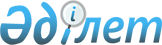 О внесении изменения и дополнений в приказ исполняющего обязанности Министра здравоохранения и социального развития Республики Казахстан от 31 июля 2015 года № 647 "Об утверждении государственных общеобязательных стандартов и типовых профессиональных учебных программ по медицинским и фармацевтическим специальностям"
					
			Утративший силу
			
			
		
					Приказ Министра здравоохранения Республики Казахстан от 17 июля 2017 года № 530. Зарегистрирован в Министерстве юстиции Республики Казахстан 27 июля 2017 года № 15382. Утратил силу приказом Министра здравоохранения Республики Казахстан от 4 июля 2022 года № ҚР ДСМ-63.
      Сноска. Утратил силу приказом Министра здравоохранения РК от 04.07.2022 № ҚР ДСМ-63 (вводится в действие со дня его первого официального опубликования).
      В соответствии с пунктом 3 статьи 175 Кодекса Республики Казахстан от 18 сентября 2009 года "О здоровье народа и системе здравоохранения", ПРИКАЗЫВАЮ:
      1. Внести в приказ исполняющего обязанности Министра здравоохранения и социального развития Республики Казахстан от 31 июля 2015 года № 647 "Об утверждении государственных общеобязательных стандартов и типовых профессиональных учебных программ по медицинским и фармацевтическим специальностям" (зарегистрированный в Реестре государственной регистрации нормативных правовых актов № 12007, опубликованный в информационно-правовой системе "Әділет" от 9 сентября 2015 года), следующие изменение и дополнения:
      пункт 1 изложить в следующей редакции:
      "1. Утвердить:
      1) государственный общеобязательный стандарт докторантуры по медицинским специальностям согласно приложению 1 к настоящему приказу;
      2) государственный общеобязательный стандарт докторантуры по фармацевтическим специальностям согласно приложению 2 к настоящему приказу;
      3) государственный общеобязательный стандарт магистратуры по медицинским специальностям согласно приложению 3 к настоящему приказу;
      4) государственный общеобязательный стандарт магистратуры по фармацевтическим специальностям согласно приложению 4 к настоящему приказу;
      5) государственный общеобязательный стандарт резидентуры по медицинским специальностям согласно приложению 5 к настоящему приказу;
      5-1) государственный общеобязательный стандарт бакалавриата по фармацевтической специальности согласно приложению 5-1 к настоящему приказу;
      5-2) государственный общеобязательный стандарт технического и профессионального образования по медицинским специальностям согласно приложению 5-2 к настоящему приказу;
      5-3) государственный общеобязательный стандарт технического и профессионального образования по фармацевтической специальности согласно приложению 5-3 к настоящему приказу;
      5-4) государственный общеобязательный стандарт послесреднего образования прикладного бакалавриата по специальности "Сестринское дело"согласно приложению 5-4 к настоящему приказу;
      5-5)государственный общеобязательный стандарт бакалавриата по специальности 5В110100 – "Сестринское дело" согласно приложению 5-5 к настоящему приказу;
      5-6) государственный общеобязательный стандарт образования по специальности 5B110200 – "Общественное здравоохранение" согласно приложению 5-6 к настоящему приказу;
      5-7) государственный общеобязательный стандарт высшего специального образования согласно приложению 5-7 к настоящему приказу;
      6) типовую профессиональную учебную программу по медицинским и фармацевтическим специальностям докторантуры согласно приложению 6 к настоящему приказу;
      7) типовую профессиональную учебную программу по медицинским и фармацевтическим специальностям магистратуры согласно приложению 7 к настоящему приказу; 
      8) типовую профессиональную учебную программу по медицинским специальностям резидентуры согласно приложению 8 к настоящему приказу;
      8-1) типовую профессиональную учебную программу по фармацевтической специальности бакалавриата согласно приложению 8-1 к настоящему приказу;
      8-2) типовую профессиональную учебную программу по медицинским и фармацевтической специальностям технического и профессионального образования согласно приложению 8-2 к настоящему приказу;
      8-3) типовуюпрофессиональную учебную программу прикладного бакалавриата послесреднего образованияпо специальности "Сестринское дело" согласно приложению 8-3 к настоящему приказу;
      8-4)типовую профессиональную учебную программу по специальности 5В110100 – "Сестринское дело"согласно приложению 8-4 к настоящему приказу";
      8-5) типовую профессиональную учебную программу по специальности 5B110200 - "Общественное здравоохранение"согласно приложению 8-5 к настоящему приказу;
      8-6) типовую профессиональную учебную программу высшего специального образованиясогласно приложению 8-6 к настоящему приказу;
      дополнить приложениями 5-6, 5-7, 8-5 и 8-6 согласно приложениям 1, 2, 3 и 4 к настоящему приказу.
      2. Департаменту науки и человеческих ресурсов Министерства здравоохранения Республики Казахстан в установленном законодательством порядке обеспечить: 
      1) государственную регистрацию настоящего приказа в Министерстве юстиции Республики Казахстан;
      2) в течение десяти календарных дней со дня государственной регистрации настоящего приказа в Министерстве юстиции Республики Казахстан направление его копии в бумажном и электронном виде на государственном и русском языках в Республиканское государственное предприятие на праве хозяйственного ведения "Республиканский центр правовой информации" Министерства юстиции Республики Казахстан для официального опубликования и включения в Эталонный контрольный банк нормативных правовых актов Республики Казахстан;
      3) размещение настоящего приказа на интернет-ресурсе Министерства здравоохранения Республики Казахстан;
      4) в течение десяти рабочих дней после государственной регистрации настоящего приказа в Министерстве юстиции Республики Казахстан представление в Департамент юридической службы Министерства здравоохранения Республики Казахстан сведений об исполнении мероприятий, предусмотренных подпунктами 1), 2), 3) настоящего пункта.
      Контроль за исполнением настоящего приказа возложить на вице-министра здравоохранения Республики Казахстан Актаеву Л.М.
      Настоящий приказ вводится в действие по истечении десяти календарных дней после дня его первого официального опубликования.
      "СОГЛАСОВАНО"Исполняющий обязанностиМинистра образования и наукиРеспублики Казахстан_________ Б.Асылова17 июля 2017 года Государственный общеобязательный стандарт бакалавриата по специальности 5В110200 - "Общественное здравоохранение" Глава 1. Общие положения
      1. Настоящий государственный общеобязательный стандарт бакалавриата по специальности 5В110200– "Общественное здравоохранение" (далее – ГОСО) разработан в соответствии с пунктом 3 статьи 175 Кодекса Республики Казахстан от 18 сентября 2009 года "О здоровье народа и системе здравоохранения" и определяет требования к уровню подготовки обучающихся, содержанию образования, максимальному объему учебной нагрузки обучающихся в высших учебных заведениях, независимо от их типа, вида и форм собственности, а также языка обучения.
      2. В настоящем ГОСО применяются следующие термины и их определения:
      1) бакалавриат – высшее образование, образовательные программы которого направлены на подготовку кадров с присуждением степени "бакалавр" по соответствующей специальности;
      2) квалификационное требование – знание, умение и навыки, необходимые для эффективного осуществления профессиональной деятельности в системе здравоохранения;
      3) дипломная работа (проект) – выпускная работа, представляющая собой обобщение результатов самостоятельного изучения студентом актуальной проблемы в соответствующей отрасли;
      4) дуальное обучение – форма подготовки кадров, сочетающая обучение в организации образования с обязательными периодами обучения и практики на предприятии с предоставлением рабочих мест и компенсационной выплатой обучающимся при равной ответственности предприятия, учебного заведения и обучающегося;
      5) индивидуальный учебный план (далее – ИУП) – учебный план студента, самостоятельно формируемый им на каждый учебный год с помощью эдвайзера на основании типового учебного плана и каталога элективных дисциплин;
      6) профессиональная практика– вид учебной деятельности, направленной на закрепление теоретических знаний, умений, приобретение и развитие практических навыков и компетенций в процессе выполнения определенных видов работ, связанных с будущей профессиональной деятельностью;
      7) клиническая база – клиника высшего учебного заведения или организации здравоохранения, функционирующая на базе местных организаций здравоохранения, имеющая высокий уровень материально-технической базы, осуществляющая на основе современных методов организационно-методической, учебной, лечебно-диагностической и научно-исследовательской работы, подготовку и переподготовку врачей, научных кадров и оказывающая все виды медицинской помощи;
      8) кредитная технология обучения – обучение на основе выбора и самостоятельного планирования обучающимися последовательности изучения дисциплин с использованием кредита как унифицированной единицы измерения объема учебной работы обучающегося и преподавателя;
      9) модульное обучение – способ организации учебного процесса на основе освоения модульных образовательных программ;
      10) обязательный компонент (далее ОК) – перечень учебных дисциплин и соответствующих минимальных объемов кредитов, установленных типовым учебным планом и изучаемых студентами в обязательном порядке по программе обучения;
      11) рабочий учебный план (далее РУПл) – учебный документ, разрабатываемый организацией образования самостоятельно на основе типового учебного плана специальности и индивидуальных учебных планов студентов;
      12) компонент по выбору – перечень учебных дисциплин и соответствующих минимальных объемов кредитов (или академических часов), предлагаемых высшими учебными заведениями, самостоятельно выбираемых студентами в любом академическом периоде с учетом их пререквизитов и постреквизитов;
      13) офис регистратора (отдел, сектор) – служба, занимающаяся регистрацией всей истории учебных достижений обучающегося и обеспечивающая организацию всех видов контроля знаний и расчет его академического рейтинга;
      14) транскрипт – документ установленной формы, содержащий перечень пройденных дисциплин за соответствующий период обучения с указанием кредитов и оценок в буквенном и цифровом выражении;
      15) типовая профессиональная учебная программа (далее – ТПУП) – учебный документ дисциплины ОК типового учебного плана специальности, который определяет содержание, объем и утверждается уполномоченным органом в области здравоохранения;
      16) типовой учебный план (далее – ТУПл) –учебный документ, разрабатываемый на основе Классификатора специальностей высшего и послевузовского образования Республики Казахстан и ГОСО, регламентирующий структуру и объем образовательной программы по циклам дисциплин, с указанием перечня и минимального объема кредитов дисциплин ОК и всех видов практик, итоговой аттестации, утверждаемый уполномоченным органом в области здравоохранения;
      17) каталог элективных дисциплин (далее – КЭД) – систематизированный аннотированный перечень всех дисциплин компонента по выбору, содержащий их краткое описание с указанием цели изучения, краткого содержания (основных разделов) и ожидаемых результатов изучения (приобретаемые студентами знания, умения, навыки и компетенции); 
      18) эдвайзер – преподаватель, выполняющий функции академического наставника обучающегося по соответствующей специальности, оказывающий содействие в выборе траектории обучения (формировании индивидуального учебного плана) и освоении образовательной программы в период обучения.
      3. Требования к предшествующему уровню образования лиц, желающих освоить образовательную программу бакалавриата по специальности 5В110200 "Общественное здравоохранение, представлены в приложении 1 к настоящему ГОСО.
      4. Высшее учебное заведение (далее – ВУЗ) осуществляет подготовку специалистов высшего образования (дипломированных специалистов) в соответствии с:
      1) ГОСО и ТУПл по специальности;
      2) академическим календарем;
      3) ИУП;
      4) РУПл специальностей;
      5) учебными программами по дисциплинам.
      5. ГОСО:
      1) определяет содержание обязательного компонента;
      2) устанавливает требования к максимальному объему учебной нагрузки и уровню подготовки обучающихся.
      3) определяет требования при разработке:
      ТУПлов специальностей;
      образовательных программ;
      РУПл специальностей;
      ИУП студентов;
      учебных программ по дисциплинам. Глава 2. Требования к уровню подготовки обучающихся
      6. В ВУЗах высшее специальное образование направлено на подготовку кадров по специальности 5В110200– "Общественное здравоохранение".
      7. Цикл общеобразовательных дисциплин (далее – ООД), базовых дисциплин (далее – БД) и профилирующих дисциплин (далее – ПД) включают дисциплины ОК и компонента по выбору. В компонент по выбору входит вузовский компонент.
      8. Перечень и объем дисциплин ОК определяется типовым учебным планом специальности "Общественное здравоохранение" согласно приложению 2 к типовой профессиональной учебной программе бакалавриата по специальности "Общественное здравоохранение" согласно приложению 3 к настоящему приказу.
      9. Компонент по выбору учитывает специфику социально-экономического развития конкретного региона и потребности рынка труда, сложившиеся научные направления в ВУЗе, а также индивидуальные интересы самого обучающегося.
      10. Объем цикла ООД составляет не менее 20 % от общего объема дисциплин ТУПл или 28 кредитов. Из них 21 кредит отводится на дисциплины обязательного компонента: современная история Казахстана, философия, казахский (русский) язык, иностранный язык, информационно-коммуникационные технологии в соответствии с пунктом 16 Государственного общеобязательного стандарта высшего образования, утвержденного Постановлением Правительства Республики Казахстан от 23 августа 2012 года № 1080 "Об утверждении государственных общеобязательных стандартов образования соответствующих уровней образования" (далее – Постановление № 1080).
      Компонент по выбору составляет не менее 7 кредитов от общего объема дисциплин цикла ООД. В зависимости от специальностей ВУЗы самостоятельно включают дисциплины компонента по выбору цикла ООД.
      11. Объем дисциплин цикла БД составляет 55 % от общего объема дисциплин ТУПл или 69 кредитов, из них 20 кредитов отводится на дисциплины ОК и 49 кредитов на дисциплины КВ.
      12. В ОК цикла БД включаются дисциплины "Профессиональный казахский (русский) язык" и "Профессионально-ориентированный иностранный язык" в объеме не менее 2 кредитов каждая. 
      Указанные дисциплины закрепляются совместно за языковыми и/или профилирующей кафедрами. 
      13. Объем дисциплин цикла ПД составляет 25 % от общего объема дисциплин ТУПла или 32 кредита из них 5 кредитов отводится на дисциплины ОК и 27 кредитов на дисциплина КВ.
      14. Дополнительные виды обучения состоят из ОК и компонента по выбору. Объем ОК составляет не менее 14 кредитов и включает дисциплину "Физическая культура" объемом не менее 8 кредитов, и профессиональную практику – не менее 6 кредитов.
      15. Освоение ОК дополнительных видов обучения обеспечивается в пределах государственного образовательного заказа.
      16. С учетом специфики отдельных специальностей по группе "Здравоохранение и социальное обеспечение (медицина)" основным критерием завершенности образовательного процесса по специальности 5В110200 – "Общественное здравоохранение" является освоение обучающимися не менее 129 кредитов теоретического обучения.
      17. Организация образовательной деятельности осуществляется посредством планирования учебного процесса, содержания образования, выбора способов проведения учебных занятий, самостоятельной работы студентов, форм итогового контроля их учебных достижений.
      18. ВУЗы, внедряющие программы трехъязычного образования, осуществляют обучение на трех языках: казахском, русском и английском.
      ВУЗы, внедряющие программы двуязычного образования, осуществляют обучение на двух языках: казахском и русском.
      19. ВУЗы, внедряющие элементы дуальной системы обучения, осуществляют планирование и организацию образовательной деятельности на основе сочетания теоретического обучения с практической подготовкой на клинической базе. При этом предусматривается, что до 40% учебного материала дисциплины осваиваются непосредственно на клинической базе. Глава 3. Требования к содержанию образования обучающихся
      20. Применение настоящего ГОСО предусматривает достижение следующих целей: 
      1) повышение качества высшего образования на основе обязательных требований к уровню подготовки студентов и образовательной деятельности;
      2) объективность и информативность оценки уровня обучения студентов и качества образовательных программ высших учебных заведений;
      3) обеспечение подготовки квалифицированных, конкурентоспособных кадров для работы по специальности 5В110200 – "Общественное здравоохранение".
      21. В рамках высшего специального образования ВУЗом самостоятельно разрабатываются образовательные программы в соответствии с Национальной рамкой квалификаций, профессиональными стандартами, утверждаемыми в соответствии с пунктом 2 статьи 117 Трудового кодекса Республики Казахстан от 23 ноября 2015 года.
      22. Организация учебной деятельности осуществляется на основе академического календаря, расписания учебных занятий. Структура учебной деятельности формируется на основе учебных планов (типовых, индивидуальных, рабочих) и учебных программ, объема учебной нагрузки, продолжительности академических периодов, видов академических занятий, объема учебного материала согласно пункту 43 Типовых правил деятельности организаций образования, реализующих образовательные программы высшего образования, утвержденных постановлением Правительства Республики Казахстан от 17 мая 2013 года № 499 (далее – Типовые правила).
      23. Планирование и организация образовательной деятельности осуществляются на основе учебных планов.
      Учебные планы подразделяются на ТУПл, ИУП и рабочие учебные планы (далее – РУП) согласно пункту 43 Типовых правил.
      24. ТУПл разрабатываются на основе ГОСО. В ТУПл определяется трудоемкость каждой учебной дисциплины ОК и каждого вида учебной деятельности (практики, государственных экзаменов) кредитах, а компонент по выбору по каждому циклу учебных дисциплин указывается общим количеством кредитов.
      25. В дополнение к ТУПл ежегодно ВУЗом разрабатывается каталог элективных дисциплин (далее – КЭД), который представляет собой систематизированный аннотированный перечень всех дисциплин компонента по выбору. В КЭД отражают пререквизиты и постреквизиты каждой учебной дисциплины. КЭД обеспечивает студентам возможность альтернативного выбора элективных учебных дисциплин.
      26. На основе ТУПл и КЭД студентом с помощью эдвайзера составляется ИУП. ИУП определяет индивидуальную образовательную траекторию каждого студента.
      В ИУП включаются дисциплины ОК и виды учебной деятельности (практики, государственный экзамен) из ТУПл и дисциплины компонента по выбору из КЭД.
      27. РУП разрабатывается на учебный год на основе ТУПл и утверждается руководителем организации образования на основании решения ученого совета.
      В РУП определяются перечень дисциплин на учебный год и их трудоемкость в кредитах, порядок изучения, виды учебных занятий и формы контроля, виды практики, государственный экзамен.
      28. Форма, структура, порядок разработки и утверждения КЭД, ИУП и РУП определяются ВУЗом самостоятельно.
      29. ТПУП разрабатываются по дисциплинам обязательного компонента. 
      30. Содержание всех учебных дисциплин определяется ТПУП и рабочей учебной программой.
      31. Уровень, полученных знаний в рамках обязательного минимума и предлагаемого ВУЗом объема учебной нагрузки, обеспечивается различными видами контроля.
      32. Контроль учебных достижений студентов и оценка их знаний по учебным дисциплинам или модулям организуются отделом регистрации на рубежных этапах учебного процесса (по завершении каждого академического периода и учебного года) и ориентируются на итоговые результаты обучения.
      33. Офис регистратора ведет учет истории учебных достижений обучающихся, который отражается в их транскрипте.
      Транскрипт выдается обучающимся на основе его письменного заявления в произвольной форме на любом этапе его обучения.
      34. Контроль знаний, умений, навыков и компетенций выпускников осуществляется при проведении их итоговой аттестации.
      35. Итоговая аттестация выпускников ВУЗа проводится в сроки, предусмотренные академическим календарем и учебным планом специальности.
      36. Целью итоговой аттестации является оценка теоретического уровня выпускника, сформированных профессиональных компетенций, готовности к выполнению профессиональных задач и соответствия его подготовки требованиям образовательной программе. 
      Итоговая аттестация проводится в форме сдачи государственного экзамена по специальности или защиты дипломной работы (проекта). Защита дипломной работы (проекта) включает написание дипломной работы (проекта) и процедуру защиты. При этом дипломная работа (проект) имеет целью выявление и оценку аналитических и исследовательских способностей выпускника.
      37. Планирование содержания образования, способ организации и проведения учебного процесса осуществляется высшим учебным заведением самостоятельно на основе кредитной технологии обучения.
      38. При планировании учебного процесса ВУЗ руководствуется нормой распределения компонентов образовательной программы бакалавриата по специальности 5В110200– "Общественное здравоохранение" (срок обучения 4 года) согласно приложению 2 к настоящему ГОСО.
      39. Структура образовательных программ формируется из различных видов учебной работы, определяющих содержание образования.
      40. Образовательная программа содержит:
      1) теоретическое обучение, включающее изучение циклов общеобразовательных, базовых и профилирующих дисциплин;
      2) дополнительные виды обучения – профессиональная практика, физическая культура, военная подготовка;
      3) промежуточные и итоговую аттестации.
      41. Учет трудоемкости учебной работы осуществляется по объему преподаваемого материала и измеряется кредитах, являющихся единицами измерения трудозатрат студентов и преподавателей, необходимых для достижения конкретных результатов обучения.
      Кредиты отражают трудоемкость учебной работы отдельных дисциплин и (или) модулей (элементов) образовательной программы. В понятие общей трудоемкости входят: лекционные, практические (семинарские), лабораторные, студийные занятия, самостоятельная работа студентов, курсовые, все виды профессиональной практики, стажировок, подготовка и прохождение итоговой аттестации.
      42. Общая трудоемкость теоретического обучения определяется перечнем изучаемых учебных дисциплин.
      43. При организации учебного процесса по кредитной технологии обучения объем каждой учебной дисциплины составляет целое число кредитов. При этом дисциплина оценивается объемом не менее 3 кредитов. Допускается оценивание дисциплины в 2 кредита.
      44. Каждая учебная дисциплина носит одно неповторяющееся название.
      45. Обучающиеся осваивают каждую учебную дисциплину в одном академическом периоде, по завершении которого сдают итоговый контроль в форме экзамена. 
      Итоговый контроль по всем видам профессиональных практик проводится в форме защиты указанных видов учебной работы обучающегося, которая оценивается в соответствии с установленной шкалой оценок.
      46. В образовательные программы и учебные планы ВУЗов рекомендуется включать дисциплины, реализующие нормы действующего законодательства в области здравоохранения.
      47. В соответствии с пунктом 64 Постановления № 1080 подготовка обучающихся по специальности 5В110200 – "Общественное здравоохранение" осуществляется сроком 4 года. 
      48. Лицам, завершившим обучение по образовательной программе высшего специального образования и успешно прошедшим итоговую аттестацию, присваивается академическая степень "бакалавр здравоохранения" (4 года) и выдается диплом государственного образца с приложением (транскрипт). 
      ВУЗ дополнительно может выдать выпускнику общеевропейское приложение к диплому (Diploma Supplement)(Диплома Сапплемент). Глава 4. Требования к максимальному объему учебной нагрузки
      49. Объем учебной нагрузки студента измеряется кредитах, осваиваемых им в течение учебного года по каждой учебной дисциплине.
      50. Планирование учебной нагрузки профессорско-преподавательского состава осуществляется в кредитах или академических часах, представляющих собой время контактной работы преподавателя со студентом по расписанию на аудиторных учебных занятиях или по отдельно утвержденному графику для различных видов учебной работы (профессиональная практика). 
      51. Один академический час аудиторной работы равен 50 минутам. Исключение составляют лабораторные занятия, а также занятия физического воспитания, где академический час равен соответственно 100 минутам для лабораторных занятий и занятий физического воспитания.
      Один академический час всех видов практики, итоговой аттестации студентов равен 50 минутам.
      52. При планировании объема учебной работы исходят из того, что один кредит равен 15 академическим часам:
      1) аудиторной работы студента на протяжении академического периода в виде семестра;
      2) работы студента с преподавателем в период профессиональных практик;
      3) работа студента по написанию и защите дипломной работы (проекта);
      4) работы студента по подготовке и сдаче государственного экзамена по специальности.
      53. Учебная нагрузка студента определяется продолжительностью академического часа и объемом учебных часов (контактных часов по 50 минут), сопровождающих академические часы для разных видов учебной работы.
      Академические часы аудиторной работы студента дополняются соответствующим числом часов самостоятельной работы студента (далее – СРС) таким образом, что на один кредит суммарная учебная нагрузка студента в неделю на протяжении академического периода в виде семестра равна 15 часам при кредитной технологии.
      Занятия по физической культуре не сопровождаются дополнительными часами СРС. Общий объем итоговой аттестации (в часах) и занятий по физической культуре не входит в среднюю недельную нагрузку студента.
      Каждый академический час практики (кроме учебной) сопровождается соответствующим числом учебных часов дополнительной работы студента.
      Каждый академический час итоговой аттестации представляет собой (50 минут) контактной работы студента с преподавателем по подготовке и сдаче государственного экзамена. Каждый академический час итоговой аттестации студентов сопровождается 6 часами СРС.
      54. Учебный год состоит из академических периодов, периода промежуточной аттестации, практик, стажировок и каникул. На выпускном курсе в учебный год включается период итоговой государственной аттестации.
      55. Общая продолжительность учебного года составляет не менее 36 недель.
      56. Академический период представляет собой семестр продолжительностью не менее 15 недель, или триместр продолжительностью не менее 10 недель, или квартал продолжительностью не менее 7-8 недель.
      ВУЗ самостоятельно определяет форму академического периода, включая и комбинированную форму его организации.
      57. Каждый академический период завершается периодом промежуточной аттестации студентов, продолжительность которого составляет не менее 1 недели.
      58. В период промежуточной аттестации проводится итоговый контроль по всем изученным дисциплинам и с учетом оценок текущей успеваемости (по результатам текущего и рубежных контролей) выводятся итоговые оценки по дисциплинам.
      В итоговой оценке по дисциплине доля оценки текущей успеваемости составляет не менее 60%, а доля оценки итогового контроля – не менее 30%.
      59. Каникулы предоставляются студентам не менее двух раз в течение учебного года, общая продолжительность которых составляет не менее семи недель, за исключением выпускного курса .
      60. Профессиональная практика является обязательным компонентом профессиональной учебной программы высшего образования, которая подразделяется на учебную, клиническую. На практику выделяется не менее 6 кредитов. При этом планируется учебная практика объемом 2 кредита, а также производственная практика общим объемом не менее 4 кредитов. Преддипломная практика, при отсутствии ее в ТУПл специальности, при необходимости планируется ВУЗом самостоятельно.
      Продолжительность практик определяется в неделях исходя из нормативного времени работы студента на практике в течение недели, равного 30 часам (6 часов в день при пятидневной рабочей неделе). Для вычисления количества недель объем практики в кредитах умножается на трудоемкость соответствующего вида практики в учебных часах и делится на продолжительность работы студента на практике в течение недели, то есть на 30 часов.
      Трудоемкость 1 кредита практики составляет 15 часов (по 50 минут) для учебной практики, 75 часов (по 50 минут) для производственной практики. Продолжительность практики на 1 кредит в неделях составляет: 0,5 недели – для учебной практики, 2,5 недели – для производственной практики, стажировки.
      61. Планирование итоговой аттестации студентов в неделях определяется исходя из нормативного времени работы студентов в течение недели, равного 54 часам (9 часов в день, включая СРС, при 6-дневной рабочей неделе).
      Одному кредиту итоговой аттестации соответствует 105 (15х7) часов, то есть 2 недели. Из них 15 контактных часов работы студента с преподавателем и 90 часов СРС.
      На подготовку и сдачу государственного экзамена отводится 1 кредит.
      На написание и защиту дипломной работы (проекта) отводится 2 кредита, то есть соответственно 4 недели. При этом в 2 кредита входит оформление и защита дипломной работы (проекта). Сам процесс выполнения дипломной работы (проекта) осуществляется заблаговременно в ходе профессиональной практики и на завершающем этапе теоретического обучения.
      62. Летний семестр проводится (за исключением выпускного курса) продолжительностью не менее 6 недель для удовлетворения потребностей в дополнительном обучении, ликвидации академической задолженности или разницы в учебных планах, изучения учебных дисциплин и освоения кредитов обучающимся в других ВУЗах с обязательным их перезачетом в своем ВУЗе, повышения среднего балла успеваемости (Grade Point Average (GPA) (Грейд Поинт Авераж).
      При этом ликвидация академических задолженностей или разницы в учебных планах и дополнительное обучение осуществляются на платной основе.
      Летний семестр, дополнительные виды обучения (военная подготовка) планируются за счет каникул или отдельно по академическому календарю.
      63. ВУЗ обеспечивает каждого студента базой профессиональных практик, в соответствии с профилем по специальностям высшего специального образования.
      64. Требования к кадровому обеспечению ВУЗа определены квалификационными требованиями, предъявляемыми к образовательной деятельности, и перечня документов, подтверждающих соответствие им, утвержденными приказом Министра образования и науки Республики Казахстан от 17 июня 2015 года № 391 (зарегистрирован в Реестре государственной регистрации нормативных правовых актов №11716). Требования к предшествующему уровню образования лиц, желающих освоить образовательную программу бакалавриата по специальности 5В110200 "Общественное здравоохранение Норма распределения компонентов образовательной программы бакалавриата  по специальности 5В110200– "Общественное здравоохранение" (срок обучения 4 года)
      Примечание: 
      * Для получения квалификации студент осваивает не менее 129 кредитов теоретического обучения и не менее 6 кредитов профессиональных практик (независимо от запланированных кредитов в ТУПл специальности).
      ** Общий объем итоговой аттестации (в часах) и занятий по физической культуре не входят в среднюю недельную нагрузку студента.
      *** На 1 государственный экзамен по специальности планируется 1 кредит. 
      **** Количество кредитов, выделяемых на практику, должно быть не менее 6 кредитов. При этом планируется учебная практика объемом 2 кредита, а также производственная практика общим объемом не менее 4 кредитов. Государственный общеобязательный стандарт высшего специального образования Глава 1. Общие положения
      1. Настоящий государственный общеобязательный стандарт высшего образования по специальности 5В130100 "Общая медицина", по специальности 5В130300 "Педиатрия", по специальности 5В130200 "Стоматология" (далее – ГОСО) разработан в соответствии с пунктом 3 статьи 175 Кодекса Республики Казахстан от 18 сентября 2009 года "О здоровье народа и системе здравоохранения" и определяет требования к уровню подготовки обучающихся, содержанию образования, максимальному объему учебной нагрузки обучающихся в высших учебных заведениях, независимо от их типа, вида и форм собственности, а также языка обучения.
      2. В настоящем ГОСО применяются следующие термины и их определения: 
      1) бакалавриат – высшее образование, образовательные программы которого направлены на подготовку кадров с присуждением степени "бакалавр" по соответствующей специальности;
      2) квалификационное требование – знание, умение и навыки, необходимые для эффективного осуществления профессиональной деятельности в системе здравоохранения;
      3) дипломная работа (проект) – выпускная работа, представляющая собой обобщение результатов самостоятельного изучения студентом актуальной проблемы в соответствующей отрасли;
      4) дуальное обучение – форма подготовки кадров, сочетающая обучение в организации образования с обязательными периодами обучения и практики на предприятии с предоставлением рабочих мест и компенсационной выплатой обучающимся при равной ответственности предприятия, учебного заведения и обучающегося;
      5) индивидуальный учебный план (далее – ИУП) – учебный план студента, самостоятельно формируемый им на каждый учебный год с помощью эдвайзера на основании типового учебного плана и каталога элективных дисциплин;
      6) профессиональная практика– вид учебной деятельности, направленной на закрепление теоретических знаний, умений, приобретение и развитие практических навыков и компетенций в процессе выполнения определенных видов работ, связанных с будущей профессиональной деятельностью;
      7) клиническая база – клиника высшего учебного заведения или организации здравоохранения, функционирующая на базе местных организаций здравоохранения, имеющая высокий уровень материально-технической базы, осуществляющая на основе современных методов организационно-методической, учебной, лечебно-диагностической и научно-исследовательской работы, подготовку и переподготовку врачей, научных кадров и оказывающая все виды медицинской помощи;
      8) кредитная технология обучения – обучение на основе выбора и самостоятельного планирования обучающимися последовательности изучения дисциплин с использованием кредита как унифицированной единицы измерения объема учебной работы обучающегося и преподавателя;
      9) модульное обучение – способ организации учебного процесса на основе освоения модульных образовательных программ;
      10) обязательный компонент (далее ОК) – перечень учебных дисциплин и соответствующих минимальных объемов кредитов, установленных типовым учебным планом и изучаемых студентами в обязательном порядке по программе обучения;
      11) рабочий учебный план (далее РУПл) – учебный документ, разрабатываемый организацией образования самостоятельно на основе типового учебного плана специальности и индивидуальных учебных планов студентов;
      12) офис регистратора (отдел, сектор) – служба, занимающаяся регистрацией всей истории учебных достижений обучающегося и обеспечивающая организацию всех видов контроля знаний и расчет его академического рейтинга;
      13) компонент по выбору – перечень учебных дисциплин и соответствующих минимальных объемов кредитов (или академических часов), предлагаемых высшими учебными заведениями, самостоятельно выбираемых студентами в любом академическом периоде с учетом их пререквизитов и постреквизитов;
      14) транскрипт – документ установленной формы, содержащий перечень пройденных дисциплин за соответствующий период обучения с указанием кредитов и оценок в буквенном и цифровом выражении;
      15) типовая профессиональная учебная программа (далее – ТПУП) – учебный документ дисциплины ОК типового учебного плана специальности, который определяет содержание, объем и утверждается уполномоченным органом в области здравоохранения;
      16) типовой учебный план (далее – ТУПл) – учебный документ, разрабатываемый на основе Классификатора специальностей высшего и послевузовского образования Республики Казахстан и ГОСО, регламентирующий структуру и объем образовательной программы по циклам дисциплин, с указанием перечня и минимального объема кредитов дисциплин ОК и всех видов практик, итоговой аттестации, утверждаемый уполномоченным органом в области здравоохранения;
      17) каталог элективных дисциплин (далее – КЭД) – систематизированный аннотированный перечень всех дисциплин компонента по выбору, содержащий их краткое описание с указанием цели изучения, краткого содержания (основных разделов) и ожидаемых результатов изучения (приобретаемые студентами знания, умения, навыки и компетенции); 
      18) эдвайзер – преподаватель, выполняющий функции академического наставника обучающегося по соответствующей специальности, оказывающий содействие в выборе траектории обучения (формировании индивидуального учебного плана) и освоении образовательной программы в период обучения.
      3. Требования к предшествующему уровню образования лиц, желающих освоить образовательную программу высшего специального образования, представлены в приложении 1 к настоящему ГОСО.
      4. Высшее учебное заведение (далее – ВУЗ) осуществляет подготовку специалистов высшего образования (дипломированных специалистов) в соответствии с:
      1) ГОСО и ТУПл по специальности;
      2) академическим календарем;
      3) ИУП;
      4) РУПл специальностей;
      5) учебными программами по дисциплинам.
      5. ГОСО:
      1) определяет содержание обязательного компонента;
      2) устанавливает требования к максимальному объему учебной нагрузки и уровню подготовки обучающихся.
      3) определяет требования при разработке:
      ТУПлов специальностей;
      образовательных программ;
      РУПл специальностей;
      ИУП студентов;
      учебных программ по дисциплинам. Глава 2. Требования к уровню подготовки обучающихся
      6. В ВУЗах высшее специальное образование направлено на подготовку кадров:
      по специальности 5В130100 "Общая медицина" с присвоением академической степени бакалавр медицины (срок обучения: 5 лет) и квалификация врач (срок обучения: 2 года);
      по специальности 5В130300 "Педиатрия" с присвоением академической степени бакалавр педиатрии (срок обучения: 5 лет) и квалификация врач (срок обучения: 2 года );
      по специальности 5В130200 "Стоматология" с присвоением академической степени бакалавр стоматологии (срок обучения: 5 лет) и квалификация врач "Врач-стоматолог общей практики" (срок обучения: 1 год).
      7. Цикл общеобразовательных дисциплин (далее – ООД), базовых дисциплин (далее – БД) и профилирующих дисциплин (далее – ПД) включают дисциплины ОК и компонента по выбору. В компонент по выбору входит вузовский компонент.
      8. Перечень и объем дисциплин ОК определяется типовым учебным планом по специальностям высшего специального образования согласно приложению 2 к типовой профессиональной учебной программе по специальностям высшего специального образования согласно приложению 4 к настоящему приказу.
      9. Компонент по выбору учитывает специфику социально-экономического развития конкретного региона и потребности рынка труда, сложившиеся научные направления в ВУЗе, а также индивидуальные интересы самого обучающегося.
      10. Объем цикла ООД составляет не менее 20% от общего объема дисциплин типового учебного плана или 1260 часов/28 кредитов. Из них 945 часов/21 кредит отводится на дисциплины ОК: современная история Казахстана, философия, казахский (русский) язык, иностранный язык, информационно-коммуникационные технологии в соответствии с пунктом 16 государственного общеобязательного стандарта высшего образования, утвержденного Постановлением Правительства Республики Казахстан от 23 августа 2012 года № 1080 "Об утверждении государственных общеобязательных стандартов образования соответствующих уровней образования" (далее – Постановление №1080).
      Компонент по выбору составляет не менее 315 часов/7 кредитов от общего объема дисциплин цикла ООД. В зависимости от специальностей ВУЗы самостоятельно включают дисциплины компонента по выбору цикла ООД.
      11. В ВУЗах объем дисциплин цикла БД составляет 55% от общего объема дисциплин ТУПл или 4410 часов/98 кредитов, из них 1305 часов/29 кредитов отводится на дисциплины ОК и 3105 часов/69 кредитов на дисциплины КВ.
      12. В ОК цикла БД включаются дисциплины "Профессиональный казахский (русский) язык" и "Профессионально-ориентированный иностранный язык" в объеме не менее 90 часов/2 кредитов каждая.
      Указанные дисциплины закрепляются совместно за языковыми и/или профилирующими кафедрами.
      13. В ВУЗах объем дисциплин цикла ПД составляет 29% от общего объема дисциплин ТУПл или 2430 часов/54 кредита, из них 405 часов/9 кредитов отводится на дисциплины ОК и 2025 часов/45 кредита на дисциплины КВ.
      14. Дополнительные виды обучения состоят из ОК и компонента по выбору. Объем ОК составляет не менее 14 кредитов и включает дисциплину "Физическая культура" объемом не менее 8 кредитов, и профессиональную практику – не менее 6 кредитов.
      15. Освоение ОК дополнительных видов обучения обеспечивается в пределах государственного образовательного заказа.
      16. С учетом специфики отдельных специальностей по группе "Здравоохранение и социальное обеспечение (медицина)" основным критерием завершенности образовательного процесса высшего специального образования по специальности 5В130100 "Общая медицина", по специальности 5В130300 "Педиатрия", по специальности 5В130200 "Стоматология" является освоение обучающимися не менее 8100 часов/180 кредитов теоретического обучения. 
      17. Организация образовательной деятельности осуществляется посредством планирования учебного процесса, содержания образования, выбора способов проведения учебных занятий, самостоятельной работы студентов, форм итогового контроля их учебных достижений.
      18. ВУЗы, внедряющие программы трехъязычного образования, осуществляют обучение на трех языках: казахском, русском и английском.
      ВУЗы, внедряющие программы двуязычного образования, осуществляют обучение на двух языках: казахском и русском.
      19. ВУЗы, внедряющие элементы дуальной системы обучения, осуществляют планирование и организацию образовательной деятельности на основе сочетания теоретического обучения с практической подготовкой на клинической базе. При этом предусматривается, что до 40% учебного материала дисциплины осваиваются непосредственно на клинической базе. Глава 3. Требования к содержанию образования обучающихся
      20. Применение настоящего ГОСО предусматривает достижение следующих целей: 
      1) повышение качества высшего образования на основе обязательных требований к уровню подготовки студентов и образовательной деятельности;
      2) объективность и информативность оценки уровня обучения студентов и качества образовательных программ высших учебных заведений;
      3) обеспечение подготовки квалифицированных, конкурентоспособных кадров для работы по специальности 5В130100 "Общая медицина", по специальности 5В130300 "Педиатрия", по специальности 5В130200 "Стоматология".
      21. В рамках высшего специального образования ВУЗом самостоятельно разрабатываются образовательные программы в соответствии с Национальной рамкой квалификаций, профессиональными стандартами, утверждаемыми в соответствии с пунктом 2 статьи 117 Трудового кодекса Республики Казахстан от 23 ноября 2015 года.
      22. Организация учебной деятельности осуществляется на основе академического календаря, расписания учебных занятий. Структура учебной деятельности формируется на основе учебных планов (типовых, индивидуальных, рабочих) и учебных программ, объема учебной нагрузки, продолжительности академических периодов, видов академических занятий, объема учебного материала согласно пункту 43 Типовых правил деятельности организаций образования, реализующих образовательные программы высшего образования, утвержденных постановлением Правительства Республики Казахстан от 17 мая 2013 года № 499 (далее – Типовые правила).
      23. Планирование и организация образовательной деятельности осуществляются на основе учебных планов.
      Учебные планы подразделяются на ТУПл, ИУП и РУПл согласно пункту 43 Типовых правил.
      24. ТУПл разрабатываются на основе ГОСО. В ТУПл определяется трудоемкость каждой учебной дисциплины ОК и каждого вида учебной деятельности (практики, государственных экзаменов) в часах/кредитах, а компонент по выбору по каждому циклу учебных дисциплин указывается общим количеством часов/кредитов.
      25. В дополнение к ТУПл ежегодно ВУЗом разрабатывается каталог элективных дисциплин (далее – КЭД), который представляет собой систематизированный аннотированный перечень всех дисциплин компонента по выбору. В КЭД отражают пререквизиты и постреквизиты каждой учебной дисциплины. КЭД обеспечивает студентам возможность альтернативного выбора элективных учебных дисциплин.
      26. На основе ТУПл и КЭД студентом с помощью эдвайзера составляется ИУП. ИУП определяет индивидуальную образовательную траекторию каждого студента.
      В ИУП включаются дисциплины ОК и виды учебной деятельности (практики, государственный экзамен) из ТУПл и дисциплины компонента по выбору из КЭД.
      27. РУП разрабатывается на учебный год на основе ТУПл и утверждается руководителем организации образования на основании решения ученого совета.
      В РУП определяются перечень дисциплин на учебный год и их трудоемкость в кредитах, порядок изучения, виды учебных занятий и формы контроля, виды практики, государственный экзамен.
      28. Форма, структура, порядок разработки и утверждения КЭД, ИУП и РУП определяются ВУЗом самостоятельно.
      29. ТПУП разрабатываются по дисциплинам обязательного компонента.
      30. Содержание всех учебных дисциплин определяется ТПУП и рабочей учебной программой.
      31. Уровень, полученных знаний в рамках обязательного минимума и предлагаемого ВУЗом объема учебной нагрузки, обеспечивается различными видами контроля.
      32. Контроль учебных достижений студентов и оценка их знаний по учебным дисциплинам или модулям организуются отделом регистрации на рубежных этапах учебного процесса (по завершении каждого академического периода и учебного года) и ориентируются на итоговые результаты обучения.
      33. Офис регистратора ведется учет истории учебных достижений обучающихся, который отражается в их транскрипте по форме.
      Транскрипт выдается обучающимся на основе его письменного заявления в произвольной форме на любом этапе его обучения.
      34. Контроль знаний, умений, навыков и компетенций выпускников осуществляется при проведении их итоговой аттестации.
      35. Итоговая аттестация выпускников ВУЗа проводится в сроки, предусмотренные академическим календарем и учебным планом специальности.
      36. Целью итоговой аттестации является оценка теоретического уровня выпускника, сформированных профессиональных компетенций, готовности к выполнению профессиональных задач и соответствия его подготовки требованиям образовательной программе. 
      Итоговая аттестация проводится в форме сдачи государственных экзаменов по профилирующим дисциплинам обязательного компонента.
      37. Планирование содержания образования, способа организации и проведения учебного процесса осуществляется высшим учебным заведением самостоятельно на основе кредитной и/или линейной технологии обучения.
      38. При планировании учебного процесса ВУЗ руководствуется нормой распределения компонентов образовательной программы высшего специального образования согласно приложениям 2 к настоящему ГОСО.
      39. Структура образовательных программ формируется из различных видов учебной работы, определяющих содержание образования.
      40. Образовательная программа содержит:
      1) теоретическое обучение, включающее изучение циклов общеобразовательных, базовых и профилирующих дисциплин;
      2) дополнительные виды обучения – профессиональная практика, физическая культура, военная подготовка;
      3) промежуточные и итоговую аттестации.
      41. Учет трудоемкости учебной работы осуществляется по объему преподаваемого материала и измеряется в часах/кредитах, являющихся единицами измерения трудозатрат студентов и преподавателей, необходимых для достижения конкретных результатов обучения.
      Кредиты отражают трудоемкость учебной работы отдельных дисциплин и (или) модулей (элементов) образовательной программы. В понятие общей трудоемкости входят: лекционные, практические (семинарские), лабораторные, студийные занятия, самостоятельная работа студентов, курсовые, все виды профессиональной практики, стажировок, подготовка и прохождение итоговой аттестации.
      42. Общая трудоемкость теоретического обучения определяется перечнем изучаемых учебных дисциплин.
      43. При организации учебного процесса по кредитной технологии обучения объем каждой учебной дисциплины составляет целое число кредитов. При этом дисциплина оценивается объемом не менее 135 часов/трех кредитов. Допускается оценивание дисциплины в 90 часов/2 кредита.
      44. Каждая учебная дисциплина носит одно неповторяющееся название.
      45. Обучающиеся осваивают каждую учебную дисциплину в одном академическом периоде, по завершении которого сдают итоговый контроль в форме экзамена. 
      Итоговый контроль по всем видам профессиональных практик проводится в форме защиты указанных видов учебной работы обучающегося, которая оценивается в соответствии с установленной шкалой оценок.
      46. В образовательные программы и учебные планы ВУЗов рекомендуется включать дисциплины, реализующие нормы действующего законодательства в области здравоохранения.
      47. Лицам, завершившим обучение по образовательной программе высшего специального образования и успешно прошедшим итоговую аттестацию, присваивается академическая степень: 
      по специальности 5В130100 "Общая медицина" - бакалавр медицины (срок обучения: 5 лет) и квалификация врач (срок обучения: 2 года);
      по специальности 5В130300 "Педиатрия" - бакалавр педиатрии (срок обучения: 5 лет) и квалификация врач (срок обучения: 2 года );
      по специальности 5В130200 "Стоматология" - бакалавр стоматологии (срок обучения: 5 лет) и квалификация врач "Врач-стоматолог общей практики" (срок обучения: 1 год) и выдается диплом государственного образца с приложением (транскрипт). 
      ВУЗ дополнительно может выдать выпускнику общеевропейское приложение к диплому (Diploma Supplement) (Диплома Сапплемент). Глава 4. Требования к максимальному объему учебной нагрузки 
      48. Объем учебной нагрузки студента измеряется в часах/кредитах, осваиваемых им в течение учебного года по каждой учебной дисциплине.
      49. Планирование учебной нагрузки профессорско-преподавательского состава осуществляется в академических часах или кредитах, представляющих собой время контактной работы преподавателя со студентом по расписанию на аудиторных учебных занятиях или по отдельно утвержденному графику для других видов учебной работы. 
      50. Один академический час аудиторной работы равен 50 минутам. Исключение составляют лабораторные занятия, а также занятия физического воспитания, где академический час равен соответственно 100 минутам для лабораторных занятий и занятий физического воспитания.
      Один академический час всех видов практики, итоговой аттестации студентов равен 50 минутам.
      51. При планировании объема учебной работы исходят из того, что один кредит равен 30 академическим часам:
      1) аудиторной работы студента на протяжении академического периода в виде семестра;
      2) работы студента с преподавателем в период профессиональных практик;
      3) работы студента по подготовке и сдаче государственного экзамена.
      52. Учебная нагрузка студента определяется продолжительностью академического часа и объемом учебных часов (контактных часов по 50 минут), сопровождающих академические часы для разных видов учебной работы.
      Академические часы аудиторной работы студента дополняются соответствующим числом часов самостоятельной работы студента (далее – СРС) таким образом, что на один кредит суммарная учебная нагрузка студента в неделю на протяжении академического периода в виде семестра равна 15 часам при кредитной технологии либо 30 часам при линейной технологии обучения.
      Занятия по физической культуре не сопровождаются дополнительными часами СРС. Общий объем итоговой аттестации (в часах) и занятий по физической культуре не входит в среднюю недельную нагрузку студента.
      Каждый академический час практики (кроме учебной) сопровождается соответствующим числом учебных часов дополнительной работы студента.
      Каждый академический час итоговой аттестации представляет собой (50 минут) контактной работы студента с преподавателем по подготовке и сдаче государственного экзамена. Каждый академический час итоговой аттестации студентов сопровождается 6 часами СРС.
      53. Учебный год состоит из академических периодов, периода промежуточной аттестации, практик, стажировок и каникул. На выпускном курсе в учебный год включается период итоговой государственной аттестации.
      54. Общая продолжительность учебного года составляет не менее 36 недель.
      55. Академический период представляет собой семестр продолжительностью не менее 15 недель, или триместр продолжительностью не менее 10 недель, или квартал продолжительностью не менее 7-8 недель.
      ВУЗ самостоятельно определяет форму академического периода, включая и комбинированную форму его организации.
      56. Каждый академический период завершается периодом промежуточной аттестации студентов, продолжительность которого составляет не менее 1 недели.
      57 . В период промежуточной аттестации проводится итоговый контроль по всем изученным дисциплинам и с учетом оценок текущей успеваемости (по результатам текущего и рубежных контролей) выводятся итоговые оценки по дисциплинам.
      В итоговой оценке по дисциплине доля оценки текущей успеваемости составляет не менее 60%, а доля оценки итогового контроля – не менее 30% согласно пункту 75 Постановления № 1080.
      58. Каникулы предоставляются студентам не менее двух раз в течение учебного года, общая продолжительность которых составляет не менее семи недель, за исключением выпускного курса.
      59. Профессиональная практика является обязательным компонентом профессиональной учебной программы высшего образования, которая подразделяется на учебную, клиническую. На практику выделяется не менее 6 кредитов. При этом планируется учебная практика объемом 2 кредита, а также производственная практика общим объемом не менее 4 кредитов. Преддипломная практика, при отсутствии ее в ТУПл специальности, при необходимости планируется ВУЗом самостоятельно.
      Продолжительность практик определяется в неделях исходя из нормативного времени работы студента на практике в течение недели, равного 30 часам (6 часов в день при пятидневной рабочей неделе). Для вычисления количества недель объем практики в кредитах умножается на трудоемкость соответствующего вида практики в учебных часах и делится на продолжительность работы студента на практике в течение недели, то есть на 30 часов.
      Трудоемкость 1 кредита практики составляет 15 часов (по 50 минут) для учебной практики, 75 часов (по 50 минут) для производственной практики. Продолжительность практики на 1 кредит в неделях составляет: 0,5 недели – для учебной практики, 2,5 недели – для производственной практики, стажировки.
      60. Планирование итоговой аттестации студентов в неделях определяется исходя из нормативного времени работы студентов в течение недели, равного 54 часам (9 часов в день, включая СРС, при 6-дневной рабочей неделе).
      Одному кредиту итоговой аттестации соответствует 105 (15х7) часов, то есть 2 недели. Из них 15 контактных часов работы студента с преподавателем и 90 часов СРС.
      На подготовку и сдачу государственного экзамена отводится 1 кредит.
      На написание и защиту дипломной работы (проекта) отводится 2 кредита, то есть соответственно 4 недели. При этом в 2 кредита входит оформление и защита дипломной работы (проекта). Сам процесс выполнения дипломной работы (проекта) осуществляется заблаговременно в ходе профессиональной практики и на завершающем этапе теоретического обучения.
      61. Летний семестр проводится (за исключением выпускного курса) продолжительностью не менее 6 недель для удовлетворения потребностей в дополнительном обучении, ликвидации академической задолженности или разницы в учебных планах, изучения учебных дисциплин и освоения кредитов обучающимся в других ВУЗах с обязательным их перезачетом в своем ВУЗе, повышения среднего балла успеваемости (Grade Point Average (GPA) (Грейд Поинт Авераж).
      При этом ликвидация академических задолженностей или разницы в учебных планах и дополнительное обучение осуществляются на платной основе.
      Летний семестр, дополнительные виды обучения (военная подготовка) планируются за счет каникул или отдельно по академическому календарю.
      62. ВУЗ обеспечивает каждого студента базой профессиональных практик, в соответствии с профилем по специальностям высшего специального образования.
      63. Требования к кадровому обеспечению ВУЗа определены квалификационными требованиями, предъявляемыми к образовательной деятельности, и перечня документов, подтверждающих соответствие им, утвержденными приказом Министра образования и науки Республики Казахстан от 17 июня 2015 года № 391 (зарегистрирован в Реестре государственной регистрации нормативных правовых актов № 11716). Требования к предшествующему уровню образования лиц, желающих освоить образовательную программу высшего специального образования Норма распределения компонентов образовательной программы высшего специального образования по специальностям 5В130100 – "Общая медицина", 5В130300 – "Педиатрия" (срок обучения 5 лет) Норма распределения компонентов образовательной программы высшего специального образования по специальностям 5В130100 "Общая медицина", 5В130300 – "Педиатрия" направлениям подготовки интернатуры, срок обучения 2 года  Норма распределения компонентов образовательной программы высшего специального образования по специальности 5В130200 "Стоматология" (срок обучения – 5 лет) Норма распределения компонентов образовательной программы высшего специального образования по специальности 5В130200 "Стоматология", направление подготовки интернатуры: "Врач-стоматолог общей практики" (срок обучения 1 год) Типовая профессиональная учебная программа по специальности бакалавриата 5В110200 - "Общественное здравоохранение" Глава 1. Паспорт образовательной программы
      1. Типовая профессиональная учебная программа по специальности бакалавриата 5В110200 – "Общественное здравоохранение" разработана в соответствии с пунктом 5 статьи 175 Кодекса Республики Казахстан от 18 сентября 2009 года "О здоровье народа и системе здравоохранения", статьей 36 Закона Республики Казахстан от 27 июля 2007 года "Об образовании" и определяет порядок подготовки медицинских кадров в бакалавриате в организациях медицинского образования Республики Казахстан (далее – Организация).
      2. Подготовка специалистов в бакалавриате осуществляется с целью обеспечения отрасли квалифицированными специалистами.
      3. Образовательная программа бакалавриата содержит:
      1) теоретическое обучение, включающее изучение циклов обязательного компонента общеобразовательных, базовых и профилирующих дисциплин и компонента по выбору
      2) промежуточные и итоговую аттестации.
      Планирование и организация образовательной деятельности осуществляются на основе типовых учебных планов по специальности.
      4. Оценка учебных достижений, обучающихся осуществляется различными формами контроля, которые определяются Организацией самостоятельно и включают обязательный контроль сформированности ключевых компетенций выпускника.
      5. Промежуточная аттестация обучающихcя осуществляется в соответствии с рабочим учебным планом и академическим календарем в форме, утвержденной ученым (методическим) советом Организации.
      6. По завершении учебного года на основании итогов промежуточной аттестации приказом руководителя организации осуществляется перевод обучающихся с курса на курс. С этой целью определяется переводной балл.
      7. Обучающемуся, выполнившему программу курса в полном объеме, но не набравшему минимальный переводной балл, с целью повышения своего среднего балла успеваемости предоставляется возможность повторно изучить отдельные дисциплины на платной основе в летнем семестре и повторно сдать по ним экзамены.
      8. Итоговая аттестация обучающихся проводится в сроки, которые предусмотрены академическим календарем и рабочими учебными планами согласно Правилам проведения текущего контроля успеваемости, промежуточной и итоговой аттестации обучающихся, утвержденными Министром образования и науки Республики Казахстан от 18 марта 2008 года № 125 (зарегистрирован в Реестре нормативно-правовых актов № 5191). 
      К итоговой аттестации допускаются обучающиеся, завершившие образовательный процесс в соответствии с требованиями ИУП, утвержденного в соответствии с ГОСО. 
      9. Обучающиеся выпускного курса, не выполнившие требования индивидуального учебного плана, остаются на повторный год обучения без прохождения летнего семестра.
      10. Для проведения Итоговой аттестации у обучающихся Организация формирует Государственную аттестационную комиссию (ГАК). Содержание типовой профессиональной учебной программы по циклам дисциплин и профессиональной практике по специальности 5В110200– "Общественное здравоохранение"
      Образовательная учебная программа по специальности 5В110200– "Общественное здравоохранение" предусматривает овладение обучающимися следующими компетенциям:
      Используемые сокращения:
      ООД – общеобразовательные дисциплины
      БД – базовые дисциплины
      ПД- профилириующие дисциплины
      БК – базовые компетенции
      ПК – профессиональные компетенции Типовой учебный план специальности "Общественное здравоохранение"
                                                 Срок обучения – 4 года                                           Академическая степень:                                           бакалавр "Общественное здравоохранение"
      Используемые сокращения:
      ООД – общеобразовательные дисциплины 
      ООДО – общеобразовательные дисциплины обязательные 
      БД – базовые дисциплины
      БДО – базовые дисциплины обязательные 
      БДВ – базовые дисциплины, компонент по выбору
      ДВО – дополнительные виды обучения
      ПД – профилирующие дисциплины 
      ПДО – профилирующие дисциплины обязательные 
      ПДВ – профилирующие дисциплины, компонент по выбору Типовая профессиональная учебная программа высшего специального образования Глава 1. Паспорт образовательной программы
      Типовая профессиональная учебная программа по специальности высшего специального образования разработана в соответствии с пунктом 3 статьи 175 Кодекса Республики Казахстан от 18 сентября 2009 года "О здоровье народа и системе здравоохранения", с пунктом 8 статьи 14 Закона Республики Казахстан от 27 июля 2007 года "Об образовании" и определяет порядок подготовки медицинских кадров в организациях образования Республики Казахстан.
      Подготовка специалистов осуществляется с целью обеспечения отрасли медицины квалифицированными кадрами.
      Образовательная программа содержит:
      1) теоретическое обучение, включающее изучение циклов обязательного компонента базовых и профилирующих дисциплин и компонента по выбору;
      2) промежуточные и итоговую аттестации.
      Оценка учебных достижений обучающихся осуществляется различными формами контроля и аттестаций, которые определяются организацией образования самостоятельно.
      Промежуточная аттестация обучающихся осуществляется в соответствии с рабочим учебным планом и академическим календарем в форме, утвержденной ученым (академическим, методическим) советом организации образования.
      По завершении учебного года на основании итогов промежуточной аттестации приказом руководителя организации осуществляется перевод обучающихся на следующий курс. С этой целью определяется переводной балл.
      Обучающийся, не набравший минимальный переводной балл, с целью повышения своего среднего балла успеваемости, повторно изучает отдельные дисциплины на платной основе в летнем семестре и повторно сдает по данным дисциплинам экзамены.
      Итоговая аттестация обучающихся проводится в сроки, которые предусмотрены академическим календарем и рабочими учебными планами согласно Правилам проведения текущего контроля успеваемости, промежуточной и итоговой аттестации обучающихся, утвержденными Министром образования и науки Республики Казахстан от 18 марта 2008 года № 125 (зарегистрирован в Реестре нормативно-правовых актов № 5191). 
      К итоговой аттестации допускаются обучающиеся, завершившие образовательный процесс в соответствии с требованиями ИУП, утвержденного в соответствии с ГОСО. 
      Обучающиеся выпускного курса, не выполнившие требования индивидуального учебного плана, остаются на повторный год обучения без прохождения летнего семестра.
      Для проведения итоговой аттестации обучающихся создается государственная аттестационная комиссия (ГАК).  Содержание типовой профессиональной учебной программы по циклам дисциплин и профессиональной практике по специальности 5В130100 "Общая медицина"
      Примечание:
      Образовательная учебная программа высшего специального образования по специальности 5В130100 – "Общая медицина", соответствующая основным видам профессиональной деятельности по квалификации: "Врач общей практики", "Врач терапевт", "Врач хирург", "Врач акушер-гинеколог", "Врач педиатр", предусматривает овладение обучающимися следующими компетенциями: Содержание типовой профессиональной учебной программы по циклам дисциплин и профессиональной практике по специальности 5В130300 – "Педиатрия"
      Примечание:
      Образовательная учебная программа высшего специального образования по специальности 5В130300 – "Педиатрия", соответствующая основным видам профессиональной деятельности по квалификации "Врач педиатр", "Врач детский хирург", предусматривает овладение обучающимися следующими компетенциями: Содержание типовой профессиональной учебной программы по циклам дисциплин и профессиональной практике по специальности 5В130200 – "Стоматология"
      Примечание:
      Образовательная учебная программа высшего специального образования по специальности 5В130200 – "Стоматология", соответствующая основным видам профессиональной деятельности по квалификации "Врач-стоматолог общей практики", предусматривает овладение обучающимися следующими компетенциями:
      Используемые сокращения:
      БК – базовые компетенции
      ПК – профессиональные компетенции Типовой учебный план подготовки по специальности 5В130100 "Общая медицина"
                                           Срок обучения: 5 лет                                     Академическая степень: "Бакалавр медицины" Типовой учебный план подготовки интернов по направлению "Общая врачебная практика" (6-7 курсы)
                                                 Срок обучения: 2 года 
                                                 Квалификация: "Врач общей практики"
                                                 Специальность 5В130100 "Общая медицина" Типовой учебный план подготовки интернов по направлению "Внутренние болезни" (6-7 курсы)
                                           Срок обучения: 2 года 
                                           Квалификация: "Врач терапевт"
                                           Специальность 5В130100 "Общая медицина" Типовой учебный план подготовки интернов по направлению "Хирургические болезни" (6-7 курсы)
                                           Срок обучения: 2 года
                                           Квалификация: "Врач хирург"
                                           Специальность 5В130100 – "Общая медицина" Типовой учебный план подготовки интернов по направлению "Акушерство и гинекология" (6-7 курсы)
                                           Срок обучения: 2 года
                                           Квалификация: "Врач акушер-гинеколог"
                                           Специальность 5В130100 "Общая медицина" Типовой учебный план подготовки интернов по направлению "Педиатрия" (6-7 курсы)
                                           Срок обучения: 2 года 
                                           Квалификация: "Врач педиатр"
                                           Специальность 5В130100 "Общая медицина" Типовой учебный план подготовки по специальности 5В130300 "Педиатрия"
                                           Срок обучения: 5 лет
                                           Академическая степень: "Бакалавр педиатрии" Типовой учебный план подготовки интернов по направлению "Врач педиатр" (6-7 курсы)
                                           Срок обучения: 2 года
                                           Квалификация: "Врач педиатр"
                                           по специальности 5В130300 – "Педиатрия" Типовой учебный план подготовки интернов по направлению "Детская хирургия" (6-7 курсы)
                                                 Срок обучения: 2 года
                                                 Квалификация: "Врач детский хирург" 
                                                 по специальности 5В130300 – "Педиатрия" Типовой учебный план подготовки по специальности 5В130200 – "Стоматология"
                                           Академическая степень "Бакалавр стоматологии"                                     Срок обучения: 5 лет  Типовой учебный план подготовки интернов по направлению "Врач-стоматолог общей практики (6 курс)
                                           Срок обучения: 1 год
                                           Квалификация: "Врач стоматолог общей практики" 
                                           по специальности 5В130200 – "Стоматология"
      Используемые сокращения:
      ООД – общеобразовательные дисциплины
      БД – базовые дисциплины
      ПД – профилирующие дисциплины
      ДВО – дополнительные виды обучения
					© 2012. РГП на ПХВ «Институт законодательства и правовой информации Республики Казахстан» Министерства юстиции Республики Казахстан
				
      Министрздравоохранения

      Республики Казахстан

Е. Биртанов
Приложение 1
к приказу Министра
здравоохранения
Республики Казахстан
от 17 июля 2017 года № 530Приложение 5-6
к приказу исполняющего
обязанности Министра
здравоохранения
и социального развития
Республики Казахстан
от 31 июля 2015 года № 647Приложение 1
к государственному
общеобязательному
стандарту бакалавриата по
специальности
5В110200"Общественное
здравоохранение"
Специальность
Требуемый уровень образования
5В110200 "Общественное здравоохранение"
Общее среднее образование, техническое и профессиональное образование, послесреднее образование Приложение 2
к государственному
общеобязательному
стандарту бакалавриата по
специальности
5В110200"Общественное
здравоохранение"
№ п/п
Виды деятельности
Кол-во кредитов
Кол-во недель
Общий объем в часах
В том числе
В том числе
Средняя недельная нагрузка
№ п/п
Виды деятельности
Кол-во кредитов
Кол-во недель
Общий объем в часах
аудит-х/ конт-х с преподавателем
СРС
1
2
3
4
5
6
7
8
1
Теоретическое обучение *(1:2)
129
105
5805
1935
3870
53,3
2
Физическая культура **
 (4 семестра) (2:0)
8
60
240
240
-
4,0
3.
Итоговая аттестация **
(1:6), в том числе
3
6
315
45
270
52,5
3.
1)государственный экзамен *** (за 1 ГЭ):
1
2
105
15
90
52,5
3.
2) написание и защита дипломной работы
2
4
210
30
180
52,5
3.
Итого
140
111
6360
2220
4140
-
4
Практика (профессиональная) ****в том числе:
6
11
330
90
240
30,0
4
1) учебная (1:2)
2
1
30
30
-
30,0
4
2) производственная (1:4)
4
10
300
60
240
30,0
5
Каникулы
57
6
Экзаменационная сессия 
21
Всего 
146
200
6690
2370
4320Приложение 2
к приказу Министра
здравоохранения
Республики Казахстан
от 17 июля 2017 года № 530Приложение 5-7
к приказу исполняющего
обязанности Министра
здравоохранения
и социального развития
Республики Казахстан
от 31 июля 2015 года № 647Приложение 1
к государственному
общеобязательному
стандарту высшего
специального образования
Специальность
Требуемый уровень образования
5В130100 "Общая медицина"
Общее среднее образование, техническое и профессиональное образование, послесреднее образование 
5В130300 "Педиатрия"
Общее среднее образование, техническое и профессиональное образование, послесреднее образование 
5В130200 "Стоматология"
Общее среднее образование, техническое и профессиональное образование, послесреднее образование Приложение 2
к государственному
общеобязательному
стандарту высшего
специального образования
№ п/п
Виды деятельности (аудиторные часы: СРС)
Кол-во кредитов
Кол-во недель
Общий объем в часах
В том числе
В том числе
Средняя недельная нагрузка
№ п/п
Виды деятельности (аудиторные часы: СРС)
Кол-во кредитов
Кол-во недель
Общий объем в часах
Аудиторных /контактных с преподавателем
Самостоя-тельная работа студента
Средняя недельная нагрузка
1
2
3
4
5
6
7
8
1
Теоретическое обучение (2:1)
180
180
8100
5400
2700
Не более 57 часов
2
Физическая культура (4 семестра) (2:0)
8
60
240
240
-
4,0
3
Итоговая аттестация (1:6), в том числе:
1
2
105
15
90
52,5
3
государственный экзамен
1
2
105
15
90
52,5
Итого
189
141
8505
5670
2880
30,0
4
Практика (профессиональная), в том числе:
6
11
330
90
240
30,0
4
1) учебная (1:2)
2
1
30
30
-
30,0
4
2) производственная (клиническая) (1:4)
4
10
300
60
240
30,0
5
Каникулы
Не менее 7 в год
6
Экзаменационная сессия 
27
Всего
195
250
8775
5850
2925
№ п/п
Виды деятельности (аудиторные часы: СРС)
Кол-во кредитов
Кол-во недель
Общий объем в часах
В том числе
В том числе
Средняя недельная нагрузка
№ п/п
Виды деятельности (аудиторные часы: СРС)
Кол-во кредитов
Кол-во недель
Общий объем в часах
Аудиторных /контактных с преподавателем
Самостоя-тельная работа студента
Средняя недельная нагрузка
1
2
3
4
5
6
7
8
1
Теоретическое обучение (2:1)
72
72
3240
2160
1080
Не более 57 часов
2
Итоговая аттестация (1:6), в том числе:
2
4
210
30
180
105
2
Годовая аттестация
1
2
105
15
90
52,5
2
Итоговая государственная аттестация
1
2
105
15
90
52,5
Каникулы
Не менее 7 в год
Всего
74
74
3240
2190
1260
№ п/п
Виды деятельности (аудиторные
часы : СРС)
Кол-во кредитов
Кол-во недель
Общий объем в часах
В том числе
В том числе
Средняя недельная нагрузка
№ п/п
Виды деятельности (аудиторные
часы : СРС)
Кол-во кредитов
Кол-во недель
Общий объем в часах
Аудиторных / контактных с преподавателем
Самостоятельная работа студента
Средняя недельная нагрузка
1
2
3
4
5
6
7
8
1
Теоретическое обучение (2:1)
180
180
8100
5400
2700
Не более 57 часов
2
Физическая культура (4 семестра) (2:0)
8
60
240
240
-
4,0
3
Итоговая аттестация (1:6), в том числе:
1
2
105
15
90
52,5
3
государственный экзамен
1
2
105
15
90
52,5
Итого
189
141
8505
5670
2880
30,0
4
Практика (профессиональная), в том числе:
6
11
330
90
240
30,0
4
1) учебная (1:2)
2
1
30
30
-
30,0
4
2) производственная (клиническая) (1:4)
4
10
300
60
240
30,0
5
Каникулы
29
6
Экзаменационная сессия 
27
Всего
195
250
8775
5850
2925
№ п/п
Виды деятельности (аудиторные часы: СРС)
Кол-во кредитов
Кол-во недель
Общий объем в часах
В том числе
В том числе
Средняя недельная нагрузка
№ п/п
Виды деятельности (аудиторные часы: СРС)
Кол-во кредитов
Кол-во недель
Общий объем в часах
Аудиторных /контактных с преподавателем
Самостоя-тельная работа студента
Средняя недельная нагрузка
1
2
3
4
5
6
7
8
1
Теоретическое обучение (2:1)
36
36
1620
1080
540
2
Итоговая государственная аттестация
1
2
105
15
90
52,5
Итого
37
38
1725
1095
630
Каникулы
не менее 2Приложение 3
к приказу Министра
здравоохранения
Республики Казахстан
от 17 июля 2017 года № 530Приложение 8-5
к приказу исполняющего
обязанности Министра
здравоохранения и социального
развития Республики Казахстан
от 31 июля 2015 года № 647Приложение 1
к типовой профессиональной
учебной программе
бакалавриата по специальности
"Общественное
здравоохранение"
Индекс цикла (дисциплин)
Наименование дисциплины
Содержание дисциплины
Код формируемой компетенции
Код формируемой компетенции
ООД
Общеобразовательные дисциплины (ООД)
Общеобразовательные дисциплины (ООД)
Общеобразовательные дисциплины (ООД)
Общеобразовательные дисциплины (ООД)
ООДО
Обязательный компонент
Обязательный компонент
Обязательный компонент
Обязательный компонент
ООДО 01
Современная история Казахстана
Предмет, цели и задачи курса "Современная история Казахстана". Современное понимание учебной дисциплины "Современная история Казахстана". История, личность, государство. История и цивилизация. Функции и принципы отечественной истории. История современного Казахстана в контексте всемирной истории. Приоритеты национальной истории. "Концепция становления исторического сознания в Республике Казахстан". Периодизация истории современного Казахстана. Основные методы изучения современной истории Казахстана. Новые концептуальные подходы в изучении истории отечества.Источники и литература по дисциплине "Современная история Казахстана". Особенности изучения Отечественной истории. Актуализация проблем национальной истории современного Казахстана на современном этапе. 
БК-1.3.
БК-3.1.
БК-3.3.
БК-1.3.
БК-3.1.
БК-3.3.
ООД 02
Философия
Исторические типы философствования в контексте культуры. Древнеиндийская философия как феномен восточной культуры. Древнекитайская философия в период расцвета китайской культуры. Философия в античной культуре. Феномен философии в средневековой культуре. Арабо-мусульманская философия в контексте исламской культуры. Феномен философии и религии в западноевропейской средневековой культуре. Философия в культуре Ренессанса и реформации. Западноевропейская философия в культуре Нового Бремени. Западноевропейская философия в культуре второй половины 19 века. Русская философия как феномен российской культуры 19-20 веков. Феномен философии в казахской культуре. Советская философия в культуре 20 века. Западная философия в контексте культуры 20 века канун 21 века. Философия бытия. Философская антропология. Социальная философия. Философия культуры. Философия религии. Философия истории. Философия образования. Проблемы теории диалектики. Эпистемология. Философия глобальных проблем.
БК-1.
БК-1.3.
БК-1.4.
БК-3.
БК-3.3.
БК-4.1.
БК-1.
БК-1.3.
БК-1.4.
БК-3.
БК-3.3.
БК-4.1.
ООДО 03
Иностранный язык
Фонетические, орфографические, лексические и грамматические нормы изучаемого иностранного языка. Фонетика: произносительные и ритмико-интонационные особенности иностранного языка, рецепция и репродукция звуковой системы речи. Орфография: звукобуквенная система языка, основные орфографические правила. Лексика: словообразовательные модели; лексические минимум объемом в 2500 единиц базового языка, а также терминов, соответствующих профилю специальности; дифференциация лексики по сферам применения. Грамматика: основные части речи – имя существительное, имя прилагательное, имя числительное наречие, глагол, местоимение, предлог; структура простого и сложного предложения; основные модели словообразования. Чтение: формирование навыков ознакомительного, поискового, изучающего и просмотрового чтения. Говорение: навыки диалогической и монологической речи в пределах изучаемых тем. Письмо: развитие навыков последовательного изложения информации при написании сочинений и писем личного и делового характера. Перевод текстов по специальности с иностранного языка на казахский (русский) язык в соответствие с языковыми нормами. Аудирование: восприятие на слух сообщений бытового, информационного и профессионального характера.
БК-1.2.
БК-1.4.
БК-3.2.
БК-3.4.
БК-4.
БК-4.1.
БК-1.2.
БК-1.4.
БК-3.2.
БК-3.4.
БК-4.
БК-4.1.
БК-1.2.
БК-1.4.
БК-3.2.
БК-3.4.
БК-4.
БК-4.1.
БК-1.2.
БК-1.4.
БК-3.2.
БК-3.4.
БК-4.
БК-4.1.
ООДО 04
Казахский (русский) язык
Фонетические, орфоэпические, орфографические, пунктуационные нормы современного казахского (русского) языка. Основные понятия лексикологии, фразеологии, морфологии, синтаксиса. На уровне предложения: субъектное предикатные отношения в структуре простого и сложного предложений, выражение объектных, определительных, обстоятельственных значений в простом, сложносочиненном, сложноподчиненном предложениях. Выражение сочинительных и подчинительных отношений в бессоюзном предложении. На уровне текста: структура и средства связи различных типов текстов, особенности различных стилей современного казахского языка (публицистического, художественного, официально-делового), особенности научного стиля речи: структура научного доклада, рецензии, аннотации, резюме. На уровне речевой деятельности: чтение, комментирование, компрессия, воспроизведение содержания текста. Составление и запись планов различного типа, рефератов, резюме, аннотация, рецензия. Построение различных типов монологов, диалогов, полилогов, речевой этикет.
БК-1.
БК-1.1.
БК-1.2.
БК-2.
БК-2.1.
БК-2.2.
БК-3.
БК-3.1.
БК-3.2.
БК-3.3.
БК-3.4.
БК-4.
БК-4.1.
БК-4.2.
БК-4.3.
ПК-1.
ПК-1.1.
ПК-1.2.
ПК-2.1.
ПК-2.2.
ПК-2.3.
ПК-3.
ПК-3.3.
ПК-2.2.
ПК-4.
ПК-4.3.
ПК-5.
БК-1.
БК-1.1.
БК-1.2.
БК-2.
БК-2.1.
БК-2.2.
БК-3.
БК-3.1.
БК-3.2.
БК-3.3.
БК-3.4.
БК-4.
БК-4.1.
БК-4.2.
БК-4.3.
ПК-1.
ПК-1.1.
ПК-1.2.
ПК-2.1.
ПК-2.2.
ПК-2.3.
ПК-3.
ПК-3.3.
ПК-2.2.
ПК-4.
ПК-4.3.
ПК-5.
ООДО 05
Информационно-коммуникацион-
ные технологии
Архитектура вычислительных систем. Развитие компьютерной архитектуры. Высокопроизводительные вычислительные системы. Обзор мобильных платформ. Введение в операционные системы. Обзор современного прикладного программного обеспечения. Средства обработки информации. Табличные процессоры. Графические редакторы. Системы управления базами данных (далее – СУБД). Определение и функции СУБД, основные архитектурные решения СУБД. Модели данных СУБД. Динамические и статические страницы. Человеко-машинное взаимодействие. Принципы и методология. Пользовательский интерфейс. Сетевые технологии и телекоммуникации. Облачные технологии. Информационная безопасность и ее составляющие. Угрозы безопасности информации и их классификация. Стандарты и спецификации в области информационной безопасности. Меры и средства защиты информации. Антивирусные программы. Архиваторы. Законодательные акты Республики Казахстан, регулирующие правовые отношения в сфере информационной безопасности. Информационно-коммуникационные технологии в профессиональной области. Защищенность информационных ресурсов. Информационные системы. Мультимедийные технологии. Основные понятия мультимедиа. Индустриальные информационно-коммуникационные технологии. Новое поколение компонентов и систем. Передовое программирование. Перспективные направления информационно-коммуникационных технологий. Электронное правительство. Информационно-коммуникационные технологии в системе государственного управления. Электронное обучение. Smart технологии. Перспективы развития систем искусственного интеллекта. Робототехника. Умный дом, умный город. Инструменты для рисования. 
Инструменты для текста.
БК-1.
БК-1.1.
БК-1.2.
БК-2.4.
БК-3.1.
БК-3.2.
БК-3.3.
БК-4.
БК-4.1.
БК-4.3.
БК-1.
БК-1.1.
БК-1.2.
БК-2.4.
БК-3.1.
БК-3.2.
БК-3.3.
БК-4.
БК-4.1.
БК-4.3.
Содержание обязательного компонента цикла базовых дисциплин
Содержание обязательного компонента цикла базовых дисциплин
Содержание обязательного компонента цикла базовых дисциплин
Содержание обязательного компонента цикла базовых дисциплин
Содержание обязательного компонента цикла базовых дисциплин
БД
Базовые дисциплины (БД)
Базовые дисциплины (БД)
Базовые дисциплины (БД)
Базовые дисциплины (БД)
БДО
Обязательный компонент
Обязательный компонент
Обязательный компонент
Обязательный компонент
БДО 01
Профессионально-ориентированный иностранный язык
Введение в предметную область специальности на иностранном профессионально-ориентированном языке. Профессионально-ориентированный иностранный язык как дисциплинарный феномен, обслуживающий определенную сферу человеческой деятельности (с учетом специфики специальности). Основы формирования овладения предметно-языковым материалом. Базовый категориально-понятийный аппарат в его иноязычном выражении. Профессиональная иностранная терминология. Специальный профессионально-ориентированный материал и его использование в заданных профессиональных ситуациях. Характеристика содержания предметной области по специальности на иностранном языке. Профессиональная компетенция: ориентация в текстах на иностранном языке, монологическое высказывание профессионального содержания. Связь профессионально-ориентированного иностранного языка с дисциплинами. Трансформация и дифференциация профессионально-ориентированного иностранного языка.
Введение в предметную область специальности на иностранном профессионально-ориентированном языке. Профессионально-ориентированный иностранный язык как дисциплинарный феномен, обслуживающий определенную сферу человеческой деятельности (с учетом специфики специальности). Основы формирования овладения предметно-языковым материалом. Базовый категориально-понятийный аппарат в его иноязычном выражении. Профессиональная иностранная терминология. Специальный профессионально-ориентированный материал и его использование в заданных профессиональных ситуациях. Характеристика содержания предметной области по специальности на иностранном языке. Профессиональная компетенция: ориентация в текстах на иностранном языке, монологическое высказывание профессионального содержания. Связь профессионально-ориентированного иностранного языка с дисциплинами. Трансформация и дифференциация профессионально-ориентированного иностранного языка.
БК-1.2.
БК-1.4.
БК-3.2.
БК-3.4.
БК-4.
БК-4.1.
БДО 02
Профессиональный казахский (русский) язык
Профессиональная казахская (русская) терминология. Специальный профессионально-ориентированный материал и его использование в заданных профессиональных ситуациях. Характеристика содержания предметной области по специальности на казахском (русском) языках. Профессиональная компетенция: ориентация в текстах на казахском (русском) языках. Связь профессионально-ориентированного казахского (русского) языка с профилирующими дисциплинами.
Профессиональная казахская (русская) терминология. Специальный профессионально-ориентированный материал и его использование в заданных профессиональных ситуациях. Характеристика содержания предметной области по специальности на казахском (русском) языках. Профессиональная компетенция: ориентация в текстах на казахском (русском) языках. Связь профессионально-ориентированного казахского (русского) языка с профилирующими дисциплинами.
БК-1.2.
БК-1.4.
БК-3.2.
БК-3.4.
БК-4.
БК-4.1.
БДО
03
Биостатистика
Введение в биостатистику. Описательная статистика. Генеральная и выборочная совокупности. 
Выборочный метод и оценка его результатов. Абсолютные и относительные величины. Возможные типы систематических ошибок в исследованиях. Виды распределений данных: нормальное распределение,т-распределения. Центральная предельная теорема. Введение в тестирование исследовательской гипотезы. Сравнение средних значений признака двух групп: метод доверительного интервала; т-тест. Непараметрическая альтернатива. Анализ качественных признаков. Сравнение пропорций в двух независимых популяциях. Меры ассоциации: относительный риск, разность рисков, соотношение шансов. Сравнение средних значений признака в более чем двух группах. Однофакторный и многофакторный дисперсионные анализы. Установление связи между признаками. Корреляционно-регрессионный анализ. Теорема Байеса. Закон больших чисел и центральная предельная теорема. Оценка с помощью максимального правдоподобия. Ошибки типа 1 и типа 2, статистическая мощность и размер выборки. Современные показатели статистики в здравоохранении. Метод стандартизации. Статистический дизайн медицинских исследований. Организация медико-статистического исследования. Рандомизированные клинические испытания.
Введение в биостатистику. Описательная статистика. Генеральная и выборочная совокупности. 
Выборочный метод и оценка его результатов. Абсолютные и относительные величины. Возможные типы систематических ошибок в исследованиях. Виды распределений данных: нормальное распределение,т-распределения. Центральная предельная теорема. Введение в тестирование исследовательской гипотезы. Сравнение средних значений признака двух групп: метод доверительного интервала; т-тест. Непараметрическая альтернатива. Анализ качественных признаков. Сравнение пропорций в двух независимых популяциях. Меры ассоциации: относительный риск, разность рисков, соотношение шансов. Сравнение средних значений признака в более чем двух группах. Однофакторный и многофакторный дисперсионные анализы. Установление связи между признаками. Корреляционно-регрессионный анализ. Теорема Байеса. Закон больших чисел и центральная предельная теорема. Оценка с помощью максимального правдоподобия. Ошибки типа 1 и типа 2, статистическая мощность и размер выборки. Современные показатели статистики в здравоохранении. Метод стандартизации. Статистический дизайн медицинских исследований. Организация медико-статистического исследования. Рандомизированные клинические испытания.
БК-1.
БК-1.1
БК-1.2
БК-1.3
БК-1.4
БК-2
БК-2.3
БК-3
БК-3.2
БК-3.4
БДО 06
 Эпидемиология
История, философия, основные принципы и концепции эпидемиологии. Развитие эпидемиологического мышления в исторической и современной перспективе. 
Описательная эпидемиология. 
Основные инструменты эпидемиологического анализа, в том числе определение случаев заболеваемости, распространенности и смертности. Использование данных для описания заболевания и травматизма - базовая статистика, санитарно-эпидемиологический надзор. Применение основных средств эпидемиологии для выработки гипотез, основанные на индивидууме, месте и времени; изменения и различия в пропорциях; воздействия, инкубационные периоды, и распространение болезни. Принципы причинно-следственной связи, основанные на доказательствах, "причина" предшествует "эффект" и изменение "причины" изменяет "эффект".
Аналитическая эпидемиология. Основные схемы эпидемиологических исследований и их применения к здоровью населения, в том числе: экология населения, кросс-секционное, случай-контроль, ретроспективная и перспективная когорта.
Экспериментальные исследования. Рандомизированные клинические испытания и исследования на уровне сообществ, понимание этиологии заболевания или травм, а также преимущества и вред вмешательств. 
Эффективность вмешательства - доказательная оценка степени успеха вмешательств.
Расследование, тестирование и скрининг вспышек. Применение эпидемиологических методов к базисным и клиническим наукам. Применение результатов исследований и анализа для выработки политики. 
Специальные эпидемиологические применения, молекулярная и генетическая эпидемиология, гигиена окружающей среды и безопасности, непреднамеренных травм и предотвращения насилия, а также поведенческих наук.
История, философия, основные принципы и концепции эпидемиологии. Развитие эпидемиологического мышления в исторической и современной перспективе. 
Описательная эпидемиология. 
Основные инструменты эпидемиологического анализа, в том числе определение случаев заболеваемости, распространенности и смертности. Использование данных для описания заболевания и травматизма - базовая статистика, санитарно-эпидемиологический надзор. Применение основных средств эпидемиологии для выработки гипотез, основанные на индивидууме, месте и времени; изменения и различия в пропорциях; воздействия, инкубационные периоды, и распространение болезни. Принципы причинно-следственной связи, основанные на доказательствах, "причина" предшествует "эффект" и изменение "причины" изменяет "эффект".
Аналитическая эпидемиология. Основные схемы эпидемиологических исследований и их применения к здоровью населения, в том числе: экология населения, кросс-секционное, случай-контроль, ретроспективная и перспективная когорта.
Экспериментальные исследования. Рандомизированные клинические испытания и исследования на уровне сообществ, понимание этиологии заболевания или травм, а также преимущества и вред вмешательств. 
Эффективность вмешательства - доказательная оценка степени успеха вмешательств.
Расследование, тестирование и скрининг вспышек. Применение эпидемиологических методов к базисным и клиническим наукам. Применение результатов исследований и анализа для выработки политики. 
Специальные эпидемиологические применения, молекулярная и генетическая эпидемиология, гигиена окружающей среды и безопасности, непреднамеренных травм и предотвращения насилия, а также поведенческих наук.
БК-1.
БК-1.1.
БК-1.4.
БК-3.
БК-3.2.
ПК-2.1.
БДО 03
Общая гигиена
Предмет общей гигиены, содержание, цель и задачи. Методы санитарно-гигиенических исследований. Кодекс РК о здоровье народа и системы здравоохранения. Научные основы гигиенического нормирования факторов окружающей среды, гигиенический прогноз. Гигиеническое значение воздушной среды. Гигиена воды и водоснабжения, влияние качества воды на здоровье человека. Гигиена почвы, гигиеническая оценка степени загрязнения почвы. Гигиена питания и здоровье человека. Организация рационального питания. Гигиена лечебно-профилактических учреждений. Гигиена труда и физиология труда. Гигиеническая характеристика основных вредных факторов производственной среды. 
Предмет общей гигиены, содержание, цель и задачи. Методы санитарно-гигиенических исследований. Кодекс РК о здоровье народа и системы здравоохранения. Научные основы гигиенического нормирования факторов окружающей среды, гигиенический прогноз. Гигиеническое значение воздушной среды. Гигиена воды и водоснабжения, влияние качества воды на здоровье человека. Гигиена почвы, гигиеническая оценка степени загрязнения почвы. Гигиена питания и здоровье человека. Организация рационального питания. Гигиена лечебно-профилактических учреждений. Гигиена труда и физиология труда. Гигиеническая характеристика основных вредных факторов производственной среды. 
БК-1.
БК-2.
БК-3.
ПК-1.
ПК-3.
ПК-4.
ПК-5.
Содержание обязательного компонента цикла профильных дисциплин
Содержание обязательного компонента цикла профильных дисциплин
Содержание обязательного компонента цикла профильных дисциплин
Содержание обязательного компонента цикла профильных дисциплин
Содержание обязательного компонента цикла профильных дисциплин
ПДО 01
Общественное здравоохранение
Предмет дисциплины, история формирования. Социальная обусловленность здоровья и факторы, на него влияющие. Медико-социальные аспекты демографии, заболеваемость населения, основные понятия, методы изучения. Инвалидность, физическое развитие, медико-социальные аспекты здоровья отдельных групп населения (женщин, детей и подростков, старшего поколения). Образ жизни и медико-социальные аспекты важнейших заболеваний. Профилактика заболеваний и укрепление здоровья. Факторы риска. Здоровье и качество жизни. Организация системы общественного здравоохранения - институты и структуры здравоохранения
как национальные, так и международные; четкие роли и ответственность.
Уязвимые группы населения. Оказание услуг, уязвимым группам населения, включая уход за матерью и детьми, старение, инвалиды и 
социально-экономически неблагополучное население. Основная роль общественного здравоохранения в оказании медицинских услуг в условиях стихийных бедствий и политических и гражданских потрясений.
Предмет дисциплины, история формирования. Социальная обусловленность здоровья и факторы, на него влияющие. Медико-социальные аспекты демографии, заболеваемость населения, основные понятия, методы изучения. Инвалидность, физическое развитие, медико-социальные аспекты здоровья отдельных групп населения (женщин, детей и подростков, старшего поколения). Образ жизни и медико-социальные аспекты важнейших заболеваний. Профилактика заболеваний и укрепление здоровья. Факторы риска. Здоровье и качество жизни. Организация системы общественного здравоохранения - институты и структуры здравоохранения
как национальные, так и международные; четкие роли и ответственность.
Уязвимые группы населения. Оказание услуг, уязвимым группам населения, включая уход за матерью и детьми, старение, инвалиды и 
социально-экономически неблагополучное население. Основная роль общественного здравоохранения в оказании медицинских услуг в условиях стихийных бедствий и политических и гражданских потрясений.
БК-1.
БК-2.
БК-3.
ПК-1.
ПК-3.
ПК-4.
ПДО 02
Государственный санитарно-эпидемиологический надзор
Предмет, содержание и значение коммунальной гигиены, гигиены детей и подростков, гигиены питания, гигиены труда. Государственный санитарно-эпидемиологический надзор в Республике Казахстан. Структура и функции санитарно-эпидемиологической службы. Предупредительный и текущий санитарный надзор, цели, задачи. Учетно-отчетная документация санитарной службы. Методы санитарно-гигиенических исследований. Планирование работы санитарной службы. Гигиенические требования к организации питания различных групп населения.
Предмет, содержание и значение коммунальной гигиены, гигиены детей и подростков, гигиены питания, гигиены труда. Государственный санитарно-эпидемиологический надзор в Республике Казахстан. Структура и функции санитарно-эпидемиологической службы. Предупредительный и текущий санитарный надзор, цели, задачи. Учетно-отчетная документация санитарной службы. Методы санитарно-гигиенических исследований. Планирование работы санитарной службы. Гигиенические требования к организации питания различных групп населения.
БК-1.
БК-2.
БК-3.
ПК-1.
ПК-3.
ПК-4.
ПК-5.
Базовые компетенции
Базовые компетенции
БК-1. Компетенции в области общей образованности
БК-1. Компетенции в области общей образованности
БК-1.1
Анализировать социально-значимые проблемы и процессы; 
БК-1.2
Использовать в различных видах профессиональной деятельности врача знания в области естественно-научных (социальных, гуманитарных, экономических), медико-биологических и клинических наук 
БК-1.3
Способность и готовность к приобретению новых знаний, необходимых для повседневной профессиональной деятельности и продолжения образования 
БК-2. Социально-этические компетенции:
БК-2. Социально-этические компетенции:
БК-2.1
Способность и готовность к логическому анализу, аргументированной речи, ведению дискуссии и полемики, толерантности, сотрудничеству и решению конфликтов
БК-2.2
Осуществлять профессиональную деятельность с учетом принятых в обществе моральных и правовых норм, соблюдать правила врачебной этики, академической честности, законы и нормативные правовые акты по работе с конфиденциальной информацией, сохранять врачебную тайну 
БК-2.3.
Работать в команде, корректно отстаивать свою точку зрения, уметь находить компромиссы, соотносить свое мнение с мнением коллектива, предлагать новые решения 
БК-3. Экономические и организационно-управленческие компетенции:
БК-3. Экономические и организационно-управленческие компетенции:
БК-3.1
Реализовывать основные принципы менеджмента, маркетинга, медицинского аудита, медицинского страхования в профессиональной деятельности врача; пониманию целей и методов государственного регулирования экономики, роли государственного сектора в экономике. 
БК-3.2
Использовать методы управления, организовывать работу исполнителей, находить и принимать ответственные управленческие решения в условиях различных мнений и в рамках профессиональной компетенции врача
БК-4. Готовность к смене социальных, экономических, профессиональных ролей, географической и социальной мобильности в условиях нарастающего динамизма перемен и неопределенностей:
БК-4. Готовность к смене социальных, экономических, профессиональных ролей, географической и социальной мобильности в условиях нарастающего динамизма перемен и неопределенностей:
БК-4.1
Ориентироваться в современных информационных потоках и адаптироваться к динамично меняющимся явлениям и процессам в мировой экономике 
БК-4.2.
Быть гибким и мобильным в различных условиях и ситуациях, связанных с профессиональной деятельностью 
БК-4.3
Принимать решения экономического и организационного характера в условиях неопределенности и риска
БК-5 Коммуникация:
БК-5 Коммуникация:
БК-5.1
Имеет навыки в самостоятельной, всесторонней и эффективной коммуникации во взаимодействии с разными людьми в разных ситуациях, используя широкий диапазон методов и технологий.
БK-5.2
Коммуникативные навыки: демонстрирует четкую, эффективную и профессиональную коммуникацию и взаимодействие с отдельными лицами/пациентами, семьями и группами, коллегами и другими специалистами в разных ситуациях, может пользоваться государственным, русским и английским языками. 
БK-5.3.
Информационные и коммуникационные технологии: демонстрирует эффективные письменные, устные и технологические навыки для общения с различными аудиториями в контексте профессиональной деятельности; использует различные информационные технологии для доступа, оценки и интерпретации данных; способен приобретать и использовать в практической деятельности эффективно инновационные технологии.
БK-5.4.
Терпимость: проявляет уважение и сотрудничает с людьми разных культур, вер, традиций, национальности, образа жизни и точек зрения.
Профессиональные компетенции:
Профессиональные компетенции:
ПК-1.
Биостатистика: определяет часто используемую статистическую терминологию; продемонстрирует возможность правильного выбора наиболее подходящих статистических процедур для данных исследований гипотез и типов данных; продемонстрирует способность интерпретировать результаты статистического анализа учетом результатов статистического анализа
ПК-2.
Гигиена окружающей среды: определяет окружающую среду источника нездорового воздействия на окружающую среду, население, наиболее подверженное опасностям окружающей среды, и источники, а также причины диспаритета в отношении воздействия на окружающую среду и профессиональную опасность; определяет основные классы экологических опасностей, их механизмы травматизма и восприимчивости, вопросы, связанные с изменением их воздействия, а также основные компоненты для оценки и оценки экологических рисков; объясняет роль ответственных глобальных и национальных правительственных учреждений и определяет важные законы, которые регулируют и защищают качество и здоровье окружающей среды, а также объясняют роль учреждений и сторон, ответственных за защиту и очистку окружающей среды; определяет подходы к предотвращению и устранению экологических опасностей, защите населения от экологических опасностей и работе с заинтересованными сторонами для решения сложных вопросов охраны окружающей среды и профессионального здоровья.
ПК -3.
ПК, Политика и управление здравоохранением: определяет и оценивает основные компоненты процесса разработки политики, которые влияют на финансирование и предоставление медицинских услуг в Казахстане; применяет принципы стратегического планирования, разработки различных программ и оценки эффективности для инициатив общественного здравоохранения, которые используют эффективные партнерские отношения между организациями и сообществами; продемонстрирует лидерские навыки и навыки информирования соответствующей политики здравоохранения и вопросы управления, используя соответствующие каналы и технологии; вовлекает членов государственных и негосударственных организаций в процесс улучшения здоровья населения; демонстрирует навыки управления и организации процесса научных исследований в области общественного здоровья и здравоохранения; принимает обоснованные решения на основе доказательной практики
ПК-4.
ПК, Социальные и поведенческие науки: определяет основные теории, концепции и модели из целого ряда социальных и поведенческих дисциплин, которые используются в исследованиях и практике общественного здравоохранения; описывает шаги и процедуры планирования, осуществления и оценки программ, политики и вмешательств в области общественного здравоохранения; определяет факторы, связанные с ресурсами и целевыми показателями для решения проблем здоровья людей и населения на всех уровнях социальной экологической структуры; владеет широким спектром методов и стратегий содействия здоровому образу жизни и самостоятельному уходу на индивидуальном/семейном/популяционном уровнях; применяет эффективные поведенческие стратегии на индивидуальном/семейном/общественном уровнях для улучшения состояния здоровья путем влияния на образ жизни и поощрения самостоятельного ухода индивидуальных лиц и семей
ПК-5.
Политика в области укрепления здоровья: Составляет описание правительственных программ, программ НПО, направленных на улучшение здоровья общества. Предлагает взаимосвязи со стейкхолдерами, которые могут быть необходимы для улучшения здоровья населения. Вовлекает членов государственных и негосударственных организаций в процесс улучшения здоровья населения. Сотрудничает с партнерами в общине для улучшения здоровья населения. 
ПК-6.
Эпидемиология: описывает проблему общественного здравоохранения с точки зрения величины, человека, места и времени; умеет произвести расчеты основных эпидемиологических показателей; оценивает сильные и слабые стороны эпидемиологических отчетов (например, исследовательских отчетов
ПК-7
Планирование программ: определяет шаги по планированию, внедрению и оценке программ общественного здравоохранения и мероприятий; применяет теории общественного здравоохранения и модели планирования для планирования программ; описывает формативные, процессуальные и итоговые оценки, а также возможности их использования; описывает планирование мер по улучшению здоровья населения на местном и государственном уровнеПриложение 2
к типовой профессиональной
учебной программе
бакалавриата по специальности
"Общественное
здравоохранение"
Цикл дисциплины
Код дисциплины
Наименование дисциплины и вида деятельности
Количество кредитов
Семестр
Форма контроля
ООД
Общеобразовательные дисциплины
Общеобразовательные дисциплины
28
ООДО
Обязательный компонент
Обязательный компонент
21
SIK 1101
Современная история Казахстана
3
1,2
Гос. экзамен
IKT 1105
Информационно-коммуникационные технологии
3
1,2
экзамен
 IYa1(2)103
Иностранный язык
6
1,2,3,4
экзамен
К/RYa 1104
Казахский (русский) язык
6
1,2
экзамен
Fil 2102
Философия 
3
3,4
экзамен
ООДВ
Компонент по выбору
Компонент по выбору
7
БД
Базовые дисциплины
Базовые дисциплины
69
БДО
Обязательный компонент
Обязательный компонент
20
 PK(R)Y 2206
Профессиональный казахский (русский) язык
2
3,4
5,6
экзамен
POIYa 2207
Профессионально-ориентированный иностранный язык
2
3,4
5,6
экзамен
 ОG 2208
Общая гигиена
4
3,4
экзамен
 Biostat 2210
Биостатистика
6
3,4
экзамен
Epid 3211
Эпидемиология 
6
5,6
экзамен
Компонент по выбору
Компонент по выбору
49
ПД
Профилирующие дисциплины
Профилирующие дисциплины
32
ПДО
Обязательный компонент
Обязательный компонент
5
ОZ 32 4302
Общественное здравоохранение
3
5,6,7,8
экзамен
GSEN 4301
Государственный санитарно-эпидемиологический надзор
2
5,6,7,8
экзамен
ПДВ
Компонент по выбору
Компонент по выбору
27
Итого теоретического обучения:
Итого теоретического обучения:
129
ДВО
Дополнительные виды обучения
Дополнительные виды обучения
ДВОО
Обязательный компонент
Обязательный компонент
Не менее 14
Не менее 14
Физическая культура 
Физическая культура 
8
Профессиональная практика
Профессиональная практика
6
Учебная 
Учебная 
2
4
д/зачет
Производственная практика 
Производственная практика 
2
6
д/зачет
Производственная практика 
Производственная практика 
2
8
д/зачет
ИА
Итоговая аттестация 
Итоговая аттестация 
Государственный экзамен по специальности
Государственный экзамен по специальности
1
8
Написание и защита дипломной работы (проекта) или сдача* государственных экзаменов по двум профилирующим дисциплинам
Написание и защита дипломной работы (проекта) или сдача* государственных экзаменов по двум профилирующим дисциплинам
3
Итого
Итого
Итого
138Приложение 4
к приказу Министра
здравоохранения
Республики Казахстан
от 17 июля 2017 года № 530Приложение 8-6
к приказу исполняющего
обязанности Министра
здравоохранения и социального
развития Республики Казахстан
от 31 июля 2015 года № 647Приложение 1
к типовой профессиональной
учебной программе высшего
специального образования
Индекс цикла (дисциплин)
Наименование дисциплины
Содержание дисциплины
Код формируемой компетенции
ООД
Общеобразовательные дисциплины (ООД)
Общеобразовательные дисциплины (ООД)
ООДО
Обязательный компонент
Обязательный компонент
ООДО 01
Современная история Казахстана
Предмет, цели и задачи курса "Современная история Казахстана". Современное понимание учебной дисциплины "Современная история Казахстана". История, личность, государство. История и цивилизация. Функции и принципы Отечественной истории. История современного Казахстана в контексте всемирной истории. Приоритеты национальной истории. "Концепция становления исторического сознания в Республике Казахстан". Периодизация истории современного Казахстана. Основные методы изучения современной истории Казахстана. Новые концептуальные подходы в изучении истории отечества. Источники и литература по дисциплине "Современная история Казахстана". Особенности изучения Отечественной истории. Актуализация проблем национальной истории современного Казахстана на современном этапе.
БК-1.
БК-2.
БК-5.
ООД 02
Философия
Исторические типы философствования в контексте культуры. Древнеиндийская философия как феномен восточной культуры. Древнекитайская философия в период расцвета китайской культуры. Философия в античной культуре. Феномен философии в средневековой культуре. Арабо-мусульманская философия в контексте исламской культуры. Феномен философии и религии в западноевропейской средневековой культуре. Философия в культуре Ренессанса и реформации. Западноевропейская философия в культуре Нового Времени. Западноевропейская философия в культуре второй половины 19 века. Русская философия как феномен российской культуры 19-20 веков. Феномен философии в казахской культуре. Советская философия в культуре 20 века. Западная философия в контексте культуры 20 века канун 21 века. Философия бытия. Философская антропология. Социальная философия. Философия культуры. Философия религии. Философия истории. Философия образования. Проблемы теории диалектики. Эпистемология. Философия глобальных проблем.
БК-1.
БК-2.
БК-5
ООДО 03
Иностран-ный язык
Фонетические, орфографические, лексические и грамматические нормы изучаемого иностранного языка. Фонетика: произносительные и ритмико-интонационные особенности иностранного языка, рецепция и репродукция звуковой системы речи. Орфография: звукобуквенная система языка, основные орфографические правила. Лексика: словообразовательные модели; лексические минимум объемом в 2500 единиц базового языка, а также терминов, соответствующих профилю специальности; дифференциация лексики по сферам применения. Грамматика: основные части речи – имя существительное, имя прилагательное, имя числительное наречие, глагол, местоимение, предлог; структура простого и сложного предложения; основные модели словообразования. Чтение: формирование навыков ознакомительного, поискового, изучающего и просмотрового чтения. Говорение: навыки диалогической и монологической речи в пределах изучаемых тем. Письмо: развитие навыков последовательного изложения информации при написании сочинений и писем личного и делового характера. Перевод текстов по специальности с иностранного языка на казахский (русский) язык в соответствие с языковыми нормами. Аудирование: восприятие на слух сообщений бытового, информационного и профессионального характера.
БК-1.
БК-2.
БК-5.
ООДО 04
Казахский (русский) язык
Фонетические, орфоэпические, орфографические, пунктуационные нормы современного казахского (русского) языка. Основные понятия лексикологии, фразеологии, морфологии, синтаксиса. На уровне предложения: субъектное предикатные отношения в структуре простого и сложного предложений, выражение объектных, определительных, обстоятельственных значений в простом, сложносочиненном, сложноподчиненном предложениях. Выражение сочинительных и подчинительных отношений в бессоюзном предложении. На уровне текста: структура и средства связи различных типов текстов, особенности различных стилей современного казахского языка (публицистического, художественного, официально-делового), особенности научного стиля речи: структура научного доклада, рецензии, аннотации, резюме. На уровне речевой деятельности: чтение, комментирование, компрессия, воспроизведение содержания текста. Составление и запись планов различного типа, рефератов, резюме, аннотация, рецензия. Построение различных типов монологов, диалогов, полилогов, речевой этикет.
БК-1.
БК-2.
БК-5.
ООДО 05
Информационно-коммуникационные технологии
Архитектура вычислительных систем. Развитие компьютерной архитектуры. Высокопроизводительные вычислительные системы. Обзор мобильных платформ. Введение в операционные системы. Обзор современного прикладного программного обеспечения. Средства обработки информации. Табличные процессоры. Графические редакторы. Системы управления базами данных (далее – СУБД). Определение и функции СУБД, основные архитектурные решения СУБД. Модели данных СУБД. Динамические и статические страницы. Человеко-машинное взаимодействие. Принципы и методология. Пользовательский интерфейс. Сетевые технологии и телекоммуникации. Облачные технологии. Информационная безопасность и ее составляющие. Угрозы безопасности информации и их классификация. Стандарты и спецификации в области информационной безопасности. Меры и средства защиты информации. Антивирусные программы. Архиваторы. Законодательные акты Республики Казахстан, регулирующие правовые отношения в сфере информационной безопасности. Информационно-коммуникационные технологии в профессиональной области. Защищенность информационных ресурсов. Информационные системы. Мультимедийные технологии. Основные понятия мультимедиа. Индустриальные информационно-коммуникационные технологии. Новое поколение компонентов и систем. Передовое программирование. Перспективные направления информационно-коммуникационных технологий. Электронное правительство. Информационно-коммуникационные технологии в системе государственного управления. Электронное обучение. Смарт (Smart) технологии. Перспективы развития систем искусственного интеллекта. Робототехника. Умный дом, умный город. Инструменты для рисования. Инструменты для текста.
БК-1.
БК-2.
БК-5.
Содержание обязательного компонента цикла базовых дисциплин
Содержание обязательного компонента цикла базовых дисциплин
Содержание обязательного компонента цикла базовых дисциплин
БД
Базовые дисциплины (БД)
Базовые дисциплины (БД)
БДО
Обязательный компонент
Обязательный компонент
БДО 01
Профессиональный казахский (русский) язык
Профессиональная казахская (русская) терминология. Специальный профессионально-ориентированный материал и его использование в заданных профессиональных ситуациях. Характеристика содержания предметной области по специальности на казахском (русском) языках. Профессиональная компетенция: ориентация в текстах на казахском (русском) языках. Связь профессионально-ориентированного казахского (русского) языка с профилирующими дисциплинами.
БК-1.
БК-2.
БК-5.
БДО 02
Профессионально-ориентированный иностранный язык
Введение в предметную область специальности на иностранном профессионально-ориентированном языке. Профессионально-ориентированный иностранный язык как дисциплинарный феномен, обслуживающий определенную сферу человеческой деятельности (с учетом специфики специальности). Основы формирования овладения предметно-языковым материалом. Базовый категориально-понятийный аппарат в его иноязычном выражении. Профессиональная иностранная терминология. Специальный профессионально-ориентированный материал и его использование в заданных профессиональных ситуациях. Характеристика содержания предметной области по специальности на иностранном языке. Профессиональная компетенция: ориентация в текстах на иностранном языке, монологическое высказывание профессионального содержания. Связь профессионально-ориентированного иностранного языка с дисциплинами. Трансформация и дифференциация профессионально-ориентированного иностранного языка.
БК-1.
БК-2.
БК-5.
БДО 03
Морфология и физиология
Морфофункциональная характеристика органов и систем у взрослых и детей:
Респираторная система;
Кардиовасулярная; 
Пищеварительная система; 
Кроветворная система; 
Мочеполовая система; 
Эндокринная система; 
Нервной системы;
Опорно-двигательная система, кожа.
БК-1.
БК-2.
БК-3.
БК-4.
БК-5.
ПК-1.1.
ПК -6
БДО 04
Общая патология
Предмет, цели, задачи, методы патологической физиологии и патологической анатомии. Значение патологической анатомии в современной клинике. Общая нозология, этиология, патогенез и морфогенез. Роль реактивности и наследственности в патологии. Патология клетки. Общие закономерности повреждения клетки. Общие реакции организма на повреждение. Предопухолевые процессы и состояния. Опухоли.
БК-1.
БК-2.
БК-3.
БК-4.
БК-5.
ПК-1.1.
ПК-1.2.
ПК-1.3.
ПК-1.4.
ПК -6
БДО 05
Патология органов и систем
Этиология, патогенез, диагностика патологии органов и систем у взрослых и детей:
Респираторная система;
Кардиовасулярная; 
Пищеварительная система; 
Кроветворная система; 
Мочеполовая система; 
Эндокринная система; 
Нервной системы;
Опорно-двигательная система, кожа.
БК-1.
БК-2.
БК-3.
БК-4.
БК-5.
ПК-1.
ПК-6.
Содержание обязательного компонента цикла профильных дисциплин
Содержание обязательного компонента цикла профильных дисциплин
Содержание обязательного компонента цикла профильных дисциплин
Содержание обязательного компонента цикла профильных дисциплин
ПДО 01
Основы общей врачебной практики (Основы ОВП)
Особенности ведения больных в амбулаторной практике. Выявление факторов риска, принципы ранней диагностики и профилактики социально-значимых заболеваний (нормативно-правовая база, организация, проведение и мониторинг скрининговых программ). Принципы межличностного общения и консультирования пациентов врачом общей практики. Критерии диагностики и тактика ведения больных с наиболее распространенными заболеваниями в практике врачей общей практики согласно периодическим протоколам РК.
БК-1.
БК-2.
БК-3.
БК-4.
БК-5.
ПК-1.
ПК-2.
ПК-3.
ПК-4.
ПК-5.
ПК-6.
Квалификация: "Врач общей практики",
срок обучения: 2 года
6-7 курсы (интернатура)
Квалификация: "Врач общей практики",
срок обучения: 2 года
6-7 курсы (интернатура)
Квалификация: "Врач общей практики",
срок обучения: 2 года
6-7 курсы (интернатура)
ПДО 01
Общая врачебная практика (ОВП)
Организация первичной медико-санитарной помощи (далее – ПМСП). Нормативно-правовая база работы врача общей практики. Индивидуальное и популяционное здоровье. Медицинское страхование. Документация в практике врачей общей практики, в том числе электронная, предусмотренная законодательством Республики Казахстан. Информатизационные технологии в ПМСП. Консультирование пациентов различных возрастных групп и пола врачом общей практики. Диагностика, лечение, показания для консультации профильных специалистов, диспансеризация, реабилитация, рациональное питание, медико-социальная экспертиза пациентов различных возрастных групп и пола с наиболее распространенными заболеваниями согласно клиническим протоколам диагностики и лечения и с позиций доказательной медицины.
БК-1.
БК-2.
БК-3.
БК-4.
БК-5.
ПК-1.
ПК-2.
ПК-3.
ПК-4.
ПК-5.
ПК-6.
Квалификация: "Врач терапевт",
срок обучения: 2 года
6-7 курсы (интернатура)
Квалификация: "Врач терапевт",
срок обучения: 2 года
6-7 курсы (интернатура)
Квалификация: "Врач терапевт",
срок обучения: 2 года
6-7 курсы (интернатура)
ПДО 01
Внутренние болезни (ВБ)
Определение нозологии, распространенность (заболеваемость). Этиопатогенез, клиника, диагностика, дифференциальная диагностика, лечение и профилактика типичных и редко встречающихся, трудных для диагностики заболеваний внутренних органов согласно клиническим протоколам диагностики и лечения и с позиций доказательной медицины. Коморбидные состояния. Особенности ведения типичных и редко встречающихся заболеваний внутренних органов у подростков, беременных и людей пожилого возраста. Профилактика. Реабилитация. Вопросы трансплантологии.
Тактика врача при неотложных состояниях на госпитальном этапе. Проведение реанимационных мероприятий.
Проведение экспертизы трудоспособности больного.
БК-1.
БК-2.
БК-3.
БК-4.
БК-5.
ПК-1.
ПК-2.
ПК-3.
ПК-4.
ПК-5.
ПК-6.
Квалификация: "Врач хирург",
срок обучения: 2 года
6-7 курсы (интернатура)
Квалификация: "Врач хирург",
срок обучения: 2 года
6-7 курсы (интернатура)
Квалификация: "Врач хирург",
срок обучения: 2 года
6-7 курсы (интернатура)
ПДО 01
Хирургические болезни (ХБ)
Этиология, патогенез, клиника, диагностика, дифференциальная диагностика, хирургическое и консервативное лечение часто встречающихся и редких хирургических заболеваний у пациентов различных возрастных групп (в том числе травматологических, урологических, офтальмологических, оториноларингологических, онкологических) в условиях ПМСП и стационара согласно клиническим протоколам диагностики и лечения и с позиций доказательной медицины. Особенности течения и ведения хирургических заболеваний в период беременности. Профилактика. Реабилитация. Оказание неотложной помощи при острой хирургической патологии. Вопросы трансплантологии.
БК-1.
БК-2.
БК-3.
БК-4.
БК-5.
ПК-1.
ПК-2.
ПК-3.
ПК-4.
ПК-5.
ПК-6.
Квалификация: "Врач акушер-гинеколог",
срок обучения: 2 года
6-7 курсы (интернатура)
Квалификация: "Врач акушер-гинеколог",
срок обучения: 2 года
6-7 курсы (интернатура)
Квалификация: "Врач акушер-гинеколог",
срок обучения: 2 года
6-7 курсы (интернатура)
ПДО 01
Акушерство и гинекология (АГ)
Организация акушерской и гинекологической помощи. Физиология и патология беременности, родов, послеродового периода. Эффективный перинатальный уход. Ведение физиологических и патологических родов. Оперативное акушерство. Период адаптации новорожденных. Первичная реанимация новорожденных. Этиология, патогенез, классификация, клиника, диагностика, дифференциальная диагностика и принципы лечения гинекологических заболеваний у пациентов различных возрастных групп согласно клиническим протоколам диагностики и лечения и с позиций доказательной медицины. Неотложная помощь в акушерстве и гинекологии. Онкогинекология. Репродуктивная медицина.
БК-1.
БК-2.
БК-3.
БК-4.
БК-5.
ПК-1.
ПК-2.
ПК-3.
ПК-4.
ПК-5.
ПК-6.
Квалификация: "Врач педиатр",
срок обучения: 2 года
6-7 курсы (интернатура)
Квалификация: "Врач педиатр",
срок обучения: 2 года
6-7 курсы (интернатура)
Квалификация: "Врач педиатр",
срок обучения: 2 года
6-7 курсы (интернатура)
ПДО 01
Детские болезни (ДБ)
Организация работы участкового и стационарного врача педиатра, основы менеджмента детской врачебной амбулатории и стационара. Ведение учетно-отчетной документации в организациях в том числе электронную, информатизация. Алгоритм дифференциальной диагностики, тактики ведения и динамического наблюдения наиболее распространенных заболеваний у детей на амбулаторном этапе и их осложнений в стационарных условиях согласно клиническим протоколам диагностики и лечения и с позиции доказательной медицины.
БК-1.
БК-2.
БК-3.
БК-4.
БК-5.
ПК-1.
ПК-2.
ПК-3.
ПК-4.
ПК-5.
ПК-6.
ПДО 02
Детские инфекционные болезни
Диагностические алгоритмы, классификация, протоколы и тактика лечения, дифференциальная диагностика, реабилитация и профилактика инфекционных заболеваний у детей. Доказательная медицина детских инфекционных болезней. Карантинные мероприятия в детских учреждениях. Катамнестическое наблюдение и диспансеризация.
БК-1.
БК-2.
БК-3.
БК-4.
БК-5.
ПК-1.
ПК-2.
ПК-3.
ПК-4.
ПК-5.
ПК-6.
ПДО 03
Хирургические болезни детского возраста
Организация и работа хирургического кабинета, отделения реанимации и интенсивной терапии детского возраста. Основные генетические, хирургические, травматические, ортопедические заболевания детского возраста их развитие, принципы лечения. Экстренные состояния требующие хирургической коррекции, оказание реанимационного пособия на госпитальном этапе. Диагностические алгоритмы, классификация, протоколы и тактика лечения, дифференциальная диагностика, реабилитация и профилактика. Доказательная медицина в детской хирургии.
ПК-1.
ПК-2.
ПК-3.
ПК-4.
ПК-5.
ПК-6.
ПДО 04
Скорая неотложная медицинская помощь в педиатрии
Оказание экстренной и скорой неотложной помощи на догоспитальном этапе детям различного возраста при неотложных состояниях. 
БК-1.
БК-2.
БК-3.
БК-4.
БК-5.
ПК-1.
ПК-2.
ПК-3.
ПК-4.
ПК-5.
ПК-6.
Базовые компетенции
Базовые компетенции
Базовые компетенции
БК-1. Компетенции в области общей образованности
БК-1. Компетенции в области общей образованности
БК-1. Компетенции в области общей образованности
БК-1.1
БК-1.1
Анализировать социально-значимые проблемы и процессы; 
БК-1.2
БК-1.2
Использовать в различных видах профессиональной деятельности врача знания в области естественно-научных (социальных, гуманитарных, экономических), медико-биологических и клинических наук 
БК-1.3
БК-1.3
Способность и готовность к приобретению новых знаний, необходимых для повседневной профессиональной деятельности и продолжения образования 
БК-2. Социально-этические компетенции:
БК-2. Социально-этические компетенции:
БК-2. Социально-этические компетенции:
БК-2.1
БК-2.1
Способность и готовность к логическому анализу, аргументированной речи, ведению дискуссии и полемики, толерантности, сотрудничеству и решению конфликтов
БК-2.2
БК-2.2
Осуществлять профессиональную деятельность с учетом принятых в обществе моральных и правовых норм, соблюдать правила врачебной этики, академической честности, законы и нормативные правовые акты по работе с конфиденциальной информацией, сохранять врачебную тайну 
БК-2.3.
БК-2.3.
Работать в команде, корректно отстаивать свою точку зрения, уметь находить компромиссы, соотносить свое мнение с мнением коллектива, предлагать новые решения 
БК-3. Экономические и организационно-управленческие компетенции:
БК-3. Экономические и организационно-управленческие компетенции:
БК-3. Экономические и организационно-управленческие компетенции:
БК-3.1
БК-3.1
Реализовывать основные принципы менеджмента, маркетинга, медицинского аудита, медицинского страхования в профессиональной деятельности врача; пониманию целей и методов государственного регулирования экономики, роли государственного сектора в экономике. 
БК-3.2
БК-3.2
Использовать методы управления, организовывать работу исполнителей, находить и принимать ответственные управленческие решения в условиях различных мнений и в рамках профессиональной компетенции врача
БК-4. Готовность к смене социальных, экономических, профессиональных ролей, географической и социальной мобильности в условиях нарастающего динамизма перемен и неопределенностей:
БК-4. Готовность к смене социальных, экономических, профессиональных ролей, географической и социальной мобильности в условиях нарастающего динамизма перемен и неопределенностей:
БК-4. Готовность к смене социальных, экономических, профессиональных ролей, географической и социальной мобильности в условиях нарастающего динамизма перемен и неопределенностей:
БК-4.1
БК-4.1
Ориентироваться в современных информационных потоках и адаптироваться к динамично меняющимся явлениям и процессам в мировой экономике 
БК-4.2.
БК-4.2.
Быть гибким и мобильным в различных условиях и ситуациях, связанных с профессиональной деятельностью 
БК-4.3
БК-4.3
Принимать решения экономического и организационного характера в условиях неопределенности и риска
БК-5 Коммуникация:
БК-5 Коммуникация:
БК-5 Коммуникация:
БК-5.1
БК-5.1
Имеет навыки в самостоятельной, всесторонней и эффективной коммуникации во взаимодействии с разными людьми в разных ситуациях, используя широкий диапазон методов и технологий.
БK-5.2
БK-5.2
Коммуникативные навыки: демонстрирует четкую, эффективную и профессиональную коммуникацию и взаимодействие с отдельными лицами/пациентами, семьями и группами, коллегами и другими специалистами в разных ситуациях, может пользоваться государственным, русским и английским языками. 
БK-5.3.
БK-5.3.
Информационные и коммуникационные технологии: демонстрирует эффективные письменные, устные и технологические навыки для общения с различными аудиториями в контексте профессиональной деятельности; использует различные информационные технологии для доступа, оценки и интерпретации данных; способен приобретать и использовать в практической деятельности эффективно инновационные технологии.
БK-5.4.
БK-5.4.
Терпимость: проявляет уважение и сотрудничает с людьми разных культур, вер, традиций, национальности, образа жизни и точек зрения.
Профессиональные компетенции:
Профессиональные компетенции:
Профессиональные компетенции:
ПК-1. Диагностическая деятельность
ПК-1. Диагностическая деятельность
ПК-1. Диагностическая деятельность
ПК- 1.1.
Анализировать закономерности функционирования отдельных органов и систем у пациентов любого возраста
Анализировать закономерности функционирования отдельных органов и систем у пациентов любого возраста
ПК-1.2.
Анализировать роль социальных и биологических факторов в развитии болезней, понимать патогенез развития болезней, и их влияние на развитие заболеваний у пациентов любого возраста, проводить оценку функциональных изменений при различных заболеваниях и патологических процессах у пациентов любого возраста
Анализировать роль социальных и биологических факторов в развитии болезней, понимать патогенез развития болезней, и их влияние на развитие заболеваний у пациентов любого возраста, проводить оценку функциональных изменений при различных заболеваниях и патологических процессах у пациентов любого возраста
ПК-1.3.
Выявлять основные патологические симптомы и синдромы заболеваний, используя знания основ медико-биологических и клинических дисциплин с учетом законов течения патологии по органам, системам и организма в целом, использовать алгоритм постановки диагноза с учетом Международной статистической классификации болезней и проблем, связанных со здоровьем 
Выявлять основные патологические симптомы и синдромы заболеваний, используя знания основ медико-биологических и клинических дисциплин с учетом законов течения патологии по органам, системам и организма в целом, использовать алгоритм постановки диагноза с учетом Международной статистической классификации болезней и проблем, связанных со здоровьем 
ПК-1.4.
Способность и готовность к сбору полного медицинского анамнеза пациента любого возраста, оценке состояния органов и систем, оформлению медицинской документации, в том числе электронной, предусмотренной законодательством Республики Казахстан
Способность и готовность к сбору полного медицинского анамнеза пациента любого возраста, оценке состояния органов и систем, оформлению медицинской документации, в том числе электронной, предусмотренной законодательством Республики Казахстан
ПК-1.5.
Назначать и интерпретировать тестовое обследование для принятия диагностических и лечебных решений в рамках медицинских услуг
Назначать и интерпретировать тестовое обследование для принятия диагностических и лечебных решений в рамках медицинских услуг
ПК-1.6.
Способность и готовность к постановке диагноза и составлению плана лечения пациентов любого возраста с заболеваниями в рамках медицинских услуг
Способность и готовность к постановке диагноза и составлению плана лечения пациентов любого возраста с заболеваниями в рамках медицинских услуг
ПК-1.7.
Проводить диагностику и выявлять пациентов с опасными для жизни заболеваниями в различных возрастных группах 
Проводить диагностику и выявлять пациентов с опасными для жизни заболеваниями в различных возрастных группах 
ПК-1.8.
Выполнять основные диагностические мероприятия по выявлению неотложных и угрожающих жизни состояний 
Выполнять основные диагностические мероприятия по выявлению неотложных и угрожающих жизни состояний 
ПК-1.9.
Информировать пациента различного возраста или его законного представителя о проведении диагностических мероприятий в рамках медицинских услуг
Информировать пациента различного возраста или его законного представителя о проведении диагностических мероприятий в рамках медицинских услуг
ПК-1.10
Осуществление направления пациентов, в т.ч. диспансерных, по показаниям на плановую госпитализацию и консультацию к профильным специалистам. ПК 1.10 – осуществление направления пациентов, в т.ч. диспансерных, по показаниям на плановую госпитализацию и консультацию к профильным специалистам.
Осуществление направления пациентов, в т.ч. диспансерных, по показаниям на плановую госпитализацию и консультацию к профильным специалистам. ПК 1.10 – осуществление направления пациентов, в т.ч. диспансерных, по показаниям на плановую госпитализацию и консультацию к профильным специалистам.
ПК-2. Лечебная деятельность
ПК-2. Лечебная деятельность
ПК-2. Лечебная деятельность
ПК-2.1.
Оказывать первичную и неотложную медицинскую помощь пациентам различного возраста при угрожающих жизни состояниях 
Оказывать первичную и неотложную медицинскую помощь пациентам различного возраста при угрожающих жизни состояниях 
ПК-2.2.
Оказывать медицинскую помощь населению в экстремальных условиях, эпидемий, в очагах массового поражения 
Оказывать медицинскую помощь населению в экстремальных условиях, эпидемий, в очагах массового поражения 
ПК-2.3.
Оказывать медицинскую помощь пациентам различного возраста с заболеваниями в рамках медицинских услуг согласно клиническим протоколам диагностики и лечения 
Оказывать медицинскую помощь пациентам различного возраста с заболеваниями в рамках медицинских услуг согласно клиническим протоколам диагностики и лечения 
ПК-2.4.
Проводить экспертизу временной и стойкой утраты трудоспособности, медико-социальной экспертизы пациентам различного возраста с заболеваниями в рамках медицинских услуг 
Проводить экспертизу временной и стойкой утраты трудоспособности, медико-социальной экспертизы пациентам различного возраста с заболеваниями в рамках медицинских услуг 
ПК-2.5.
Информировать пациента различного возраста или его законного представителя о проведении лечебных процедур в рамках медицинских услуг 
Информировать пациента различного возраста или его законного представителя о проведении лечебных процедур в рамках медицинских услуг 
ПК-2.6
Обеспечение преемственности в обследовании и лечении прикрепленного населения.
Обеспечение преемственности в обследовании и лечении прикрепленного населения.
ПК 3. Профилактическая деятельность
ПК 3. Профилактическая деятельность
ПК 3. Профилактическая деятельность
ПК-3.1
Проводить профилактические мероприятия среди населения
Проводить профилактические мероприятия среди населения
ПК-3.2
Проводить скрининги на хронические неинфекционные заболевания
Проводить скрининги на хронические неинфекционные заболевания
ПК-3.3
Проводить диспансеризацию пациентов различного возраста с хроническими заболеваниями 
Проводить диспансеризацию пациентов различного возраста с хроническими заболеваниями 
ПК-3.4
Проводить санитарно-просветительную работу с населением, в том числе с использованием информационно-коммуникационных технологий
Проводить санитарно-просветительную работу с населением, в том числе с использованием информационно-коммуникационных технологий
ПК-3.5
Составление плана профилактических прививок согласно возрасту и осмотр населения перед прививками.
Составление плана профилактических прививок согласно возрасту и осмотр населения перед прививками.
ПК-4. Реабилитационная деятельность
ПК-4. Реабилитационная деятельность
ПК-4. Реабилитационная деятельность
ПК-4.1
Проводить раннюю и позднюю реабилитацию пациентов различного возраста
Проводить раннюю и позднюю реабилитацию пациентов различного возраста
ПК-5. Психолого-социальная деятельность
ПК-5. Психолого-социальная деятельность
ПК-5. Психолого-социальная деятельность
ПК-5.1
Оказывать психоэмоциональную поддержку пациентам различного возраста при различных состояниях и заболеваниях
Оказывать психоэмоциональную поддержку пациентам различного возраста при различных состояниях и заболеваниях
ПК-5.2
Обучать принципам здорового образа жизни
Обучать принципам здорового образа жизни
ПК-5.3
Взаимоотношения со средним медицинским персоналом, контроль своевременности и качества выполнения врачебных назначений.
Взаимоотношения со средним медицинским персоналом, контроль своевременности и качества выполнения врачебных назначений.
ПК-6. Научно-исследовательская деятельность
ПК-6. Научно-исследовательская деятельность
ПК-6. Научно-исследовательская деятельность
ПК-6.1
Проводить аналитическую и научно-исследовательскую работу
Проводить аналитическую и научно-исследовательскую работу
ПК-6.2
Участвовать в решении отдельных научно-исследовательских и научно-прикладных задач по разработке новых методов и технологий в области медицины
Участвовать в решении отдельных научно-исследовательских и научно-прикладных задач по разработке новых методов и технологий в области медицины
ПК-6.3
Осуществление деятельности с соблюдением принципов академической честности
Осуществление деятельности с соблюдением принципов академической честности
Индекс цикла (дисциплин)
Наименование дисциплины
Наименование дисциплины
Содержание дисциплины
Код формируемой компетенции
ООД
Общеобразовательные дисциплины (ООД)
Общеобразовательные дисциплины (ООД)
Общеобразовательные дисциплины (ООД)
ООДО
Обязательный компонент
Обязательный компонент
Обязательный компонент
ООДО 01
Современная история Казахстана
Современная история Казахстана
Предмет, цели и задачи курса "Современная история Казахстана". Современное понимание учебной дисциплины "Современная история Казахстана". История, личность, государство. История и цивилизация. Функции и принципы отечественной истории. История современного Казахстана в контексте всемирной истории. Приоритеты национальной истории. "Концепция становления исторического сознания в Республике Казахстан" (1995 год). Периодизация истории современного Казахстана. Основные методы изучения современной истории Казахстана. Новые концептуальные подходы в изучении истории отечества. Источники и литература по дисциплине "Современная история Казахстана". Особенности изучения отечественной истории. Актуализация проблем национальной истории современного Казахстана на современном этапе.
БК-1.
БК-2.
БК-5.
ООДО 02
Философия
Философия
Исторические типы философствования в контексте культуры. Древнеиндийская философия как феномен восточной культуры. Древнекитайская философия в период расцвета китайской культуры. Философия в античной культуре. Феномен философии в средневековой культуре. Арабо-мусульманская философия в контексте исламской культуры. Феномен философии и религии в западноевропейской средневековой культуре. Философия в культуре Ренессанса и реформации. Западноевропейская философия в культуре Нового Бремени. Западноевропейская философия в культуре второй половины 19 века. Русская философия как феномен российской культуры 19-20 веков. Феномен философии в казахской культуре. Советская философия в культуре 20 века. Западная философия в контексте культуры 20 века канун 21 века. Философия бытия. Философская антропология. Социальная философия. Философия культуры. Философия религии. Философия истории. Философия образования. Проблемы теории диалектики. Эпистемология. Философия глобальных проблем.
БК-1.
БК-2.
БК-5.
.
ООДО 03
Иностранный язык
Иностранный язык
Фонетические, орфографические, лексические и грамматические нормы изучаемого иностранного языка. Фонетика: произносительные и ритмико-интонационные особенности иностранного языка, рецепция и репродукция звуковой системы речи. Орфография: звукобуквенная система языка, основные орфографические правила. Лексика: словообразовательные модели; лексические минимум объемом в 2500 единиц базового языка, а также терминов, соответствующих профилю специальности; дифференциация лексики по сферам применения. Грамматика: основные части речи – имя существительное, имя прилагательное, имя числительное наречие, глагол, местоимение, предлог; структура простого и сложного предложения; основные модели словообразования. Чтение: формирование навыков ознакомительного, поискового, изучающего и просмотрового чтения. Говорение: навыки диалогической и монологической речи в пределах изучаемых тем. Письмо: развитие навыков последовательного изложения информации при написании сочинений и писем личного и делового характера. Перевод текстов по специальности с иностранного языка на казахский (русский) язык в соответствие с языковыми нормами. Аудирование: восприятие на слух сообщений бытового, информационного и профессионального характера.
БК-1.
БК-2.
БК-5.
ООДО 04
Казахский (русский) язык
Казахский (русский) язык
Фонетические, орфоэпические, орфографические, пунктуационные нормы современного казахского (русского) языка. Основные понятия лексикологии, фразеологии, морфологии, синтаксиса. На уровне предложения: субъектное предикатные отношения в структуре простого и сложного предложений, выражение объектных, определительных, обстоятельственных значений в простом, сложносочиненном, сложноподчиненном предложениях. Выражение сочинительных и подчинительных отношений в бессоюзном предложении. На уровне текста: структура и средства связи различных типов текстов, особенности различных стилей современного казахского языка (публицистического, художественного, официально-делового), особенности научного стиля речи: структура научного доклада, рецензии, аннотации, резюме. На уровне речевой деятельности: чтение, комментирование, компрессия, воспроизведение содержания текста. Составление и запись планов различного типа, рефератов, резюме, аннотация, рецензия. Построение различных типов монологов, диалогов, полилогов, речевой этикет.
БК-1.
БК-2.
БК-5.
ООДО 05
Информационно-коммуникационные технологии
Информационно-коммуникационные технологии
Архитектура вычислительных систем. Развитие компьютерной архитектуры. Высокопроизводительные вычислительные системы. Обзор мобильных платформ. Введение в операционные системы. Обзор современного прикладного программного обеспечения. Средства обработки информации. Табличные процессоры. Графические редакторы. Системы управления базами данных (далее – СУБД). Определение и функции СУБД, основные архитектурные решения СУБД. Модели данных СУБД. Динамические и статические страницы. Человеко-машинное взаимодействие. Принципы и методология. Пользовательский интерфейс. Сетевые технологии и телекоммуникации. Облачные технологии. Информационная безопасность и ее составляющие. Угрозы безопасности информации и их классификация. Стандарты и спецификации в области информационной безопасности. Меры и средства защиты информации. Антивирусные программы. Архиваторы. Законодательные акты Республики Казахстан, регулирующие правовые отношения в сфере информационной безопасности. Информационно-коммуникационные технологии в профессиональной области. Защищенность информационных ресурсов. Информационные системы. Мультимедийные технологии. Основные понятия мультимедиа. Индустриальные информационно-коммуникационные технологии. Новое поколение компонентов и систем. Передовое программирование. Перспективные направления информационно-коммуникационных технологий. Электронное правительство. Информационно-коммуникационные технологии в системе государственного управления. Электронное обучение. Смарт (Smart) технологии. Перспективы развития систем искусственного интеллекта. Робототехника. Умный дом, умный город. Инструменты для рисования. Инструменты для текста.
БК-1.
БК-2.
БК-5.
Базовые дисциплины
Базовые дисциплины
Базовые дисциплины
Базовые дисциплины
Базовые дисциплины
Обязательный компонент
Обязательный компонент
Обязательный компонент
Обязательный компонент
Обязательный компонент
БДО01
Профессиональный казахский (русский) язык
Профессиональный казахский (русский) язык
Профессиональная казахская (русская) терминология. Специальный профессионально-ориентированный материал и его использование в заданных профессиональных ситуациях. Характеристика содержания предметной области по специальности на казахском (русском) языках. Профессиональная компетенция: ориентация в текстах на казахском (русском) языках. Связь профессионально-ориентированного казахского (русского) языка с профилирующими дисциплинами.
БК-1.
БК-2.
БК-5.
БДО 02
Профессионально-ориентированный иностранный язык
Профессионально-ориентированный иностранный язык
Введение в предметную область специальности на иностранном профессионально-ориентированном языке. Профессионально-ориентированный иностранный язык как дисциплинарный феномен, обслуживающий определенную сферу человеческой деятельности (с учетом специфики специальности). Основы формирования овладения предметно-языковым материалом. Базовый категориально-понятийный аппарат в его иноязычном выражении. Профессиональная иностранная терминология. Специальный профессионально-ориентированный материал и его использование в заданных профессиональных ситуациях. Характеристика содержания предметной области по специальности на иностранном языке. Профессиональная компетенция: ориентация в текстах на иностранном языке, монологическое высказывание профессионального содержания. Связь профессионально-ориентированного иностранного языка с дисциплинами. Трансформация и дифференциация профессионально-ориентированного иностранного языка.
БК-1.
БК-2.
БК-5.
БДО03
Морфология и физиология
Морфология и физиология
Морфофункциональная характеристика органов и систем у взрослых и детей:
Респираторная система;
Кардиовасулярная; 
Пищеварительная система; 
Кроветворная система; 
Мочеполовая система; 
Эндокринная система; 
Нервной системы;
Опорно-двигательная система, кожа.
БК-1.
БК-5.
БДО04
Общая патология
Общая патология
Предмет, цели, задачи, методы патологической физиологии и патологической анатомии. Значение патологической анатомии в современной клинике. Общая нозология, этиология, патогенез и морфогенез. Роль реактивности и наследственности в патологии. Патология клетки. Общие закономерности повреждения клетки. Общие реакции организма на повреждение. Предопухолевые процессы и состояния. Опухоли.
БК-1.
БК-2.
БК-5.
ПК-1.
ПК-2.
БДО 05
Патология органов и систем
Патология органов и систем
Этиология, патогенез, диагностика патологии органов и систем у взрослых и детей:
Респираторная система;
Кардиовасулярная; 
Пищеварительная система; 
Кроветворная система; 
Мочеполовая система; 
Эндокринная система; 
Нервной системы;
Опорно-двигательная система, кожа.
БК-1.
БК-2.
БК-3.
БК-4
БК-5.
ПК-1.
Профилирующие дисциплины
Профилирующие дисциплины
Профилирующие дисциплины
Профилирующие дисциплины
Профилирующие дисциплины
Обязательный компонент
Обязательный компонент
Обязательный компонент
Обязательный компонент
Обязательный компонент
ПДО 01
Основы детских болезней
Основы детских болезней
Понятие о педиатрической службе в Республике Казахстан. Нормативно-правовая база. Принципы организации детских стационаров. Современные знания этиологии и патогенеза заболеваний младшего детского возраста.
Заболевания старшего детского возраста. Работа педиатра, компетенции, права и обязанности. Принципы межличностного общения и консультирования пациентов врачом педиатром. 
БК-1.
БК-2.
БК -3
БК-5.
ПК-1.
ПК-2.1.
ПК-2.2.
ПК-2.3.
ПК-2.5.
ПК-5.
ПК-6.
Квалификация: "Врач педиатр", срок обучения: 2 года
(6-7 курсы)
Квалификация: "Врач педиатр", срок обучения: 2 года
(6-7 курсы)
Квалификация: "Врач педиатр", срок обучения: 2 года
(6-7 курсы)
Квалификация: "Врач педиатр", срок обучения: 2 года
(6-7 курсы)
Квалификация: "Врач педиатр", срок обучения: 2 года
(6-7 курсы)
ПД 01
ПД 01
Детские болезни
Организация работы участкового и стационарного врача педиатра, основы менеджмента детской врачебной амбулатории и стационара. Ведение учетно-отчетной документации в организациях в том числе электронную, информатизация. Алгоритм дифференциальной диагностики, тактики ведения и динамического наблюдения наиболее распространенных заболеваний у детей на амбулаторном этапе и их осложнений в стационарных условиях согласно клиническим протоколам диагностики и лечения министерства здравоохранения Республики Казахстан и с позиции доказательной медицины.
БК-1.
БК-2.
БК-3.
БК-4
БК-5.
ПК-1.
ПК-2.1.
ПК-2.2.
ПК-2.3.
ПК-2.5.
ПК-3.
ПК-4.
ПК-5.
ПК-6.
ПД 2
ПД 2
Детские инфекционные болезни
Диагностические алгоритмы, классификация, протоколы и тактика лечения, дифференциальная диагностика, реабилитация и профилактика инфекционных заболеваний у детей. Доказательная медицина детских инфекционных болезней. Карантинные мероприятия в детских учреждениях. Катамнестическое наблюдение и диспансеризация
БК-1.
БК-2.
БК-3.
БК-4
БК-5.
ПК-1.
ПК-2.1.
ПК-2.2.
ПК-2.3.
ПК-2.5.
ПК-5.
ПК-6.
ПД 3
ПД 3
Хирургические болезни детского возраста
Организация и работа хирургического кабинета, отделения реанимации и интенсивной терапии детского возраста. Основные генетические, хирургические, травматические, ортопедические заболевания детского возраста их развитие, принципы лечения. Экстренные состояния требующие хирургической коррекции, оказание реанимационного пособия на госпитальном этапе.
Диагностические алгоритмы, классификация, протоколы и тактика лечения, дифференциальная диагностика, реабилитация и профилактика. Доказательная медицина в детской хирургии. 
БК-1.
БК-2.
БК-3.
БК-4
БК-5.
ПК-1.
ПК-2.1.
ПК-2.2.
ПК-2.3.
ПК-2.5.
ПК-5.
ПК-6.
ПД 4
ПД 4
Скорая неотложная медицинская помощь в педиатрии
Оказание экстренной и скорой неотложной помощи на догоспитальном этапе детям различного возраста при неотложных состояниях.
БК-1.
БК-2.
БК-3.
БК-4
БК-5.
ПК-1.
ПК-2.1.
ПК-2.2.
ПК-2.3.
ПК-2.5.
ПК-5.1.
ПК-6
Квалификация: "Врач детский хирург", срок обучения: 2 года
(6-7 курсы)
Квалификация: "Врач детский хирург", срок обучения: 2 года
(6-7 курсы)
Квалификация: "Врач детский хирург", срок обучения: 2 года
(6-7 курсы)
Квалификация: "Врач детский хирург", срок обучения: 2 года
(6-7 курсы)
Квалификация: "Врач детский хирург", срок обучения: 2 года
(6-7 курсы)
ПД 1
ПД 1
Детская хирургия
 Организация работы детского хирурга, основы менеджмента детской врачебной амбулатории. Ведение учетно-отчетной документации в организациях первичной медико-санитарной помощи (далее – ПМСП), в том числе электронную, информатизация в ПМСП. Доказательная медицина, принципы оказания помощи в условиях ПМСП, обязательное медицинское страхование, оценка нужд здравоохранения. Тактика ведения, динамическое наблюдение тестовое обследование для принятия диагностических и лечебных решений детей в амбулаторных условиях при наиболее распространенных заболеваниях в рамках специальности "врач-детский хирург". Применение протоколов. Медико-социальная экспертиза больных. Диагностические алгоритмы, классификация, протоколы и тактика лечения, дифференциальная диагностика, реабилитация и профилактика инфекционных заболеваний у детей. Катамнестическое наблюдение и диспансеризация.
БК-1.
БК-2.
БК-3.
БК-4
БК-5.
ПК-1.
ПК-2.1.
ПК-2.2.
ПК-2.3.
ПК-2.5.
ПК-3.
ПК-4.
ПК-5.
ПК-6.
ПД 2
ПД 2
Детские болезни
Организация работы участкового и стационарного врача педиатра, компетенции врача общей практики, основы менеджмента детской врачебной амбулатории и стационара. Алгоритмы рациональной дифференциальной диагностики, тактики ведения и динамического наблюдения детей в амбулаторных условиях при наиболее распространенных заболеваниях и их осложнений в стационарных условиях с позиций доказательной медицины. Тестовое обследование для принятия диагностических и лечебных решений в рамках медицинских услуг. Применение клинических протоколов. 
БК-4.
БК-2.
БК-3.
БК-1.
ПК-1.
ПК-2.1.
ПК-2.2.
ПК-2.3.
ПК-2.5.
ПК-5.1.
ПК-5.2.
ПК-5.3.
ПК-6.
ПД 3
ПД 3
Детские инфекционные болезни
Диагностические алгоритмы, классификация, протоколы и тактика лечения, дифференциальная диагностика, реабилитация и профилактика инфекционных заболеваний у детей. Доказательная медицина детских инфекционных болезней. Интенсивная терапия при экстренных и неотложных состояниях согласно рекомендациям Всемирной организации здравоохранения. Карантинные мероприятия в детских учреждениях. Катамнестическое наблюдение и диспансеризация.
БК-4.
БК-2.
БК-3.
БК-1.
ПК-1.
ПК-2.1.
ПК-2.2.
ПК-2.3.
ПК-2.5.
ПК-5.1.
ПК-5.2.
ПК-5.3.
ПК-6.2.
ПК-6.3.
ПД 4
ПД 4
Детская анестезиология и реанимация
Организация и работа отделения реанимации и интенсивной терапии детского возраста. Доказательная медицина в детской реанимации и интенсивной терапии. Оказание реанимационного пособия на догоспитальном и госпитальном этапе, оказание неотложной помощи при критических состояниях у детей. Применение протоколов. Диагностические алгоритмы, классификация, протоколы и тактика лечения.
БК-4.
БК-2.
БК-3.
БК-1.
БК-2.
ПК-1.
ПК-2.1.
ПК-2.2.
ПК-2.3.
ПК-2.5.
ПК-5.1.
ПК-5.2.
ПК-5.3.
ПК-6.
ПД 5
ПД 5
Скорая неотложная медицинская помощь в педиатрии
Оказание экстренной и скорой неотложной помощи на догоспитальном этапе детям при неотложных состояниях с учетом возраста ребенка.
БК-4.
БК-2.
БК-3.
БК-1.
ПК-1.
ПК-2.1.
ПК-2.2.
ПК-2.3.
ПК-2.5.
ПК-5.1.
ПК -6
Базовые компетенции
Базовые компетенции
БК-1. Компетенции в области общей образованности
БК-1. Компетенции в области общей образованности
БК-1.1
Анализировать социально-значимые проблемы и процессы; 
БК-1.2
Использовать в различных видах профессиональной деятельности врача знания в области естественно-научных (социальных, гуманитарных, экономических), медико-биологических и клинических наук 
БК-1.3
Способность и готовность к приобретению новых знаний, необходимых для повседневной профессиональной деятельности и продолжения образования 
БК-2. Социально-этические компетенции:
БК-2. Социально-этические компетенции:
БК-2.1
Способность и готовность к логическому анализу, аргументированной речи, ведению дискуссии и полемики, толерантности, сотрудничеству и решению конфликтов
БК-2.2
Осуществлять профессиональную деятельность с учетом принятых в обществе моральных и правовых норм, соблюдать правила врачебной этики, академической честности, законы и нормативные правовые акты по работе с конфиденциальной информацией, сохранять врачебную тайну 
БК-2.3.
Работать в команде, корректно отстаивать свою точку зрения, уметь находить компромиссы, соотносить свое мнение с мнением коллектива, предлагать новые решения 
БК-3. Экономические и организационно-управленческие компетенции:
БК-3. Экономические и организационно-управленческие компетенции:
БК-3.1
Реализовывать основные принципы менеджмента, маркетинга, медицинского аудита, медицинского страхования в профессиональной деятельности врача; пониманию целей и методов государственного регулирования экономики, роли государственного сектора в экономике. 
БК-3.2
Использовать методы управления, организовывать работу исполнителей, находить и принимать ответственные управленческие решения в условиях различных мнений и в рамках профессиональной компетенции врача
БК-4. Готовность к смене социальных, экономических, профессиональных ролей, географической и социальной мобильности в условиях нарастающего динамизма перемен и неопределенностей:
БК-4. Готовность к смене социальных, экономических, профессиональных ролей, географической и социальной мобильности в условиях нарастающего динамизма перемен и неопределенностей:
БК-4.1
Ориентироваться в современных информационных потоках и адаптироваться к динамично меняющимся явлениям и процессам в мировой экономике 
БК-4.2.
Быть гибким и мобильным в различных условиях и ситуациях, связанных с профессиональной деятельностью 
БК-4.3
Принимать решения экономического и организационного характера в условиях неопределенности и риска
БК-5 Коммуникация:
БК-5 Коммуникация:
БК-5.1
Имеет навыки в самостоятельной, всесторонней и эффективной коммуникации во взаимодействии с разными людьми в разных ситуациях, используя широкий диапазон методов и технологий.
БK-5.2
Коммуникативные навыки: демонстрирует четкую, эффективную и профессиональную коммуникацию и взаимодействие с отдельными лицами/пациентами, семьями и группами, коллегами и другими специалистами в разных ситуациях, может пользоваться государственным, русским и английским языками. 
БK-5.3.
Информационные и коммуникационные технологии: демонстрирует эффективные письменные, устные и технологические навыки для общения с различными аудиториями в контексте профессиональной деятельности; использует различные информационные технологии для доступа, оценки и интерпретации данных; способен приобретать и использовать в практической деятельности эффективно инновационные технологии.
БK-5.4.
Терпимость: проявляет уважение и сотрудничает с людьми разных культур, вер, традиций, национальности, образа жизни и точек зрения.
Профессиональные компетенции:
Профессиональные компетенции:
ПК-1. Диагностическая деятельность
ПК-1. Диагностическая деятельность
ПК-1.1.
Анализировать закономерности функционирования отдельных органов и систем у детей
ПК-1.2.
Анализировать роль социальных и биологических факторов в развитии болезней, понимать патогенез развития болезней, и их влияние на развитие заболеваний у пациентов любого возраста, проводить оценку функциональных изменений при различных заболеваниях и патологических процессах у детей
ПК-1.3.
Выявлять основные патологические симптомы и синдромы заболеваний, используя знания основ медико-биологических и клинических дисциплин с учетом законов течения патологии по органам, системам и организма в целом, использовать алгоритм постановки диагноза с учетом Международной статистической классификации болезней и проблем, связанных со здоровьем 
ПК-1.4.
Способность и готовность к сбору полного медицинского анамнеза пациента детского возраста, оценке состояния органов и систем, оформлению медицинской документации, в том числе электронной, предусмотренной законодательством Республики Казахстан
ПК-1.5.
Назначать и интерпретировать тестовое обследование для принятия диагностических и лечебных решений 
ПК 1.6.
Способность и готовность к постановке диагноза и составлению плана лечения больных детей 
ПК-1.7.
Проводить диагностику и выявлять пациентов с опасными для жизни заболеваниями в различных возрастных группах 
ПК-1.8.
Выполнять основные диагностические мероприятия по выявлению неотложных и угрожающих жизни состояний 
ПК-1.9.
Информировать пациента различного возраста или его законного представителя о проведении диагностических мероприятий 
ПК-2 .
Лечебная деятельность
ПК-2.1.
Оказывать первичную и неотложную медицинскую помощь детям при угрожающих жизни состояниях 
ПК-2.2.
Оказывать медицинскую помощь населению в экстремальных условиях, эпидемий, в очагах массового поражения 
ПК-2.3.
Оказывать медицинскую помощь больным детям в рамках медицинских услуг согласно клиническим протоколам диагностики и лечения 
ПК-2.4.
Проводить экспертизу временной и стойкой утраты трудоспособности, медико-социальной экспертизы больных детей 
ПК-2.5.
Информировать пациента различного возраста или его законного представителя о проведении лечебных процедур 
ПК-3 .
Профилактическая деятельность
ПК-3.1.
Проводить профилактические мероприятия среди населения
ПК-3.2.
Проводить скрининги на хронические неинфекционные заболевания
ПК-3.3.
Проводить диспансеризацию детей с хроническими заболеваниями 
ПК-3.4.
Проводить санитарно-просветительную работу с населением, в том числе с использованием информационно-коммуникационных технологий
ПК-4.
Реабилитационная деятельность 
ПК-4.1.
Проводить раннюю и позднюю реабилитацию детей
ПК-5.
Психолого-педагогическая деятельность 
ПК-5.1.
Оказывать психо-эмоциональную поддержку пациентам различного возраста при различных состояниях и заболеваниях
ПК-5.2.
Обучать принципам здорового образа жизни
ПК-6.
Научно-исследовательская деятельность 
ПК-6.1.
Проводить аналитическую и научно-исследовательскую работу
ПК-6.2.
Участвовать в решении отдельных научно-исследовательских и научно-прикладных задач по разработке новых методов и технологий в области медицины
ПК-6.3.
Осуществление деятельности с соблюдением принципов академической честности 
Индекс цикла (дисциплин)
Наименование дисциплины
Наименование дисциплины
Содержание дисциплины
Содержание дисциплины
Код формируемой компетенции
Код формируемой компетенции
Код формируемой компетенции
ООДО 01
Современная история Казахстана
Современная история Казахстана
Предмет, цели и задачи курса "Современная история Казахстана". Современное понимание учебной дисциплины "Современная история Казахстана". История, личность, государство. История и цивилизация. Функции и принципы Отечественной истории. История современного Казахстана в контексте всемирной истории. Приоритеты национальной истории. "Концепция становления исторического сознания в Республике Казахстан" (1995 год). Периодизация истории современного Казахстана. Основные методы изучения современной истории Казахстана. Новые концептуальные подходы в изучении истории отечества. Источники и литература по дисциплине "Современная история Казахстана". Особенности изучения Отечественной истории. Актуализация проблем национальной истории современного Казахстана на современном этапе. 
Предмет, цели и задачи курса "Современная история Казахстана". Современное понимание учебной дисциплины "Современная история Казахстана". История, личность, государство. История и цивилизация. Функции и принципы Отечественной истории. История современного Казахстана в контексте всемирной истории. Приоритеты национальной истории. "Концепция становления исторического сознания в Республике Казахстан" (1995 год). Периодизация истории современного Казахстана. Основные методы изучения современной истории Казахстана. Новые концептуальные подходы в изучении истории отечества. Источники и литература по дисциплине "Современная история Казахстана". Особенности изучения Отечественной истории. Актуализация проблем национальной истории современного Казахстана на современном этапе. 
БК-1.
БК-2.
БК-5.
БК-1.
БК-2.
БК-5.
БК-1.
БК-2.
БК-5.
ООДО 02
Философия
Философия
Исторические типы философствования в контексте культуры. Древнеиндийская философия как феномен восточной культуры. Древнекитайская философия в период расцвета китайской культуры. Философия в античной культуре. Феномен философии в средневековой культуре. Арабо-мусульманская философия в контексте исламской культуры. Феномен философии и религии в западноевропейской средневековой культуре. Философия в культуре Ренессанса и реформации. Западноевропейская философия в культуре Нового Времени. Западноевропейская философия в культуре второй половины 19 века. Русская философия как феномен российской культуры 19-20 веков. Феномен философии в казахской культуре. Советская философия в культуре 20 века. Западная философия в контексте культуры 20 века канун 21 века. Философия бытия. Философская антропология. Социальная философия. Философия культуры. Философия религии. Философия истории. Философия образования. Проблемы теории диалектики. Эпистемология. Философия глобальных проблем. 
Исторические типы философствования в контексте культуры. Древнеиндийская философия как феномен восточной культуры. Древнекитайская философия в период расцвета китайской культуры. Философия в античной культуре. Феномен философии в средневековой культуре. Арабо-мусульманская философия в контексте исламской культуры. Феномен философии и религии в западноевропейской средневековой культуре. Философия в культуре Ренессанса и реформации. Западноевропейская философия в культуре Нового Времени. Западноевропейская философия в культуре второй половины 19 века. Русская философия как феномен российской культуры 19-20 веков. Феномен философии в казахской культуре. Советская философия в культуре 20 века. Западная философия в контексте культуры 20 века канун 21 века. Философия бытия. Философская антропология. Социальная философия. Философия культуры. Философия религии. Философия истории. Философия образования. Проблемы теории диалектики. Эпистемология. Философия глобальных проблем. 
БК-1.
БК-2.
БК-5.
БК-1.
БК-2.
БК-5.
БК-1.
БК-2.
БК-5.
ООДО 03
Иностранный язык
Иностранный язык
Фонетические, орфографические, лексические и грамматические нормы изучаемого иностранного языка. Фонетика: произносительные и ритмико-интонационные особенности иностранного языка, рецепция и репродукция звуковой системы речи. Орфография: звукобуквенная система языка, основные орфографические правила. Лексика: словообразовательные модели; лексические минимум объемом в 2500 единиц базового языка, а также терминов, соответствующих профилю специальности; дифференциация лексики по сферам применения. Грамматика: основные части речи – имя существительное, имя прилагательное, имя числительное наречие, глагол, местоимение, предлог; структура простого и сложного предложения; основные модели словообразования. Чтение: формирование навыков ознакомительного, поискового, изучающего и просмотрового чтения. Говорение: навыки диалогической и монологической речи в пределах изучаемых тем. Письмо: развитие навыков последовательного изложения информации при написании сочинений и писем личного и делового характера. Перевод текстов по специальности с иностранного языка на казахский (русский) язык в соответствие с языковыми нормами. Аудирование: восприятие на слух сообщений бытового, информационного и профессионального характера. 
Фонетические, орфографические, лексические и грамматические нормы изучаемого иностранного языка. Фонетика: произносительные и ритмико-интонационные особенности иностранного языка, рецепция и репродукция звуковой системы речи. Орфография: звукобуквенная система языка, основные орфографические правила. Лексика: словообразовательные модели; лексические минимум объемом в 2500 единиц базового языка, а также терминов, соответствующих профилю специальности; дифференциация лексики по сферам применения. Грамматика: основные части речи – имя существительное, имя прилагательное, имя числительное наречие, глагол, местоимение, предлог; структура простого и сложного предложения; основные модели словообразования. Чтение: формирование навыков ознакомительного, поискового, изучающего и просмотрового чтения. Говорение: навыки диалогической и монологической речи в пределах изучаемых тем. Письмо: развитие навыков последовательного изложения информации при написании сочинений и писем личного и делового характера. Перевод текстов по специальности с иностранного языка на казахский (русский) язык в соответствие с языковыми нормами. Аудирование: восприятие на слух сообщений бытового, информационного и профессионального характера. 
БК-1.
БК-2.
БК-5.
БК-1.
БК-2.
БК-5.
БК-1.
БК-2.
БК-5.
ООДО 04
Казахский (русский) язык
Казахский (русский) язык
Фонетические, орфоэпические, орфографические, пунктуационные нормы современного казахского (русского) языка. Основные понятия лексикологии, фразеологии, морфологии, синтаксиса. На уровне предложения: субъектное предикатные отношения в структуре простого и сложного предложений, выражение объектных, определительных, обстоятельственных значений в простом, сложносочиненном, сложноподчиненном предложениях. Выражение сочинительных и подчинительных отношений в бессоюзном предложении. На уровне текста: структура и средства связи различных типов текстов, особенности различных стилей современного казахского языка (публицистического, художественного, официально-делового), особенности научного стиля речи: структура научного доклада, рецензии, аннотации, резюме. На уровне речевой деятельности: чтение, комментирование, компрессия, воспроизведение содержания текста. Составление и запись планов различного типа, рефератов, резюме, аннотация, рецензия. Построение различных типов монологов, диалогов, полилогов, речевой этикет. 
Фонетические, орфоэпические, орфографические, пунктуационные нормы современного казахского (русского) языка. Основные понятия лексикологии, фразеологии, морфологии, синтаксиса. На уровне предложения: субъектное предикатные отношения в структуре простого и сложного предложений, выражение объектных, определительных, обстоятельственных значений в простом, сложносочиненном, сложноподчиненном предложениях. Выражение сочинительных и подчинительных отношений в бессоюзном предложении. На уровне текста: структура и средства связи различных типов текстов, особенности различных стилей современного казахского языка (публицистического, художественного, официально-делового), особенности научного стиля речи: структура научного доклада, рецензии, аннотации, резюме. На уровне речевой деятельности: чтение, комментирование, компрессия, воспроизведение содержания текста. Составление и запись планов различного типа, рефератов, резюме, аннотация, рецензия. Построение различных типов монологов, диалогов, полилогов, речевой этикет. 
БК-1.
БК-2.
БК-5.
БК-1.
БК-2.
БК-5.
БК-1.
БК-2.
БК-5.
ООДО 05
Информационно-коммуникационные технологии
Информационно-коммуникационные технологии
Архитектура вычислительных систем. Развитие компьютерной архитектуры. Высокопроизводительные вычислительные системы. Обзор мобильных платформ. Введение в операционные системы. Обзор современного прикладного программного обеспечения. Средства обработки информации. Табличные процессоры. Графические редакторы. Системы управления базами данных (далее – СУБД). Определение и функции СУБД, основные архитектурные решения СУБД. Модели данных СУБД. Динамические и статические страницы. Человеко-машинное взаимодействие. Принципы и методология. Пользовательский интерфейс. Сетевые технологии и телекоммуникации. Облачные технологии. Информационная безопасность и ее составляющие. Угрозы безопасности информации и их классификация. Стандарты и спецификации в области информационной безопасности. Меры и средства защиты информации. Антивирусные программы. Архиваторы. Законодательные акты Республики Казахстан, регулирующие правовые отношения в сфере информационной безопасности. Информационно-коммуникационные технологии в профессиональной области. Защищенность информационных ресурсов. Информационные системы. Мультимедийные технологии. Основные понятия мультимедиа. Индустриальные информационно-коммуникационные технологии. Новое поколение компонентов и систем. Передовое программирование. Перспективные направления информационно-коммуникационных технологий. Электронное правительство. Информационно-коммуникационные технологии в системе государственного управления. Электронное обучение. Смарт (Smart) технологии. Перспективы развития систем искусственного интеллекта. Робототехника. Умный дом, умный город. Инструменты для рисования. Инструменты для текста.
Архитектура вычислительных систем. Развитие компьютерной архитектуры. Высокопроизводительные вычислительные системы. Обзор мобильных платформ. Введение в операционные системы. Обзор современного прикладного программного обеспечения. Средства обработки информации. Табличные процессоры. Графические редакторы. Системы управления базами данных (далее – СУБД). Определение и функции СУБД, основные архитектурные решения СУБД. Модели данных СУБД. Динамические и статические страницы. Человеко-машинное взаимодействие. Принципы и методология. Пользовательский интерфейс. Сетевые технологии и телекоммуникации. Облачные технологии. Информационная безопасность и ее составляющие. Угрозы безопасности информации и их классификация. Стандарты и спецификации в области информационной безопасности. Меры и средства защиты информации. Антивирусные программы. Архиваторы. Законодательные акты Республики Казахстан, регулирующие правовые отношения в сфере информационной безопасности. Информационно-коммуникационные технологии в профессиональной области. Защищенность информационных ресурсов. Информационные системы. Мультимедийные технологии. Основные понятия мультимедиа. Индустриальные информационно-коммуникационные технологии. Новое поколение компонентов и систем. Передовое программирование. Перспективные направления информационно-коммуникационных технологий. Электронное правительство. Информационно-коммуникационные технологии в системе государственного управления. Электронное обучение. Смарт (Smart) технологии. Перспективы развития систем искусственного интеллекта. Робототехника. Умный дом, умный город. Инструменты для рисования. Инструменты для текста.
БК-1.
БК-2.
БК-3.
БК-4.
БК-5.
БК-1.
БК-2.
БК-3.
БК-4.
БК-5.
БК-1.
БК-2.
БК-3.
БК-4.
БК-5.
БДО 01
Профессиональный казахский (русский) язык
Профессиональный казахский (русский) язык
Профессиональная казахская (русская) терминология. Специальный профессионально-ориентированный материал и его использование в заданных профессиональных ситуациях. Характеристика содержания предметной области по специальности на казахском (русском) языках. Профессиональная компетенция: ориентация в текстах на казахском (русском) языках. Связь профессионально-ориентированного казахского (русского) языка с профилирующими дисциплинами.
Профессиональная казахская (русская) терминология. Специальный профессионально-ориентированный материал и его использование в заданных профессиональных ситуациях. Характеристика содержания предметной области по специальности на казахском (русском) языках. Профессиональная компетенция: ориентация в текстах на казахском (русском) языках. Связь профессионально-ориентированного казахского (русского) языка с профилирующими дисциплинами.
БК-1.
БК-2.
БК-5.
БК-1.
БК-2.
БК-5.
БК-1.
БК-2.
БК-5.
БДО 02
Профессионально-ориентированный иностранный язык
Профессионально-ориентированный иностранный язык
Введение в предметную область специальности на иностранном профессионально-ориентированном языке. Профессионально-ориентированный иностранный язык как дисциплинарный феномен, обслуживающий определенную сферу человеческой деятельности (с учетом специфики специальности). Основы формирования овладения предметно-языковым материалом. Базовый категориально-понятийный аппарат в его иноязычном выражении. Профессиональная иностранная терминология. Специальный профессионально-ориентированный материал и его использование в заданных профессиональных ситуациях. Характеристика содержания предметной области по специальности на иностранном языке. Профессиональная компетенция: ориентация в текстах на иностранном языке, монологическое высказывание профессионального содержания. Связь профессионально-ориентированного иностранного языка с дисциплинами. Трансформация и дифференциация профессионально-ориентированного иностранного языка. 
Введение в предметную область специальности на иностранном профессионально-ориентированном языке. Профессионально-ориентированный иностранный язык как дисциплинарный феномен, обслуживающий определенную сферу человеческой деятельности (с учетом специфики специальности). Основы формирования овладения предметно-языковым материалом. Базовый категориально-понятийный аппарат в его иноязычном выражении. Профессиональная иностранная терминология. Специальный профессионально-ориентированный материал и его использование в заданных профессиональных ситуациях. Характеристика содержания предметной области по специальности на иностранном языке. Профессиональная компетенция: ориентация в текстах на иностранном языке, монологическое высказывание профессионального содержания. Связь профессионально-ориентированного иностранного языка с дисциплинами. Трансформация и дифференциация профессионально-ориентированного иностранного языка. 
БК-1.
БК-2.
БК-5.
БК-1.
БК-2.
БК-5.
БК-1.
БК-2.
БК-5.
БДО 03
Морфология и физиология
Морфология и физиология
Предмет анатомии. Общие данные о скелете. Строение костей черепа. Топография черепа. Соединение костей. Общая миология. Мимические и жевательные мышцы. Жевательный аппарат. Мышцы шеи. Пищеварительная система. Полость рта. Язык, мягкое небо, слюнные железы. Общая анатомия зубов: сравнительная анатомия зубов, развитие зубов, общее описание зубов и зубных органов, понятие о зубочелюстных сегментах. Частная анатомия зубов: постоянные зубы, молочные зубы, прорезывание зубов, рентгенанатомия зубов, стертость зубов, соотношение корней зубов с носовой полостью, верхнечелюстной пазухой и нижнечелюстным каналом, кровоснабжение зубов, отток лимфы, иннервация зубов, зубочелюстная система как целое. Дыхательная система. Мочеполовая система. Сердечнососудистая система. Лимфатическая система. Центральная и периферическая нервная система. Вегетативная нервная система. Черепно-мозговые нервы. Эндокринная система. Органы чувств. Основные методы гистологических исследований. Цитология. Эмбриогенез человека. Основные этапы развития зародыша человека. Внезародышевые органы. Ткани как система клеток и их производных. Эпителиальные ткани. Железы. Кровь и лимфа. Собственно соединительные ткани. Скелетные ткани. Мышечные ткани. Нервная ткань. Нервная система. Органы чувств Органы зрения, обоняния, вкуса слуха и равновесия. Сердечнососудистая система. Кровеносные и лимфатические сосуды. Сердце. Органы кроветворения и иммунологической защиты. Эндокринная система. Пищеварительная система. Полость рта. Особенности строения слизистой оболочки полости рта. Строение мягких и твердых тканей зуба, поддерживающий аппарат зубов, развитие лица и зубочелюстной системы, развитие молочных и постоянных зубов. Особенности строения среднего отдела пищеварительной системы. Дыхательная система. Кожа и ее призводные. Выделительная система. Половая система. Предмет физиологии. Методы физиологических исследований. Общие принципы регуляции функций. Физиология возбудимых тканей. Физиологические свойства мышц. Сила и работа жевательной мускулатуры. Физиологические свойства нервных волокон. Рефлекторная деятельность центральной нервной системы (далее – ЦНС). Свойства нервных центров. Торможение в ЦНС. Частная физиология ЦНС. Вегетативная нервная система. Физиология желез внутренней секреции. Гипоталамо-гипофизарная система. Физиология крови. Состав, свойства, функции крови. Группы крови. Физиология кровообращения. Регуляция сердечной деятельности. Методы исследования сердечной деятельности. Параметры гемодинамики. Сосудодвигательный центр. Микроциркуляция. Физиология дыхания. Дыхательный центр. Физиология пищеварения. Пищеварение в полости рта. Состав пищеварительных соков. Обмен веществ и обмен энергии. Рациональное питание. Физиология терморегуляции, выделения, потоотделения. Физиология анализаторов. Ноцицептивная и антиноцицептивная системы. Болевая чувствительность слизистой оболочки полости рта, тканей зуба и периодонта. Высшая нервная деятельность. Врожденные и приобретенные формы поведения. Условно-рефлекторная деятельность организма, еҰ нейрофизиологические механизмы. Корковое торможение. Высшие психические функции человека.
Предмет анатомии. Общие данные о скелете. Строение костей черепа. Топография черепа. Соединение костей. Общая миология. Мимические и жевательные мышцы. Жевательный аппарат. Мышцы шеи. Пищеварительная система. Полость рта. Язык, мягкое небо, слюнные железы. Общая анатомия зубов: сравнительная анатомия зубов, развитие зубов, общее описание зубов и зубных органов, понятие о зубочелюстных сегментах. Частная анатомия зубов: постоянные зубы, молочные зубы, прорезывание зубов, рентгенанатомия зубов, стертость зубов, соотношение корней зубов с носовой полостью, верхнечелюстной пазухой и нижнечелюстным каналом, кровоснабжение зубов, отток лимфы, иннервация зубов, зубочелюстная система как целое. Дыхательная система. Мочеполовая система. Сердечнососудистая система. Лимфатическая система. Центральная и периферическая нервная система. Вегетативная нервная система. Черепно-мозговые нервы. Эндокринная система. Органы чувств. Основные методы гистологических исследований. Цитология. Эмбриогенез человека. Основные этапы развития зародыша человека. Внезародышевые органы. Ткани как система клеток и их производных. Эпителиальные ткани. Железы. Кровь и лимфа. Собственно соединительные ткани. Скелетные ткани. Мышечные ткани. Нервная ткань. Нервная система. Органы чувств Органы зрения, обоняния, вкуса слуха и равновесия. Сердечнососудистая система. Кровеносные и лимфатические сосуды. Сердце. Органы кроветворения и иммунологической защиты. Эндокринная система. Пищеварительная система. Полость рта. Особенности строения слизистой оболочки полости рта. Строение мягких и твердых тканей зуба, поддерживающий аппарат зубов, развитие лица и зубочелюстной системы, развитие молочных и постоянных зубов. Особенности строения среднего отдела пищеварительной системы. Дыхательная система. Кожа и ее призводные. Выделительная система. Половая система. Предмет физиологии. Методы физиологических исследований. Общие принципы регуляции функций. Физиология возбудимых тканей. Физиологические свойства мышц. Сила и работа жевательной мускулатуры. Физиологические свойства нервных волокон. Рефлекторная деятельность центральной нервной системы (далее – ЦНС). Свойства нервных центров. Торможение в ЦНС. Частная физиология ЦНС. Вегетативная нервная система. Физиология желез внутренней секреции. Гипоталамо-гипофизарная система. Физиология крови. Состав, свойства, функции крови. Группы крови. Физиология кровообращения. Регуляция сердечной деятельности. Методы исследования сердечной деятельности. Параметры гемодинамики. Сосудодвигательный центр. Микроциркуляция. Физиология дыхания. Дыхательный центр. Физиология пищеварения. Пищеварение в полости рта. Состав пищеварительных соков. Обмен веществ и обмен энергии. Рациональное питание. Физиология терморегуляции, выделения, потоотделения. Физиология анализаторов. Ноцицептивная и антиноцицептивная системы. Болевая чувствительность слизистой оболочки полости рта, тканей зуба и периодонта. Высшая нервная деятельность. Врожденные и приобретенные формы поведения. Условно-рефлекторная деятельность организма, еҰ нейрофизиологические механизмы. Корковое торможение. Высшие психические функции человека.
БК-1.
БК-2.
БК-5.
БК-1.
БК-2.
БК-5.
БК-1.
БК-2.
БК-5.
БДО 04
Биологическая химия
Биологическая химия
Белки, значение, свойства и классификация. Представители простых и сложных белков. Нуклеиновые кислоты, виды, структуры, их роль в передаче генетической информации. Ферменты, общие свойства, механизм действия, регуляция активности ферментов, классификация и отдельные классы ферментов. Клинико-диагностическое значение определения активности ферментов. Витамины: водо- и жирорастворимые витамины, биологическая роль, авитаминозы. Роль витаминов С и Д в образовании костной и зубной тканей. Энергетический обмен. Роль цикла Кребса и биологического окисления в образовании аденозинтрифосфата. Обмен углеводов. Пути окисления глюкозы. Обмен липидов. Метаболизм жирных кислот, триацилглицеринов, фосфолипидов, кетоновых тел. Обмен простых и сложных белков. Гормоны. Гормоны, регулирующие кальций-фосфорный обмен. Интеграция метаболизма. Биохимия крови и мочи. Водно-минеральный обмен и его регуляция. Биохимия слюны, соединительной, костной и зубной тканей и отдельных органов. 
Белки, значение, свойства и классификация. Представители простых и сложных белков. Нуклеиновые кислоты, виды, структуры, их роль в передаче генетической информации. Ферменты, общие свойства, механизм действия, регуляция активности ферментов, классификация и отдельные классы ферментов. Клинико-диагностическое значение определения активности ферментов. Витамины: водо- и жирорастворимые витамины, биологическая роль, авитаминозы. Роль витаминов С и Д в образовании костной и зубной тканей. Энергетический обмен. Роль цикла Кребса и биологического окисления в образовании аденозинтрифосфата. Обмен углеводов. Пути окисления глюкозы. Обмен липидов. Метаболизм жирных кислот, триацилглицеринов, фосфолипидов, кетоновых тел. Обмен простых и сложных белков. Гормоны. Гормоны, регулирующие кальций-фосфорный обмен. Интеграция метаболизма. Биохимия крови и мочи. Водно-минеральный обмен и его регуляция. Биохимия слюны, соединительной, костной и зубной тканей и отдельных органов. 
БК-1.
БК-2.
БК-5.
ПК-1.6.
ПК -6
БК-1.
БК-2.
БК-5.
ПК-1.6.
ПК -6
БК-1.
БК-2.
БК-5.
ПК-1.6.
ПК -6
БДО 05
Микробиология
Микробиология
Классификация микроорганизмов. Морфология, генетика и физиология бактерий, пути передачи, механизмы защиты организма, эпидемиология, классическая техника лабораторной идентификации: бактерий, грибов, вирусов, паразитов. Генетика и молекулярная биология микроорганизмов. Биологические свойства, факторы патогенности, специфического лечения и профилактики различных возбудителей, вызывающих заболевания в различных органах и системах. Основы микробной экологии, микроэкологические особенности полости рта. Инфекционные заболевания полости рта. Классификация, выделение и идентификация микроорганизмов вызывающие заболевания в ротовой полости. Лечение и профилактика инфекций полости рта. Иммунная система и защита организма от инфекций. Иммунный ответ. Иммунопрофилактика и иммунотерапия инфекционных заболеваний полости рта. Системные заболевания, обусловленные микрофлорой полости рта. Практические аспекты профилактики инфекций в стоматологии. 
Классификация микроорганизмов. Морфология, генетика и физиология бактерий, пути передачи, механизмы защиты организма, эпидемиология, классическая техника лабораторной идентификации: бактерий, грибов, вирусов, паразитов. Генетика и молекулярная биология микроорганизмов. Биологические свойства, факторы патогенности, специфического лечения и профилактики различных возбудителей, вызывающих заболевания в различных органах и системах. Основы микробной экологии, микроэкологические особенности полости рта. Инфекционные заболевания полости рта. Классификация, выделение и идентификация микроорганизмов вызывающие заболевания в ротовой полости. Лечение и профилактика инфекций полости рта. Иммунная система и защита организма от инфекций. Иммунный ответ. Иммунопрофилактика и иммунотерапия инфекционных заболеваний полости рта. Системные заболевания, обусловленные микрофлорой полости рта. Практические аспекты профилактики инфекций в стоматологии. 
БК-1.
БК-2.
БК-5.
ПК-1.5.
ПК-1.6.
ПК-6
БК-1.
БК-2.
БК-5.
ПК-1.5.
ПК-1.6.
ПК-6
БК-1.
БК-2.
БК-5.
ПК-1.5.
ПК-1.6.
ПК-6
БДО 06
Основы терапевтической стоматологии
Основы терапевтической стоматологии
Этапы развития терапевтической стоматологии. Связь терапевтической стоматологии с базовыми и медицинскими дисциплинами. Организация, оборудование и оснащение стоматологического терапевтического кабинета. Понятие об эргономике. Инфекционный контроль в клинике терапевтической стоматологии. Алгоритмы дезинфекции и стерилизации. Обязанности врача-стоматолога, ассистента врача-стоматолога, медицинской сестры и санитарки. Техника безопасности. Анатомо-физиологические и гистологические особенности строения органов и тканей полости рта. Полость зуба. Особенности топографии полости зубов разных анатомических групп. Зубная формула. Понятие о кариесе зубов и его осложнениях. Классификация кариозных полостей по Блэку. Основные принципы, этапы, методы препарирования кариозных полостей. Особенности препарирования кариозных полостей разных классов. Пломбировочные материалы. Систематика, состав, свойства, техника пломбирования. Выбор пломбировочного материала. Контактный пункт, значение, методы восстановления. Понятие о реставрации, реконструкции и трансформации.
Этапы развития терапевтической стоматологии. Связь терапевтической стоматологии с базовыми и медицинскими дисциплинами. Организация, оборудование и оснащение стоматологического терапевтического кабинета. Понятие об эргономике. Инфекционный контроль в клинике терапевтической стоматологии. Алгоритмы дезинфекции и стерилизации. Обязанности врача-стоматолога, ассистента врача-стоматолога, медицинской сестры и санитарки. Техника безопасности. Анатомо-физиологические и гистологические особенности строения органов и тканей полости рта. Полость зуба. Особенности топографии полости зубов разных анатомических групп. Зубная формула. Понятие о кариесе зубов и его осложнениях. Классификация кариозных полостей по Блэку. Основные принципы, этапы, методы препарирования кариозных полостей. Особенности препарирования кариозных полостей разных классов. Пломбировочные материалы. Систематика, состав, свойства, техника пломбирования. Выбор пломбировочного материала. Контактный пункт, значение, методы восстановления. Понятие о реставрации, реконструкции и трансформации.
БК-1.
БК-2.
БК-3.
БК-4.
БК-5.
ПК-2.6.
ПК-2.7.
ПК -6
БК-1.
БК-2.
БК-3.
БК-4.
БК-5.
ПК-2.6.
ПК-2.7.
ПК -6
БК-1.
БК-2.
БК-3.
БК-4.
БК-5.
ПК-2.6.
ПК-2.7.
ПК -6
БДО 07
Основы ортопедической стоматологии
Основы ортопедической стоматологии
Предмет и задачи дисциплины, взаимосвязь с другими медицинскими и техническими дисциплинами. Основы организации ортопедической стоматологической помощи. Организация кабинета ортопедической стоматологии и рабочего места врача-ортопеда. Организация работы зуботехнической лаборатории. Санитарные нормы основных и вспомогательных помещений зуботехнической лаборатории и их оснащение. Материаловедение в ортопедической стоматологии. Основные (сплавы металлов, полимеры, керамика, композиты, цементы) и вспомогательные (оттискные массы, моделировочные материалы, абразивные, отбеливающие, легкоплавкие металлические сплавы) материалы и прочие вспомогательные материалы. Основы моделирования коронок зубов. Воспроизведение анатомических особенностей фронтальных и жевательных зубов верхней и нижней челюсти, стоматологические манипуляций и отработка мануальных навыков на фантомных моделях и учебных фантомах. Технология изготовления зубных протезов. Технология изготовления вкладок, коронок (пластмассовых, металлопластмассовых, металлокерамических) и штифтовых зубов. Технология изготовления мостовидного протеза, изготавливаемого методом литья из металла и с нанесением керамической и пластмассовой массы. Технология изготовления частичных пластиночных, бюгельных и полных съемных протезов. 
Предмет и задачи дисциплины, взаимосвязь с другими медицинскими и техническими дисциплинами. Основы организации ортопедической стоматологической помощи. Организация кабинета ортопедической стоматологии и рабочего места врача-ортопеда. Организация работы зуботехнической лаборатории. Санитарные нормы основных и вспомогательных помещений зуботехнической лаборатории и их оснащение. Материаловедение в ортопедической стоматологии. Основные (сплавы металлов, полимеры, керамика, композиты, цементы) и вспомогательные (оттискные массы, моделировочные материалы, абразивные, отбеливающие, легкоплавкие металлические сплавы) материалы и прочие вспомогательные материалы. Основы моделирования коронок зубов. Воспроизведение анатомических особенностей фронтальных и жевательных зубов верхней и нижней челюсти, стоматологические манипуляций и отработка мануальных навыков на фантомных моделях и учебных фантомах. Технология изготовления зубных протезов. Технология изготовления вкладок, коронок (пластмассовых, металлопластмассовых, металлокерамических) и штифтовых зубов. Технология изготовления мостовидного протеза, изготавливаемого методом литья из металла и с нанесением керамической и пластмассовой массы. Технология изготовления частичных пластиночных, бюгельных и полных съемных протезов. 
БК-1.
БК-2.
БК-3.
БК-4.
БК-5.
ПК-2.6.
ПК-2.7.
ПК-2.14.
ПК -6
БК-1.
БК-2.
БК-3.
БК-4.
БК-5.
ПК-2.6.
ПК-2.7.
ПК-2.14.
ПК -6
БК-1.
БК-2.
БК-3.
БК-4.
БК-5.
ПК-2.6.
ПК-2.7.
ПК-2.14.
ПК -6
БДО 08
Профилактика стоматологических заболеваний
Профилактика стоматологических заболеваний
Эпидемиология стоматологических заболеваний. Модель основного стоматологического обслуживания населения по Всемирной организации здравоохранения. Обследование пациента в профилактическом отделении поликлиники. Диспансеризация населения у врача-стоматолога. Эпидемиология кариеса зубов, болезней пародонта и других стоматологических заболеваний у детей. Гигиена полости рта. Гигиеническое воспитание и обучение населения. Кариесогенная ситуация в полости рта. Факторы риска развития кариеса зубов. Профилактика кариеса и его осложнений. Антенатальная профилактика стоматологических заболеваний. Профилактика некариозных поражений твердых тканей зубов. Факторы риска и меры их профилактика болезней пародонта, зубочелюстных аномалий у детей. Индексная оценка стоматологической заболеваемости. Принципы разработки, внедрения и оценки эффективности программ профилактики. Современные технологии в профилактике основных стоматологических заболеваний. 
Эпидемиология стоматологических заболеваний. Модель основного стоматологического обслуживания населения по Всемирной организации здравоохранения. Обследование пациента в профилактическом отделении поликлиники. Диспансеризация населения у врача-стоматолога. Эпидемиология кариеса зубов, болезней пародонта и других стоматологических заболеваний у детей. Гигиена полости рта. Гигиеническое воспитание и обучение населения. Кариесогенная ситуация в полости рта. Факторы риска развития кариеса зубов. Профилактика кариеса и его осложнений. Антенатальная профилактика стоматологических заболеваний. Профилактика некариозных поражений твердых тканей зубов. Факторы риска и меры их профилактика болезней пародонта, зубочелюстных аномалий у детей. Индексная оценка стоматологической заболеваемости. Принципы разработки, внедрения и оценки эффективности программ профилактики. Современные технологии в профилактике основных стоматологических заболеваний. 
БК-1.
БК-2.
БК-3.
БК-4.
БК-5.
ПК-1.1.
ПК-1.2.
ПК-2.7.
ПК-2.10.
ПК-3.1.
ПК-3.2.
ПК-3.3.
ПК-3.4.
ПК-3.5.
ПК-5.2.
ПК-5.3.
ПК-6
БК-1.
БК-2.
БК-3.
БК-4.
БК-5.
ПК-1.1.
ПК-1.2.
ПК-2.7.
ПК-2.10.
ПК-3.1.
ПК-3.2.
ПК-3.3.
ПК-3.4.
ПК-3.5.
ПК-5.2.
ПК-5.3.
ПК-6
БК-1.
БК-2.
БК-3.
БК-4.
БК-5.
ПК-1.1.
ПК-1.2.
ПК-2.7.
ПК-2.10.
ПК-3.1.
ПК-3.2.
ПК-3.3.
ПК-3.4.
ПК-3.5.
ПК-5.2.
ПК-5.3.
ПК-6
Профилирующие дисциплины
Профилирующие дисциплины
Профилирующие дисциплины
Профилирующие дисциплины
Профилирующие дисциплины
Профилирующие дисциплины
Профилирующие дисциплины
Профилирующие дисциплины
Обязательный компонент
Обязательный компонент
Обязательный компонент
Обязательный компонент
Обязательный компонент
Обязательный компонент
Обязательный компонент
Обязательный компонент
ПДО 01
Кариесология и некариозные поражения твердых тканей зуба
Кариесология и некариозные поражения твердых тканей зуба
Методы обследования больного с патологией твердых тканей зуба. Механизм возникновения боли при заболеваниях твердых тканей зуба. Кариес зубов. Этиология, патогенез, классификация, патологическая анатомия. Кариес-резистентность, кариес-восприимчивость. Начальный, поверхностный, средний, глубокий кариес. Клиника, диагностика, дифференциальная диагностика, лечение. Реминерализующая терапия. Показания, противопоказания, методики, критерии эффективности, ошибки и осложнения. Оперативное лечение кариеса. Обезболивание при препарировании твердых тканей зуба. Выбор пломбировочного материала. Ошибки и осложнения на этапах диагностики и лечения кариеса зубов. Некариозные поражения твердых тканей зуба. Классификация, этиология, патогенез, патологическая анатомия. Гипоплазия. Флюороз. Патологическое истирание. Клиновидный дефект. Эрозия некроз, гиперестезия твердых тканей зуба. Травмы зубов. Клиника, диагностика, дифференциальная диагностика, лечение. Ошибки и осложнения на этапах диагностики и лечения некариозных поражения твердых тканей зуба. 
Методы обследования больного с патологией твердых тканей зуба. Механизм возникновения боли при заболеваниях твердых тканей зуба. Кариес зубов. Этиология, патогенез, классификация, патологическая анатомия. Кариес-резистентность, кариес-восприимчивость. Начальный, поверхностный, средний, глубокий кариес. Клиника, диагностика, дифференциальная диагностика, лечение. Реминерализующая терапия. Показания, противопоказания, методики, критерии эффективности, ошибки и осложнения. Оперативное лечение кариеса. Обезболивание при препарировании твердых тканей зуба. Выбор пломбировочного материала. Ошибки и осложнения на этапах диагностики и лечения кариеса зубов. Некариозные поражения твердых тканей зуба. Классификация, этиология, патогенез, патологическая анатомия. Гипоплазия. Флюороз. Патологическое истирание. Клиновидный дефект. Эрозия некроз, гиперестезия твердых тканей зуба. Травмы зубов. Клиника, диагностика, дифференциальная диагностика, лечение. Ошибки и осложнения на этапах диагностики и лечения некариозных поражения твердых тканей зуба. 
ПК-1.1.
ПК-1.2.
ПК-1.4.
ПК-1.5.
ПК-1.8.
ПК-1.15.
ПК-2.1.
ПК-2.6.
ПК-2.7.
ПК-5.2.
ПК-6.1.
ПК-1.1.
ПК-1.2.
ПК-1.4.
ПК-1.5.
ПК-1.8.
ПК-1.15.
ПК-2.1.
ПК-2.6.
ПК-2.7.
ПК-5.2.
ПК-6.1.
ПК-1.1.
ПК-1.2.
ПК-1.4.
ПК-1.5.
ПК-1.8.
ПК-1.15.
ПК-2.1.
ПК-2.6.
ПК-2.7.
ПК-5.2.
ПК-6.1.
ПДО 02
Хирургия полости рта
Хирургия полости рта
Организация и оснащение хирургического кабинета стоматологической поликлиники. Медицинская документация. Учет и анализ работы. Инфекционный контроль. Обследование хирургического стоматологического больного. Местное обезболивание при хирургических вмешательствах в полости рта. Вне- и внутировотовые методы. Показания, противопоказания, ошибки и осложнения. Операция удаления зуба. Показания и противопоказания. Инструменты. Обработка и уход за раной после удаления зуба. Этапы заживления лунки. Атипические методы удаления зубов. Выбор доступа. Осложнения во время и после операции удаления зубов. Профилактика. Одонтогенные воспалительные заболевания челюстно-лицевой области: периодонтит, периостит челюстей. Абсцесс челюстно-язычного желобка, твердого неба, ретромолярного пространства, языка. Гайморит, перфорация и свищевой ход верхнечелюстной пазухи. Болезни прорезывания зубов. Осложнения. Методы обследования больных с заболеваниями слюнных желез. Воспалительные и реактивно-дистрофические заболевания слюнных желез. Слюнно-каменная болезнь. Травматические повреждения зубов, альвеолярного отростка, мягких тканей лица, полости рта. Особенности первичной хирургической обработки ран лица. Вывихи нижней челюсти. Реконструктивные операции органов полости рта, альвеолярного отростка, предверия полости рта, френулопластика. Хирургическая подготовка полости рта к протезированию. Хирургические методы в комплексном лечении заболеваний пародонта. Дентальная имплантация - понятие, виды. Хирургический этап дентальной имплантации. Методика, осложнения, профилактика. Остеоинтеграция, способы оптимизации, методы направленной регенерации костной ткани. Пластические материалы. 
Организация и оснащение хирургического кабинета стоматологической поликлиники. Медицинская документация. Учет и анализ работы. Инфекционный контроль. Обследование хирургического стоматологического больного. Местное обезболивание при хирургических вмешательствах в полости рта. Вне- и внутировотовые методы. Показания, противопоказания, ошибки и осложнения. Операция удаления зуба. Показания и противопоказания. Инструменты. Обработка и уход за раной после удаления зуба. Этапы заживления лунки. Атипические методы удаления зубов. Выбор доступа. Осложнения во время и после операции удаления зубов. Профилактика. Одонтогенные воспалительные заболевания челюстно-лицевой области: периодонтит, периостит челюстей. Абсцесс челюстно-язычного желобка, твердого неба, ретромолярного пространства, языка. Гайморит, перфорация и свищевой ход верхнечелюстной пазухи. Болезни прорезывания зубов. Осложнения. Методы обследования больных с заболеваниями слюнных желез. Воспалительные и реактивно-дистрофические заболевания слюнных желез. Слюнно-каменная болезнь. Травматические повреждения зубов, альвеолярного отростка, мягких тканей лица, полости рта. Особенности первичной хирургической обработки ран лица. Вывихи нижней челюсти. Реконструктивные операции органов полости рта, альвеолярного отростка, предверия полости рта, френулопластика. Хирургическая подготовка полости рта к протезированию. Хирургические методы в комплексном лечении заболеваний пародонта. Дентальная имплантация - понятие, виды. Хирургический этап дентальной имплантации. Методика, осложнения, профилактика. Остеоинтеграция, способы оптимизации, методы направленной регенерации костной ткани. Пластические материалы. 
БК-1.
БК-2.
БК-3.
БК-4.
БК-5.
ПК-1.1.
ПК-1.2.
ПК-1.3.
ПК-1.4.
ПК-1.5.
ПК-1.6.
ПК-1.9.
ПК-1.15.
ПК-2.1.
ПК-2.7.
ПК-2.11.
ПК-4.1.
ПК-5.2.
ПК-6.1.
БК-1.
БК-2.
БК-3.
БК-4.
БК-5.
ПК-1.1.
ПК-1.2.
ПК-1.3.
ПК-1.4.
ПК-1.5.
ПК-1.6.
ПК-1.9.
ПК-1.15.
ПК-2.1.
ПК-2.7.
ПК-2.11.
ПК-4.1.
ПК-5.2.
ПК-6.1.
БК-1.
БК-2.
БК-3.
БК-4.
БК-5.
ПК-1.1.
ПК-1.2.
ПК-1.3.
ПК-1.4.
ПК-1.5.
ПК-1.6.
ПК-1.9.
ПК-1.15.
ПК-2.1.
ПК-2.7.
ПК-2.11.
ПК-4.1.
ПК-5.2.
ПК-6.1.
Квалификация: "Врач-стоматолог общей практики"
срок обучения: 1 год 
6 курс (интернатура)
Квалификация: "Врач-стоматолог общей практики"
срок обучения: 1 год 
6 курс (интернатура)
Квалификация: "Врач-стоматолог общей практики"
срок обучения: 1 год 
6 курс (интернатура)
Квалификация: "Врач-стоматолог общей практики"
срок обучения: 1 год 
6 курс (интернатура)
Квалификация: "Врач-стоматолог общей практики"
срок обучения: 1 год 
6 курс (интернатура)
Квалификация: "Врач-стоматолог общей практики"
срок обучения: 1 год 
6 курс (интернатура)
Квалификация: "Врач-стоматолог общей практики"
срок обучения: 1 год 
6 курс (интернатура)
ПДИО 01
ПДИО 01
Терапевтическая стоматология
Терапевтическая стоматология
Нормативные и законодательные документы. Санитарные правила и нормы в стоматологических учреждениях. Ведение учетно-отчетной документации на стоматологическом приеме. Маркетинг и менеджмент в практике врача-стоматолога. Методы визуализации в стоматологии. Цифровая стоматология. Интерпретация результатов современных методов обследования. Современные технологии эстетической реставрации зубов. Реконструкция и трансформация зубов. Дифференциально-диагностические признаки, принципы профилактики, алгоритмы диагностики и лечения некариозных поражений твердых тканей зуба, кариеса зубов, пульпита, периодонтита, заболеваний пародонта и слизистой оболочки рта и красной каймы губ. Дифференциально-диагностические признаки острой зубной боли. Проявление ВИЧ-инфекции в полости рта, тактика врача-стоматолога. Предраковые заболевания слизистой оболочки рта и красной каймы губ. Онконастороженность. Одонтогенный очаг инфекции, очагово-обусловленные заболевания. Синдромы и симптомы в терапевтической стоматологии. Проявление системных заболеваний в полости рта, тактика врача-стоматолога.
 Междисциплинарный подход. Неотложные состояния. Оказание неотложной помощи в условиях терапевтического стоматологического кабинета.
Нормативные и законодательные документы. Санитарные правила и нормы в стоматологических учреждениях. Ведение учетно-отчетной документации на стоматологическом приеме. Маркетинг и менеджмент в практике врача-стоматолога. Методы визуализации в стоматологии. Цифровая стоматология. Интерпретация результатов современных методов обследования. Современные технологии эстетической реставрации зубов. Реконструкция и трансформация зубов. Дифференциально-диагностические признаки, принципы профилактики, алгоритмы диагностики и лечения некариозных поражений твердых тканей зуба, кариеса зубов, пульпита, периодонтита, заболеваний пародонта и слизистой оболочки рта и красной каймы губ. Дифференциально-диагностические признаки острой зубной боли. Проявление ВИЧ-инфекции в полости рта, тактика врача-стоматолога. Предраковые заболевания слизистой оболочки рта и красной каймы губ. Онконастороженность. Одонтогенный очаг инфекции, очагово-обусловленные заболевания. Синдромы и симптомы в терапевтической стоматологии. Проявление системных заболеваний в полости рта, тактика врача-стоматолога.
 Междисциплинарный подход. Неотложные состояния. Оказание неотложной помощи в условиях терапевтического стоматологического кабинета.
БК-1.
БК-2.
БК-3.
БК-4.
БК-5.
ПК-1.1.
ПК-1.2.
ПК-1.3.
ПК-1.4.
ПК-1.5.
ПК-1.6.
ПК-1.7.
ПК-1.8.
ПК-1.14.
ПК-1.15.
ПК-2.1.
ПК-2.2.
ПК-2.3.
ПК-2.8.
ПК-2.8.
ПК-3.6.
ПК-4.1.
ПК-5.2.
ПК-6.2.
ПК-6.3.
ПДИО 02
ПДИО 02
Хирургическая стоматология
Хирургическая стоматология
Организация амбулаторного приема больных с хирургическими стоматологическими заболеваниями. Маркетинг и менеджмент в хирургической стоматологии. Ведение учетно-отчетной документации на стоматологическом приеме. Местное обезболивание. Операция удаления зуба. Профилактика осложнений. Неотложные состояния в хирургической стоматологии. Одонтогенные, неодонтогенные, специфические воспалительные заболевания челюстно-лицевой области. Заболевания слюнных желез. Травматические повреждения челюстно-лицевой области. Нейростоматологические заболевания. Заболевания височно-нижнечелюстного сустава. Дифференциально-диагностические признаки, алгоритмы диагностики и лечения. Опухоли и опухолеподобные поражения органов полости рта, челюстей и шеи. Реконструктивные операции в полости рта. Дентальная имплантация, костная пластика, хирургические методы лечения периодонтита и болезней пародонта. Обследование пациента. Планирование, выбора метода операции.
Организация амбулаторного приема больных с хирургическими стоматологическими заболеваниями. Маркетинг и менеджмент в хирургической стоматологии. Ведение учетно-отчетной документации на стоматологическом приеме. Местное обезболивание. Операция удаления зуба. Профилактика осложнений. Неотложные состояния в хирургической стоматологии. Одонтогенные, неодонтогенные, специфические воспалительные заболевания челюстно-лицевой области. Заболевания слюнных желез. Травматические повреждения челюстно-лицевой области. Нейростоматологические заболевания. Заболевания височно-нижнечелюстного сустава. Дифференциально-диагностические признаки, алгоритмы диагностики и лечения. Опухоли и опухолеподобные поражения органов полости рта, челюстей и шеи. Реконструктивные операции в полости рта. Дентальная имплантация, костная пластика, хирургические методы лечения периодонтита и болезней пародонта. Обследование пациента. Планирование, выбора метода операции.
БК-1.
БК-2.
БК-3.
БК-4.
БК-5.
ПК-1.1.
ПК-1.2.
ПК-1.4.
ПК-1.5.
ПК-1.6.
ПК-1.7.
ПК-1.9.
ПК-1.12.
ПК-1.15.
ПК-2.1.
ПК-2.2.
ПК-2.3.
ПК-2.11.
ПК-2.13.
ПК-2.18.
ПК-3.6.
ПК-4.1.
ПК-5.2.
ПК-6.2.
ПК-6.3.
ПДИО 03
ПДИО 03
Ортопедическая стоматология
Ортопедическая стоматология
Особенности клинического обследования больных с заболеваниями зубочелюстной системы, требующими ортопедического лечения. Современные методы обследования в ортопедической стоматологии. Менеджмент и маркетинг в ортопедической стоматологии. Современные методы ортопедического лечения дефектов твердых тканей зубов. Клинико-лабораторные этапы изготовления виниров. Ортопедическое лечение дефектов зубных рядов, осложненных заболеваниями пародонта, повышенной стираемостью, зубочелюстной деформацией, заболеванием височно-нижнечелюстного сустава, коронками, мостовидными протезами, съемными пластиночными, бюгельными протезами. Ортопедическое лечение дефектов зубных рядов с использованием техники различных систем. Ошибки и осложнения при ортопедическом лечении несъемными и съемными конструкциями протезов. Особенности протезирования при наличии дентальных имплантатов. Влияние зубопротезных материалов на ткани полости рта. Методы диагностики и меры профилактики. 
Особенности клинического обследования больных с заболеваниями зубочелюстной системы, требующими ортопедического лечения. Современные методы обследования в ортопедической стоматологии. Менеджмент и маркетинг в ортопедической стоматологии. Современные методы ортопедического лечения дефектов твердых тканей зубов. Клинико-лабораторные этапы изготовления виниров. Ортопедическое лечение дефектов зубных рядов, осложненных заболеваниями пародонта, повышенной стираемостью, зубочелюстной деформацией, заболеванием височно-нижнечелюстного сустава, коронками, мостовидными протезами, съемными пластиночными, бюгельными протезами. Ортопедическое лечение дефектов зубных рядов с использованием техники различных систем. Ошибки и осложнения при ортопедическом лечении несъемными и съемными конструкциями протезов. Особенности протезирования при наличии дентальных имплантатов. Влияние зубопротезных материалов на ткани полости рта. Методы диагностики и меры профилактики. 
БК-1.
БК-2.
БК-3.
БК-4.
БК-5.
ПК-1.1.
ПК-1.2.
ПК-1.3.
ПК-1.4.
ПК-1.5
ПК-1.7.
ПК-1.10.
ПК-2.1.
ПК-2.5.
ПК-2.12.
ПК-2.13.
ПК-2.14.
ПК-2.15.
ПК-5.2.
ПК-6.2.
ПК-6.3.
ПДИО 04
ПДИО 04
Стоматология детского возраста
Стоматология детского возраста
Особенности работы врача-стоматолога детского в стоматологической поликлинике, стоматологическом кабинете школ и детских дошкольных учреждениях. Диспансеризация. Профилактика основных стоматологических заболеваний. Премедикация и обезболивание в детской терапевтической стоматологии. Особенности клинических проявлений, диагностики и современные методы лечения кариеса зубов и некариозных поражений у детей, в зависимости от активности кариозного процесса. Особенности клинических проявлений и лечения воспалительных заболеваний пульпы и периодонта у детей разного возраста. Использование современных технологий в диагностике и лечении заболеваний пародонта, слизистой оболочки рта и красной каймы губ у детей. Особенности клинических проявлений, диагностики и лечения воспалительных заболеваний челюстно-лицевой области у детей. Врожденные пороки развития лица, челюстей и зубов. Комплексная реабилитация. Травмы зубов, челюстных костей и мягких тканей лица у детей. Заболевания височно-нижнечелюстного сустава у детей. Заболевания слюнных желез у детей. Опухоли и опухолеподобные образования мягких тканей лица и костей лица у детей.
Особенности работы врача-стоматолога детского в стоматологической поликлинике, стоматологическом кабинете школ и детских дошкольных учреждениях. Диспансеризация. Профилактика основных стоматологических заболеваний. Премедикация и обезболивание в детской терапевтической стоматологии. Особенности клинических проявлений, диагностики и современные методы лечения кариеса зубов и некариозных поражений у детей, в зависимости от активности кариозного процесса. Особенности клинических проявлений и лечения воспалительных заболеваний пульпы и периодонта у детей разного возраста. Использование современных технологий в диагностике и лечении заболеваний пародонта, слизистой оболочки рта и красной каймы губ у детей. Особенности клинических проявлений, диагностики и лечения воспалительных заболеваний челюстно-лицевой области у детей. Врожденные пороки развития лица, челюстей и зубов. Комплексная реабилитация. Травмы зубов, челюстных костей и мягких тканей лица у детей. Заболевания височно-нижнечелюстного сустава у детей. Заболевания слюнных желез у детей. Опухоли и опухолеподобные образования мягких тканей лица и костей лица у детей.
БК-1.
БК-2.
БК-3.
БК-4.
БК-5.
ПК-1.1.
ПК-1.3.
ПК-1.4.
ПК-1.5.
ПК-1.6.
ПК-1.7.
ПК-1.13.
ПК-1.15.
ПК-2.1.
ПК-2.2.
ПК-2.3.
ПК-2.5.
ПК-2.12.
ПК-2.13.
ПК-3.6.
ПК-4.1.
ПК-5.2.
ПК-6.2.
ПК-6.3.
ПДИО 05
ПДИО 05
Ортодонтия 
Ортодонтия 
Организация ортодонтической помощи детскому и взрослому населению в современных условиях. Менеджмент и маркетинг в ортодонтии. Клиника, диагностика и лечение зубочелюстных аномалий. Цифровые технологии в ортодонтии. Комбинированные (ортохирургические) методы лечения зубочелюстных аномалий. Современные методы лечения зубочелюстных аномалий. Съемные, несъемные ортодонтические аппараты. Элайнеры. Современные конструкции ортодонтических микровинтов. Имплантаты, применяемые для исправления зубочелюстных аномалий. Протезирование в детском возрасте. Профилактика зубочелюстных аномалий. Ошибки и осложнения при ортодонтическом лечении. Ретенционный период. 
Организация ортодонтической помощи детскому и взрослому населению в современных условиях. Менеджмент и маркетинг в ортодонтии. Клиника, диагностика и лечение зубочелюстных аномалий. Цифровые технологии в ортодонтии. Комбинированные (ортохирургические) методы лечения зубочелюстных аномалий. Современные методы лечения зубочелюстных аномалий. Съемные, несъемные ортодонтические аппараты. Элайнеры. Современные конструкции ортодонтических микровинтов. Имплантаты, применяемые для исправления зубочелюстных аномалий. Протезирование в детском возрасте. Профилактика зубочелюстных аномалий. Ошибки и осложнения при ортодонтическом лечении. Ретенционный период. 
БК-1.
БК-2.
БК-3.
БК-4.
БК-5.
ПК-1.1.
ПК-1.2.
ПК-1.3.
ПК-1.4.
ПК-1.5.
ПК-1.7.
ПК-1.11.
ПК-1.13.
ПК-2.1.
ПК-2.12.
ПК-2.16.
ПК-2.17.
ПК-5.2.
ПК-6.2.
ПК-6.3.
Базовые компетенции
Базовые компетенции
Базовые компетенции
БК-1. Компетенции в области общей образованности
БК-1. Компетенции в области общей образованности
БК-1. Компетенции в области общей образованности
БК-1.1
Анализировать социально-значимые проблемы и процессы; 
Анализировать социально-значимые проблемы и процессы; 
БК-1.2
Использовать в различных видах профессиональной деятельности врача знания в области естественно-научных (социальных, гуманитарных, экономических), медико-биологических и клинических наук 
Использовать в различных видах профессиональной деятельности врача знания в области естественно-научных (социальных, гуманитарных, экономических), медико-биологических и клинических наук 
БК-1.3
Способность и готовность к приобретению новых знаний, необходимых для повседневной профессиональной деятельности и продолжения образования 
Способность и готовность к приобретению новых знаний, необходимых для повседневной профессиональной деятельности и продолжения образования 
БК-2. Социально-этические компетенции:
БК-2. Социально-этические компетенции:
БК-2. Социально-этические компетенции:
БК-2.1
Способность и готовность к логическому анализу, аргументированной речи, ведению дискуссии и полемики, толерантности, сотрудничеству и решению конфликтов
Способность и готовность к логическому анализу, аргументированной речи, ведению дискуссии и полемики, толерантности, сотрудничеству и решению конфликтов
БК-2.2
Осуществлять профессиональную деятельность с учетом принятых в обществе моральных и правовых норм, соблюдать правила врачебной этики, академической честности, законы и нормативные правовые акты по работе с конфиденциальной информацией, сохранять врачебную тайну 
Осуществлять профессиональную деятельность с учетом принятых в обществе моральных и правовых норм, соблюдать правила врачебной этики, академической честности, законы и нормативные правовые акты по работе с конфиденциальной информацией, сохранять врачебную тайну 
БК-2.3.
Работать в команде, корректно отстаивать свою точку зрения, уметь находить компромиссы, соотносить свое мнение с мнением коллектива, предлагать новые решения 
Работать в команде, корректно отстаивать свою точку зрения, уметь находить компромиссы, соотносить свое мнение с мнением коллектива, предлагать новые решения 
БК-3. Экономические и организационно-управленческие компетенции:
БК-3. Экономические и организационно-управленческие компетенции:
БК-3. Экономические и организационно-управленческие компетенции:
БК-3.1
Реализовывать основные принципы менеджмента, маркетинга, медицинского аудита, медицинского страхования в профессиональной деятельности врача; пониманию целей и методов государственного регулирования экономики, роли государственного сектора в экономике. 
Реализовывать основные принципы менеджмента, маркетинга, медицинского аудита, медицинского страхования в профессиональной деятельности врача; пониманию целей и методов государственного регулирования экономики, роли государственного сектора в экономике. 
БК-3.2
Использовать методы управления, организовывать работу исполнителей, находить и принимать ответственные управленческие решения в условиях различных мнений и в рамках профессиональной компетенции врача
Использовать методы управления, организовывать работу исполнителей, находить и принимать ответственные управленческие решения в условиях различных мнений и в рамках профессиональной компетенции врача
БК-4. Готовность к смене социальных, экономических, профессиональных ролей, географической и социальной мобильности в условиях нарастающего динамизма перемен и неопределенностей:
БК-4. Готовность к смене социальных, экономических, профессиональных ролей, географической и социальной мобильности в условиях нарастающего динамизма перемен и неопределенностей:
БК-4. Готовность к смене социальных, экономических, профессиональных ролей, географической и социальной мобильности в условиях нарастающего динамизма перемен и неопределенностей:
БК-4.1
Ориентироваться в современных информационных потоках и адаптироваться к динамично меняющимся явлениям и процессам в мировой экономике 
Ориентироваться в современных информационных потоках и адаптироваться к динамично меняющимся явлениям и процессам в мировой экономике 
БК-4.2.
Быть гибким и мобильным в различных условиях и ситуациях, связанных с профессиональной деятельностью 
Быть гибким и мобильным в различных условиях и ситуациях, связанных с профессиональной деятельностью 
БК-4.3
Принимать решения экономического и организационного характера в условиях неопределенности и риска
Принимать решения экономического и организационного характера в условиях неопределенности и риска
БК-5 Коммуникация:
БК-5 Коммуникация:
БК-5 Коммуникация:
БК-5.1
Имеет навыки в самостоятельной, всесторонней и эффективной коммуникации во взаимодействии с разными людьми в разных ситуациях, используя широкий диапазон методов и технологий.
Имеет навыки в самостоятельной, всесторонней и эффективной коммуникации во взаимодействии с разными людьми в разных ситуациях, используя широкий диапазон методов и технологий.
БK-5.2
Коммуникативные навыки: демонстрирует четкую, эффективную и профессиональную коммуникацию и взаимодействие с отдельными лицами/пациентами, семьями и группами, коллегами и другими специалистами в разных ситуациях, может пользоваться государственным, русским и английским языками. 
Коммуникативные навыки: демонстрирует четкую, эффективную и профессиональную коммуникацию и взаимодействие с отдельными лицами/пациентами, семьями и группами, коллегами и другими специалистами в разных ситуациях, может пользоваться государственным, русским и английским языками. 
БK-5.3.
Информационные и коммуникационные технологии: демонстрирует эффективные письменные, устные и технологические навыки для общения с различными аудиториями в контексте профессиональной деятельности; использует различные информационные технологии для доступа, оценки и интерпретации данных; способен приобретать и использовать в практической деятельности эффективно инновационные технологии.
Информационные и коммуникационные технологии: демонстрирует эффективные письменные, устные и технологические навыки для общения с различными аудиториями в контексте профессиональной деятельности; использует различные информационные технологии для доступа, оценки и интерпретации данных; способен приобретать и использовать в практической деятельности эффективно инновационные технологии.
БK-5.4.
Терпимость: проявляет уважение и сотрудничает с людьми разных культур, вер, традиций, национальности, образа жизни и точек зрения.
Терпимость: проявляет уважение и сотрудничает с людьми разных культур, вер, традиций, национальности, образа жизни и точек зрения.
Профессиональные компетенции:
Профессиональные компетенции:
Профессиональные компетенции:
ПК-1. Диагностическая деятельность
ПК-1. Диагностическая деятельность
ПК-1. Диагностическая деятельность
ПК-1.1.
ПК-1.1.
Способность и готовность анализировать закономерности функционирования отдельных органов и систем у пациентов любого возраста
ПК-1.2.
ПК-1.2.
Способность и готовность анализировать роль социальных и биологических факторов в развитии болезней, понимать патогенез развития болезней и их влияние на развитие стоматологических заболеваний, проводить оценку функциональных изменений челюстно-лицевого аппарата при различных соматических и инфекционных заболеваниях и патологических процессах
ПК-1.3.
ПК-1.3.
Способность и готовность выявлять основные патологические симптомы и синдромы заболеваний, используя знания основ медико-биологических и клинических дисциплин с учетом законов течения патологии по органам, системам и организма в целом, использовать алгоритм постановки стоматологического диагноза с учетом Международной статистической классификации болезней и проблем, связанных со здоровьем 
ПК-1.4.
ПК-1.4.
Способность и готовность к сбору полного медицинского анамнеза пациента, оценке состояния органов и тканей челюстно-лицевой области, оформлению медицинской документации, предусмотренной законодательством Республики Казахстан
ПК-1.5.
ПК-1.5.
Способность и готовность назначать и интерпретировать результаты современных инструментальных, лабораторных и функциональных методов исследования
ПК-1.6.
ПК-1.6.
Способность и готовность к забору биоматериала для цитологического, бактериологического, биохимического, иммунологического исследования
ПК-1.7.
ПК-1.7.
Способность и готовность к постановке диагноза и составлению плана лечения пациентов со стоматологическими заболеваниями, всех возрастов, с учетом их потребностей и запросов, и при необходимости, направить пациентов к соответствующим смежным специалистам
ПК-1.8.
ПК-1.8.
Способность и готовность к диагностике кариеса, болезней пульпы и периодонта, заболеваний пародонта, слизистой оболочки рта и красной каймы губ у пациентов любого возраста
ПК-1.9.
ПК-1.9.
Способность и готовность к определению показаний для хирургического лечения стоматологических заболеваний 
ПК-1.10.
ПК-1.10.
Способность и готовность к определению показаний для ортопедического лечения стоматологических заболеваний
ПК-1.11.
ПК-1.11.
Способность и готовность к определению показаний для ортодонтического лечения
ПК-1.12.
ПК-1.12.
Способность и готовность к определению показаний и противопоказаний к постановке имплантатов
ПК-1.13.
ПК-1.13.
Способность и готовность к определению показаний к лечению врожденных и приобретенных зубочелюстно-лицевых аномалий 
ПК-1.14.
ПК-1.14.
Способность и готовность к проведению диагностики и направлению к соответствующим специалистам пациента с опасными для жизни, в том числе инфекционными, заболеваниями слизистой оболочки рта 
ПК-1.15.
ПК-1.15.
Способность и готовность выполнять основные диагностические мероприятия по выявлению неотложных и угрожающих жизни состояний на стоматологическом приеме 
ПК-2. 
ПК-2. 
Лечебная деятельность 
ПК-2.1.
ПК-2.1.
Способность и готовность к оказанию первичной (доврачебной, врачебной) и неотложной медицинской помощи больным при угрожающих жизни состояниях: остановке сердца, анафилактическом шоке, асфиксии, обмороке, коллапсе, эпилептическом припадке, кровоизлиянии, кровотечении, вдыхании и проглатывании чужеродных тел, гипогликемии, диабетической коме, гипертоническом кризе
ПК-2.2.
ПК-2.2.
Способность и готовность осуществлять алгоритм выбора лекарственной терапии для оказания первой врачебной помощи при неотложных и угрожающих жизни состояниях
ПК-2.3.
ПК-2.3.
Способность и готовность к оказанию неотложной помощи при острой зубной боли, неотложных состояниях челюстно-лицевой области
ПК-2.4.
ПК-2.4.
Способность и готовность к оказанию медицинской помощи населению в экстремальных условиях эпидемий, в очагах массового поражения 
ПК-2.5.
ПК-2.5.
Способность и готовность к выполнению премедикации, инфильтрационной и проводниковой анестезии в полости рта для проведения терапевтического, хирургического, ортопедического и другого лечения, устранению возможных осложнений при проведении анестезии 
ПК-2.6.
ПК-2.6.
Способность и готовность к препарированию твердых тканей зуба, с помощью методов, позволяющих сохранить жизнеспособность пульпы зуба 
ПК-2.7.
ПК-2.7.
Способность и готовность к работе современными пломбировочными, оттискными, зубопротезными и другими материалами
ПК-2.8.
ПК-2.8.
Способность и готовность к лечению, кариеса, некариозных поражений твердых тканей зуба, болезней пульпы и периодонта, заболеваний пародонта, слизистой оболочки рта и красной каймы губ у пациентов любого возраста
ПК-2.9.
ПК-2.9.
Способность и готовность к проведению эндодонтического лечения однокорневых и многокорневых зубов
ПК-2.10.
ПК-2.10.
Способность и готовность к удалению над - и поддесневых зубных отложений, с использованием ручных и ультразвуковых инструментов 
ПК-2.11.
ПК-2.11.
Способность и готовность к проведению несложного хирургического лечения у пациентов любого возраста: удаление зубов, корней зубов, периостотомия, иссечение "капюшона", дренирование поверхностных абсцессов челюстно-лицевой области, первичная хирургическая обработка поверхностных ран мягких тканей лица и полости рта, зондирование и бужирование протока слюнной железы. 
ПК-2.12.
ПК-2.12.
Способность и готовность к восстановлению формы, функции поврежденного и/или отсутствующего зуба у пациентов всех возрастов 
ПК-2.13.
ПК-2.13.
Способность и готовность к проведению избирательного пришлифовывания и шинирования подвижных зубов, челюстей
ПК-2.14.
ПК-2.14.
Способность и готовность к выполнению клинико-лабораторных этапов изготовления микро-протезов, коронок, мостовидных протезов, частичных и полных съемных протезов 
ПК-2.15.
ПК-2.15.
Способность и готовность к выполнению непрямых реставраций на фронтальную и жевательную группы зубов, припасовке и коррекции микро-протезов, штифтовых конструкций, мостовидных, частичных и полных съемных зубных протезов 
ПК-2.16.
ПК-2.16.
Способность и готовность к проведению коррекции положения зубов и зубных дуг, исправлению патологического прикуса
ПК-2.17.
ПК-2.17.
Способность и готовность к припасовке и коррекции несъемных и съемных ортодонтических аппаратов
ПК-2.18.
ПК-2.18.
Способность и готовность к проведению экспертизы трудоспособности больных стоматологического профиля
ПК-3.
ПК-3.
Профилактическая деятельность
ПК-3.1.
ПК-3.1.
Способность и готовность к проведению профилактических процедур, позволяющих максимально сохранить структуру зубов
ПК-3.2.
ПК-3.2.
Способность и готовность к информированию пациента о факторах риска возникновения стоматологических заболеваний и способах их устранения
ПК-3.3.
ПК-3.3.
Способность и готовность к формированию группы риска по стоматологическим заболеваниям, с целью их профилактики
ПК-3.4.
ПК-3.4.
Способность и готовность к обучению пациентов гигиене полости рта и организации первичной профилактики стоматологических заболеваний в любой возрастной группе
ПК-3.5.
ПК-3.5.
Способность и готовность к проведению профилактических мероприятий по предупреждению зубочелюстных аномалий
ПК-3.6.
ПК-3.6.
Способность и готовность к назначению и контролю действия фармацевтических препаратов, включая средства для индикации зубного налета, фторид-содержащие препараты системного и местного действия, средства для реминерализации эмали, герметики для запечатывания фиссур 
ПК-3.7.
ПК-3.7.
Способность и готовность к проведению диспансеризации населения 
ПК-4.
ПК-4.
Реабилитационная деятельность 
ПК-4.1.
ПК-4.1.
Способность и готовность к использованию средств физиотерапиии и бальнеотерапии при реабилитации больных стоматологического профиля 
ПК-5.
ПК-5.
Психолого-педагогическая деятельность 
ПК-5.1.
ПК-5.1.
Способность и готовность к обучению основным манипуляциям и процедурам младшего и среднего медицинского персонала стоматологического кабинета 
ПК-5.2.
ПК-5.2.
Способность и готовность к обучению основным гигиеническим манипуляциям и процедурам полости рта пациентов любого возраста и членов их семей 
ПК-5.3.
ПК-5.3.
Способность и готовность к формированию мотивации пациентов любого возраста к поддержанию стоматологического здоровья и отказу от вредных привычек, влияющих на состояние полости рта 
ПК-6.
ПК-6.
Научно-исследовательская деятельность 
ПК-6.1.
ПК-6.1.
Проводить аналитическую и научно-исследовательскую работу
ПК-6.2.
ПК-6.2.
Участвовать в решении отдельных научно-исследовательских и научно-прикладных задач по разработке новых методов и технологий в области медицины
ПК-6.3.
ПК-6.3.
Осуществление деятельности с соблюдением принципов академической честности Приложение 2
к типовой профессиональной
учебной программе высшего
специального образования
Цикл дисциплин
Наименование дисциплин
Общая трудоемкость
Общая трудоемкость
Семестр
Форма итогового контроля
Цикл дисциплин
Код дисциплин
Наименование дисциплин
в академ
часах
в кредитах
Семестр
Форма итогового контроля
ООД
Общеобразовательные дисциплины
Общеобразовательные дисциплины
1260
28
ООДО
Обязательный компонент
Обязательный компонент
945
21
SIK 1101
Современная история Казахстана
135
3
1,2
государственный экзамен
Fil 2102
Философия
135
3
3,4
экзамен
IYa1(2)103
Иностранный язык
270
6
1,2,3,4
экзамен
К/RYa 1104
Казахский (русский) язык
270
6
1,2
экзамен
IKT 1105
Информационно-коммуникационные технологии
135
3
1,2
экзамен
ООДВ
Компонент по выбору
Компонент по выбору
315
7
экзамен
БД
Базовые дисциплины
Базовые дисциплины
4410
98
БДО
Обязательный компонент
Обязательный компонент
1305
29
PK(R)Y 2(3)201
Профессиональный казахский (русский) язык
90
2
3,4
5,6
экзамен
POIYa 2(3)202
Профессионально-ориентированный иностранный язык
90
2
3,4
5,6
экзамен
MiF 1(2)203
Морфология и физиология
405
9
1,2,
3,4,
экзамен
OP 2(3)204
Общая патология
315
7
3,4,
5,6
экзамен
POS 2(3)205
Патология органов и систем
405
9
3,4,
5,6
экзамен
БДВ
Компонент по выбору
Компонент по выбору
3105
69
экзамен
ПД
Профилирующие дисциплины
Профилирующие дисциплины
2430
54
ПДО
Обязательный компонент
Обязательный компонент
405
9
ПДО 01
ООVP 4(5)301
Основы общей врачебной практики (ОВП)
405
9
7,8,
9,10
экзамен
ПДВ 
Компонент по выбору
Компонент по выбору
2025
45
экзамен
Всего
Всего
8100
180
ДВО
Дополнительные виды обучения
Дополнительные виды обучения
ДВОО
Обязательный компонент
Обязательный компонент
не менее 14 кредитов*
не менее 14 кредитов*
Физическая культура 
Физическая культура 
240
8
1-4
дифференцированный зачет
ПП
Профессиональная практика: 
Профессиональная практика: 
не менее 6 кредитов
не менее 6 кредитов
Учебная
дифференцированный зачет
Производственная (клиническая)
дифференцированный зачет
Итоговая аттестация
105
1
10
Циклы дисциплин
Код дисциплин
Дисциплина
Часы
Кредиты
Форма контроля
Профилирующие дисциплины
Профилирующие дисциплины
Профилирующие дисциплины
Профилирующие дисциплины
Профилирующие дисциплины
ПД
Обязательный компонент
2250
50
ПДО
ОVP 6(7)301
Общая врачебная практика (ОВП)
2250
50
Экзамен
ПДКВ
Компонент по выбору
990
22
Экзамен
ВСЕГО
3240
72
Годовая аттестация (итоговый контроль)
105
1
Итоговая Государственная аттестация
105
1
Циклы дисциплин
Код дисциплин
Дисциплина
Часы
Кредиты
Форма контроля
Профилирующие дисциплины
Профилирующие дисциплины
Профилирующие дисциплины
Профилирующие дисциплины
Профилирующие дисциплины
ПД
Обязательный компонент
2250
50
ПДО
VB 6(7)301
Внутренние болезни
2250
50
Экзамен
ПДКВ
Компонент по выбору
990
22
Экзамен
ВСЕГО
3240
72
Годовая аттестация (итоговый контроль)
105
1
Итоговая Государственная аттестация
105
1
Циклы дисциплин
Код дисциплин
Дисциплина
Часы
Кредиты
Форма контроля
Профилирующие дисциплины
Профилирующие дисциплины
Профилирующие дисциплины
Профилирующие дисциплины
Профилирующие дисциплины
ПД
Обязательный компонент
2250
50
ПДО
HB 6(7)301
Хирургические болезни
2250
50
Экзамен
ПДКВ
Компонент по выбору
990
22
Экзамен
ВСЕГО
3240
72
Годовая аттестация (итоговый контроль)
105
1
Итоговая Государственная аттестация
105
1
Циклы дисциплин
Код дисциплин
Дисциплина
Часы
Кредиты
Форма контроля
Профилирующие дисциплины
Профилирующие дисциплины
Профилирующие дисциплины
Профилирующие дисциплины
Профилирующие дисциплины
ПД
Обязательный компонент
2250
50
ПДО
АG 6(7)301
Акушерство и гинекология
2250
50
Экзамен
ПДКВ
Компонент по выбору
990
22
Экзамен
ВСЕГО
3240
72
Годовая аттестация (итоговый контроль)
105
1
Итоговая Государственная аттестация
105
1
Циклы дисциплин
Код дисциплин
Дисциплина
Часы
Кредиты
Форма контроля
Профилирующие дисциплины
Профилирующие дисциплины
Профилирующие дисциплины
Профилирующие дисциплины
Профилирующие дисциплины
ПД
Обязательный компонент
2250
50
ПДО
DBБ 6(7)301
Детские болезни 
2250
30
Экзамен
DIB 6(7)302
Детские инфекционные болезни
360
8
Экзамен
HBDV 6(7)303
Хирургические болезни детского возраста 
360
8
Экзамен
SNMPP 6(7)304
Скорая неотложная медицинская помощь в педиатрии
180
4
Экзамен
ПДКВ
Компонент по выбору
990
22
Экзамен
ВСЕГО
3240
72
Годовая аттестация (итоговый контроль)
105
1
Итоговая Государственная аттестация
105
1
Цикл дисциплин
Наименование дисциплин
Общая трудоемкость
Общая трудоемкость
Семестр
Форма итогового контроля
Цикл дисциплин
Код дисциплин
Код дисциплин
Наименование дисциплин
в академ.
часах
в кредитах
Семестр
Форма итогового контроля
ООД
Общеобразовательные дисциплины
Общеобразовательные дисциплины
Общеобразовательные дисциплины
1260
28
ООДО
Обязательный компонент
Обязательный компонент
Обязательный компонент
945
21
SIK 1101
SIK 1101
Современная история Казахстана
135
3
1,2
государственный экзамен
Fil 2102
Fil 2102
Философия
135
3
3,4
экзамен
 IYa1(2)103
 IYa1(2)103
Иностранный язык
270
6
1,2,3,4
экзамен
К/RYa 1104
К/RYa 1104
Казахский (русский) язык
270
6
1,2
экзамен
IKT 1105
IKT 1105
Информационно-коммуникационные технологии
135
3
1,2
экзамен
ООДВ
Компонент по выбору
Компонент по выбору
Компонент по выбору
315
7
экзамен
БД
Базовые дисциплины
Базовые дисциплины
Базовые дисциплины
4410
98
БДО
Обязательный компонент
Обязательный компонент
Обязательный компонент
1305
29
PK(R)Y 2(3)201
PK(R)Y 2(3)201
Профессиональный казахский (русский) язык
90
2
3,4
5,6
экзамен
POIYa 2(3)202
POIYa 2(3)202
Профессионально-ориентированный иностранный язык
90
2
3,4
5,6
экзамен
MiF 1(2)203
MiF 1(2)203
Морфология и физиология
405
9
1,2,
3,4,
экзамен
OP 2(3)204
OP 2(3)204
Общая патология
315
7
3,4,
5,6
экзамен
POS 2(3)205
POS 2(3)205
Патология органов и систем
405
9
3,4,
5,6
экзамен
БДВ
Компонент по выбору
Компонент по выбору
Компонент по выбору
3105
69
экзамен
ПД
Профилирующие дисциплины
Профилирующие дисциплины
Профилирующие дисциплины
2430
54
ПДО
Обязательный компонент
Обязательный компонент
Обязательный компонент
405
9
ПДО 01
ОDB 4(5)301
ОDB 4(5)301
Основы детских болезней
405
9
7,8,
9,10
экзамен
ПДВ 
Компонент по выбору
Компонент по выбору
Компонент по выбору
2025
45
экзамен
Всего
Всего
Всего
8100
180
ДВО
Дополнительные виды обучения
Дополнительные виды обучения
Дополнительные виды обучения
ДВОО
Обязательный компонент
Обязательный компонент
Обязательный компонент
не менее 14 кредитов*
не менее 14 кредитов*
Физическая культура 
Физическая культура 
Физическая культура 
240
8
1-4
дифференцированный зачет
ПП
Профессиональная практика: 
Профессиональная практика: 
Профессиональная практика: 
не менее 6 кредитов
не менее 6 кредитов
Учебная
Учебная
дифференцированный зачет
Производственная (клиническая)
Производственная (клиническая)
дифференцированный зачет
Итоговая аттестация
Итоговая аттестация
105
1
10
Циклы дисциплин
Код дисциплин
Дисциплина
Часы
Кредиты
Форма контроля
Профилирующие дисциплины
Профилирующие дисциплины
Профилирующие дисциплины
Профилирующие дисциплины
Профилирующие дисциплины
ПД
Обязательный компонент
2250
50
ПДО
DB 6(7)301
Детские болезни 
2250
30
Экзамен
DIB 6(7)302
Детские инфекционные болезни
360
8
Экзамен
HBDV 6(7)303
Хирургические болезни детского возраста 
360
8
Экзамен
SNMPP 6(7)304
Скорая неотложная медицинская помощь в педиатрии
180
4
Экзамен
ПДКВ
Компонент по выбору
990
22
Экзамен
ВСЕГО
3240
72
Годовая аттестация (итоговый контроль)
105
1
Итоговая Государственная аттестация
105
1
Циклы дисциплин
Код дисциплин
Дисциплина
Часы
Кредиты
Форма контроля
Профилирующие дисциплины
Профилирующие дисциплины
Профилирующие дисциплины
Профилирующие дисциплины
Профилирующие дисциплины
ПД
Обязательный компонент
2250
50
DH 6(7)301
Детская хирургия
990
22
ПДО
DB 6(7)302
Детские болезни 
360
8
Экзамен
DIB 6(7)303
Детские инфекционные болезни
360
8
Экзамен
DAR 6(7)304
Детская анестезиология и реанимация
360
8
Экзамен
SNMPP 6(7)305
Скорая неотложная медицинская помощь в педиатрии
180
4
Экзамен
ПДКВ
Компонент по выбору
990
22
Экзамен
ВСЕГО
3240
72
Годовая аттестация (итоговый контроль)
105
1
Итоговая Государственная аттестация
105
1
Цикл дисциплин
Код дисциплин
Наименование дисциплин
Общая трудоемкость*
Общая трудоемкость*
Семе-стр
Форма итого-вого контроля
Цикл дисциплин
Код дисциплин
Наименование дисциплин
В акад часах
В кредитах
Семе-стр
Форма итого-вого контроля
ООД
Общеобразовательные дисциплины
Общеобразовательные дисциплины
1260
28
ООДО
Обязательный компонент
Обязательный компонент
945
21
SIK 1101
Современная История Казахстана
135
3
1,2
ГЭ
Fil 2102
Философия
135
3
3,4
Экзамен
 IYa1(2)103
Иностранный язык
270
6
1,2,3,4
Экзамен
К/RYa 1104
Казахский (русский) язык
270
6
1,2
Экзамен
IKT 1105
Информационно-коммуникационные технологии
135
3
1,2
Экзамен
ООДВ
Компонент по выбору
Компонент по выбору
315
7
БД
Базовые дисциплины 
Базовые дисциплины 
4410
98
БДО
Обязательный компонент
Обязательный компонент
1305
29
PK(R)Y 3(4)201
Профессиональный казахский (русский) язык
90
2
5,6,7,8
Экзамен
POIYa 3(4)202 
Профессионально-ориентированный иностранный язык
90
2
5,6,7,8
Экзамен
MiF 1(2)203
Морфология и физиология
405
9
1,2,3,4
Экзамен
BH 2204
Биологическая химия
135
3
3,4
Экзамен
Micr 2205
Микробиология
135
3
3,4
Экзамен
OTS 2(3)206
Основы терапевтической стоматологии
135
3
3,4,5,6
Экзамен
ООS 2(3)207
Основы ортопедической стоматологии
135
3
3,4,5,6
Экзамен
PSZ 
3208
Профилактика стоматологических заболеваний
180
4
5,6
Экзамен
БДВ
Компонент по выбору
Компонент по выбору
3105
69
ПД
Профилирующие дисциплины
Профилирующие дисциплины
2430
54
ПДО
Обязательный компонент
Обязательный компонент
405
9
КNPTTZ
3(4)301
Кариесология и некариозные поражения твердых тканей зуба 
180
4
5,6,7,8
Экзамен
HPR 4(5)302
Хирургия полости рта 
225
5
7,8,9, 10
Экзамен
ПДВ
Компонент по выбору
Компонент по выбору
2025
45
Всего теоретического обучения 
Всего теоретического обучения 
8100
180
ДВО
Дополнительные виды обучения
Дополнительные виды обучения
ДВОО
Обязательный компонент
Обязательный компонент
Физическая культура 
Физическая культура 
240
8
Диф. Зачет
Профессиональная практика: 
Профессиональная практика: 
не менее 6
Диф. Зачет
ДВОВ
Компонент по выбору
Компонент по выбору
Итоговая государственная аттестация
Итоговая государственная аттестация
105
1
10
Цикл дисциплин
Код дисциплин
Наименование дисциплин
Общая трудоемкость*
Общая трудоемкость*
Семестр
Форма итогового контроля
Цикл дисциплин
Код дисциплин
Наименование дисциплин
в академических часах
в кредитах
Семестр
Форма итогового контроля
ПДИ
Профилирующие дисциплины
Профилирующие дисциплины
1620
36
ПДИО
Обязательный компонент
Обязательный компонент
1125
25
TS 6301
Терапевтическая стоматология 
225
5
11,12
Экзамен
HS 6302
Хирургическая стоматология
225
5
11,12
Экзамен
ОS 6303
Ортопедическая стоматология
225
5
11,12
Экзамен
SDV 6304
Стоматология детского возраста
225
5
11,12
Экзамен
Ort 6305
Ортодонтия
225
5
11,12
Экзамен
ПДИВ 
Компонент по выбору
Компонент по выбору
495
11
11,12
Экзамен
Всего 
Всего 
1620
36
Итоговая государственная аттестация
Итоговая государственная аттестация
105
1
12